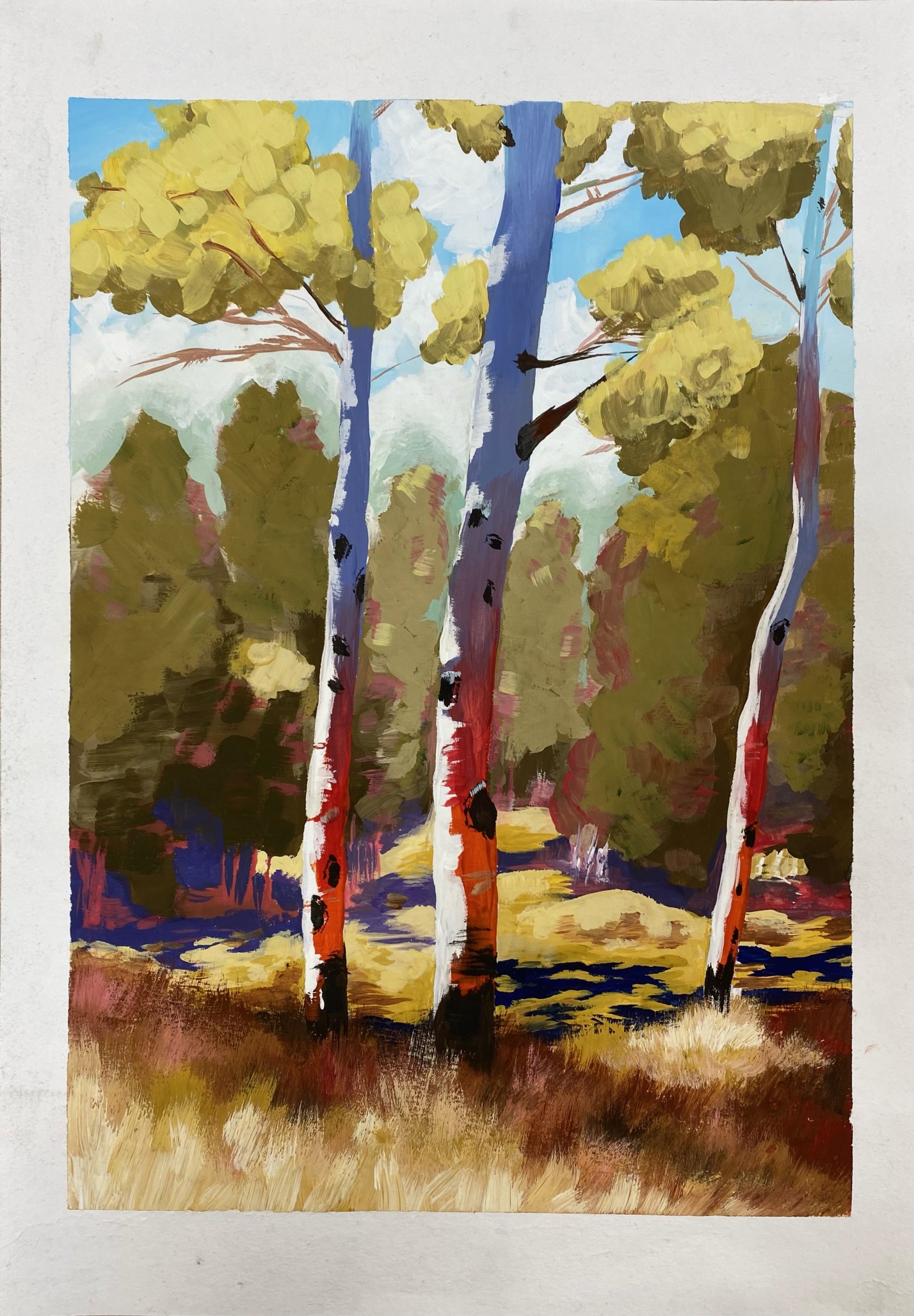 «Апрельский вечер»(гуашь)- Резаева Алина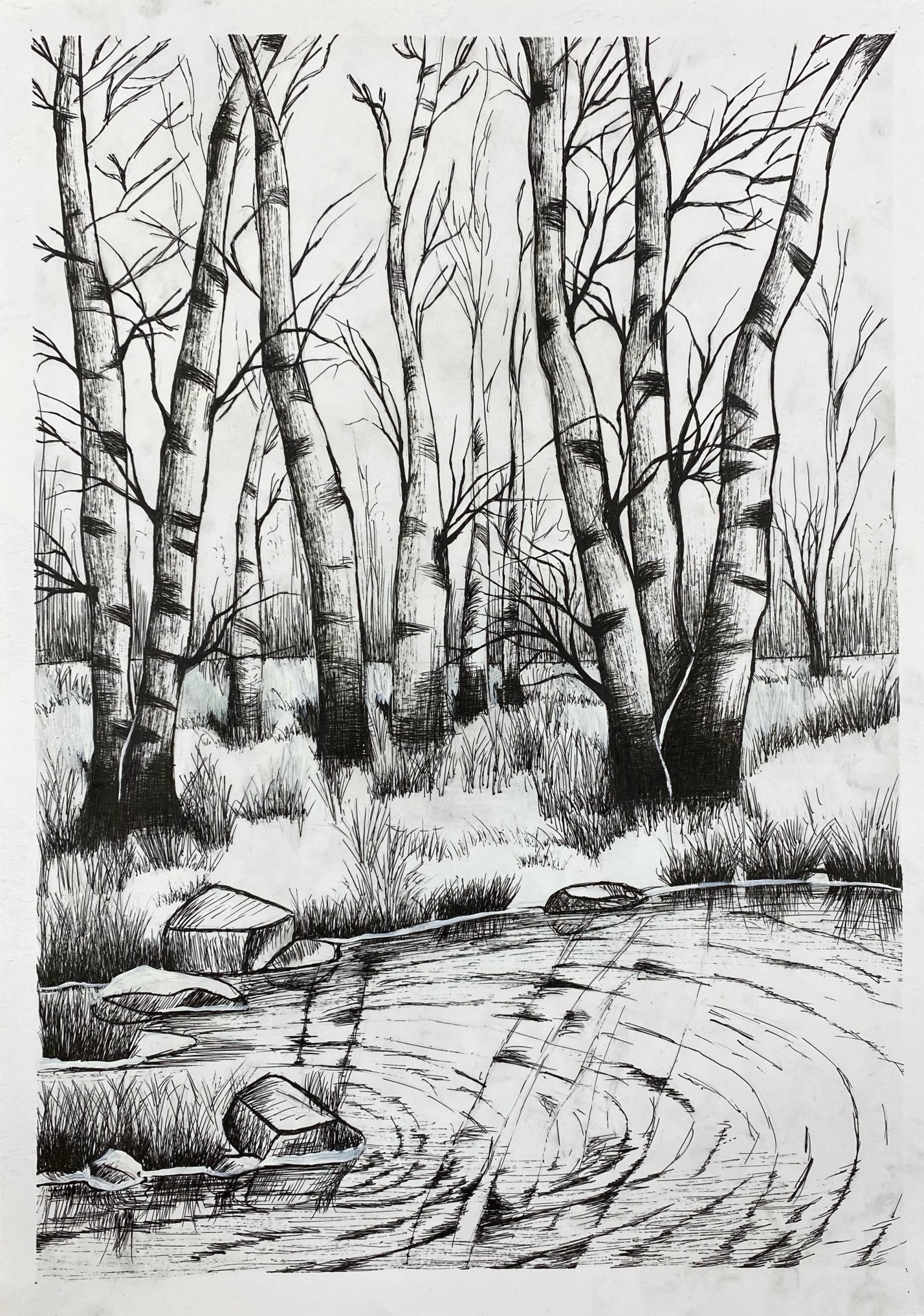 «Зашептал по роще тёплый ветерок» - Король Александра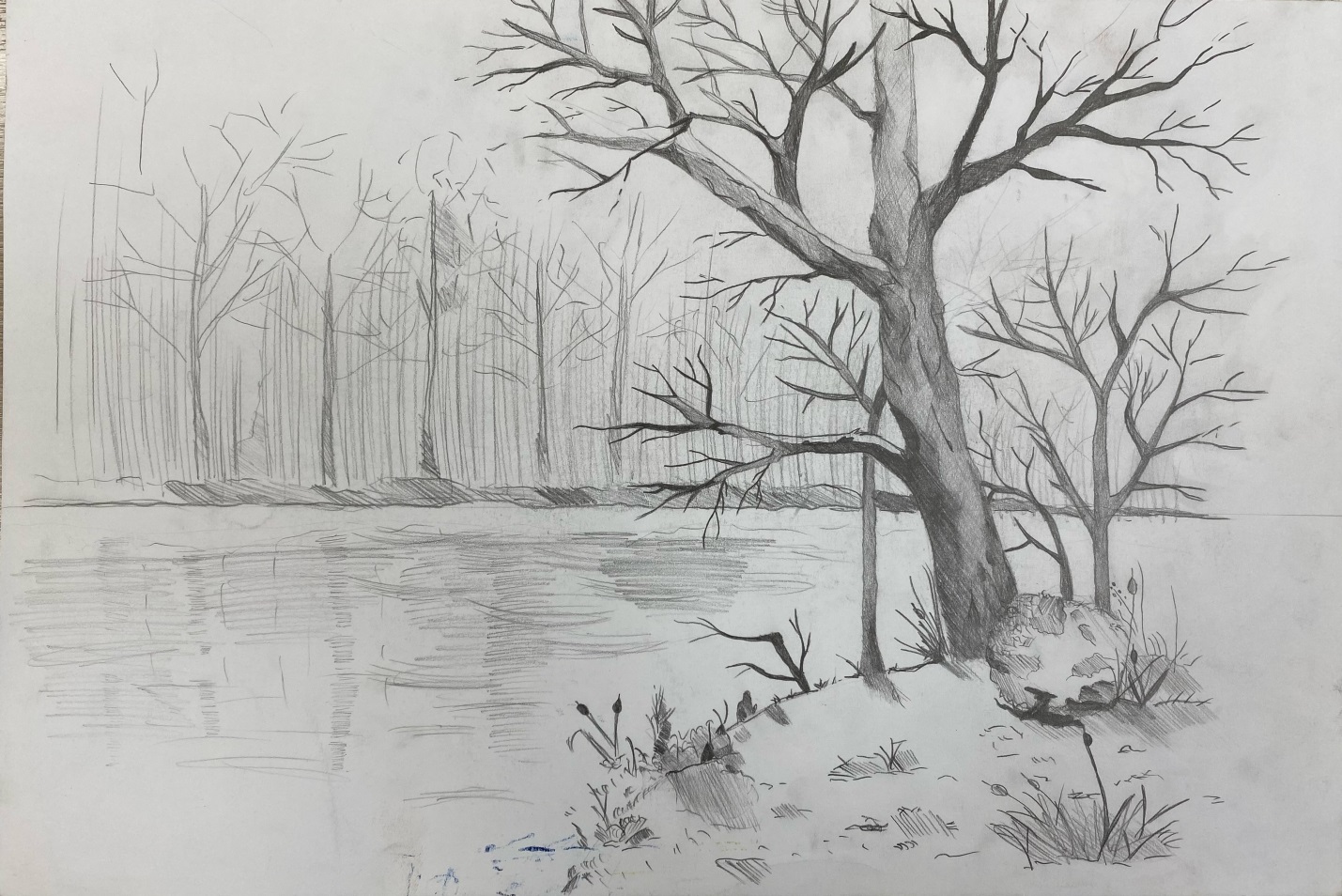 «И тает лёд, и сердце тает…»- Кондюкова Дарья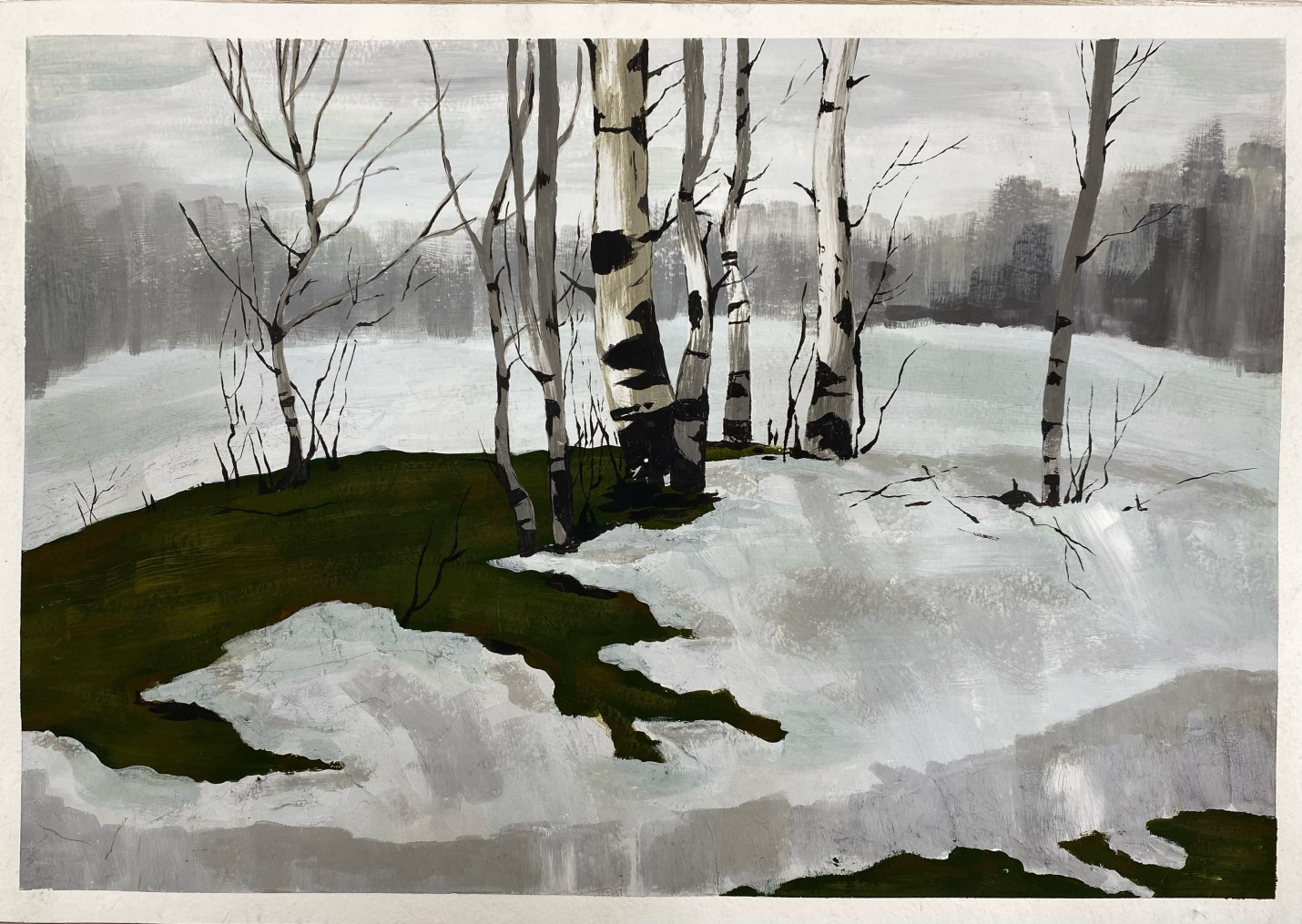 «Когда наступит месяц март…»(гуашь)- Аверина Ульяна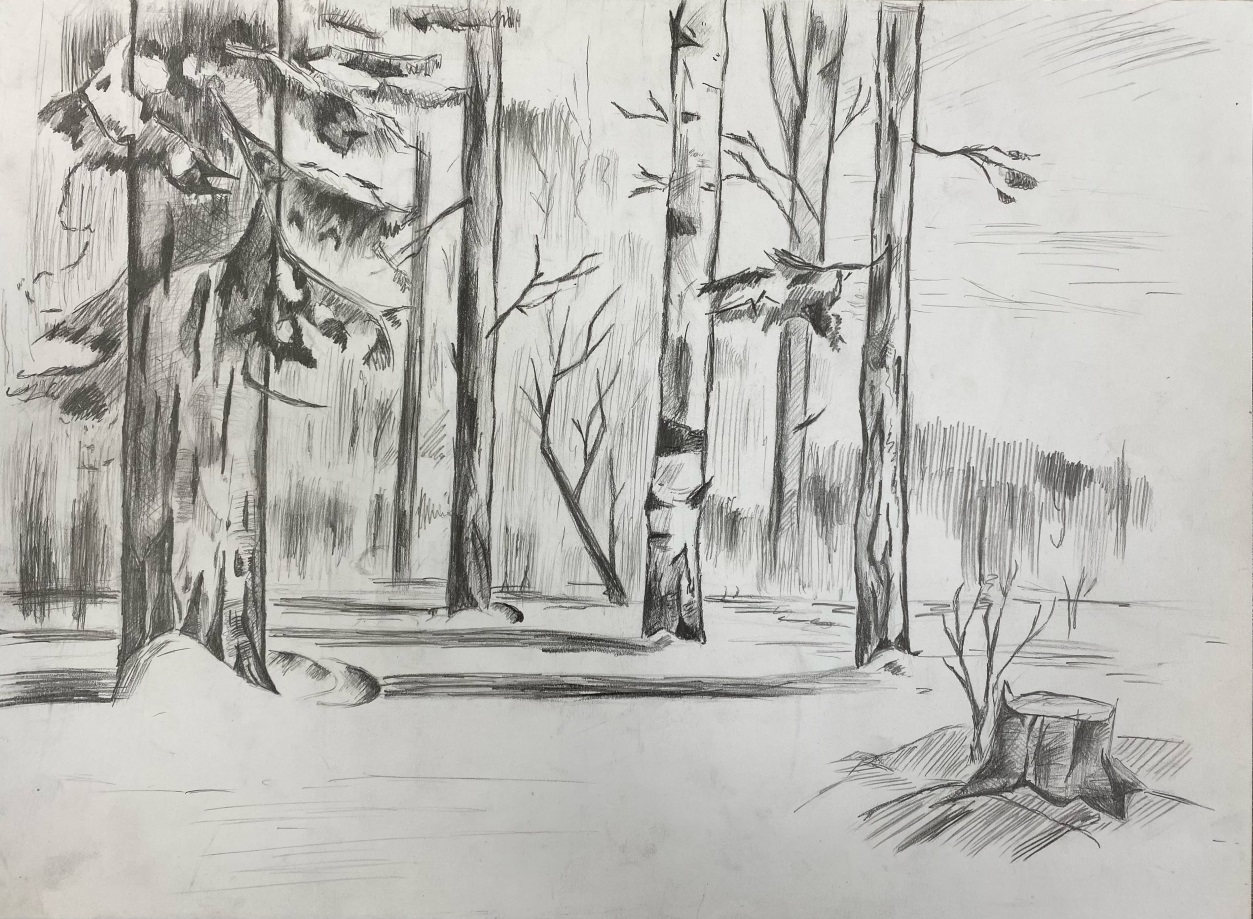 «Поляна. Конец зимы»-  Родина Злата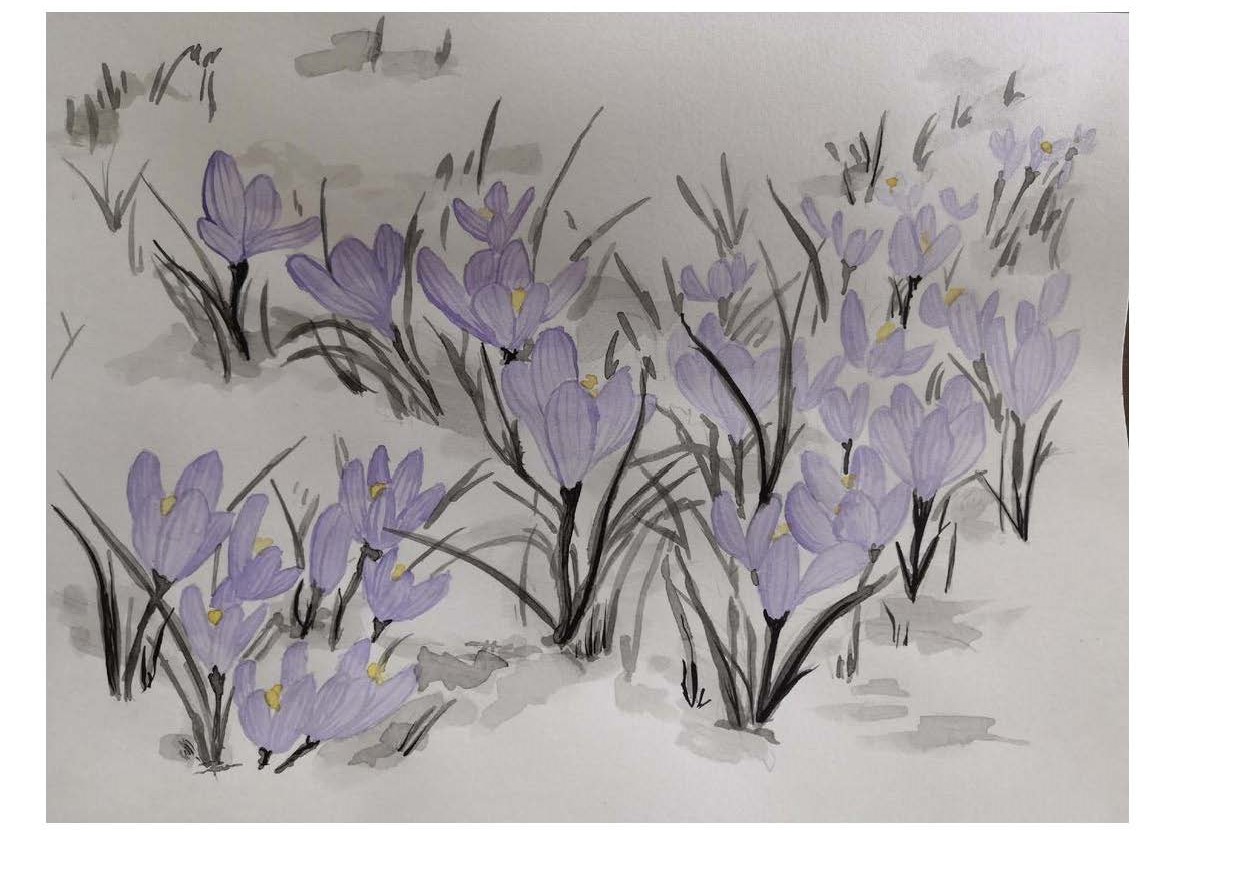 «Подснежники»- Болдарева Анастасия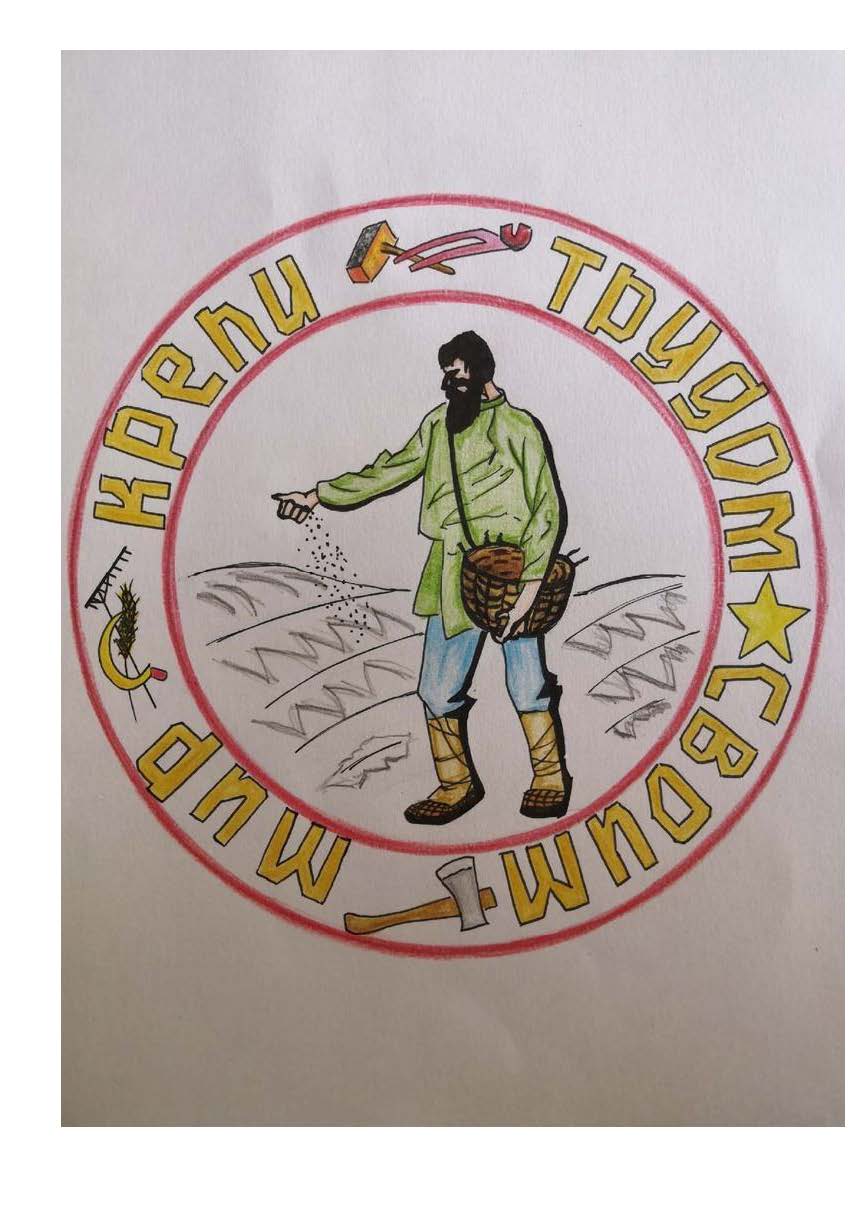 Эскиз декоративной тарелки в стиле «Конструктивизм».«Весна трудовая» - Тишкина Олеся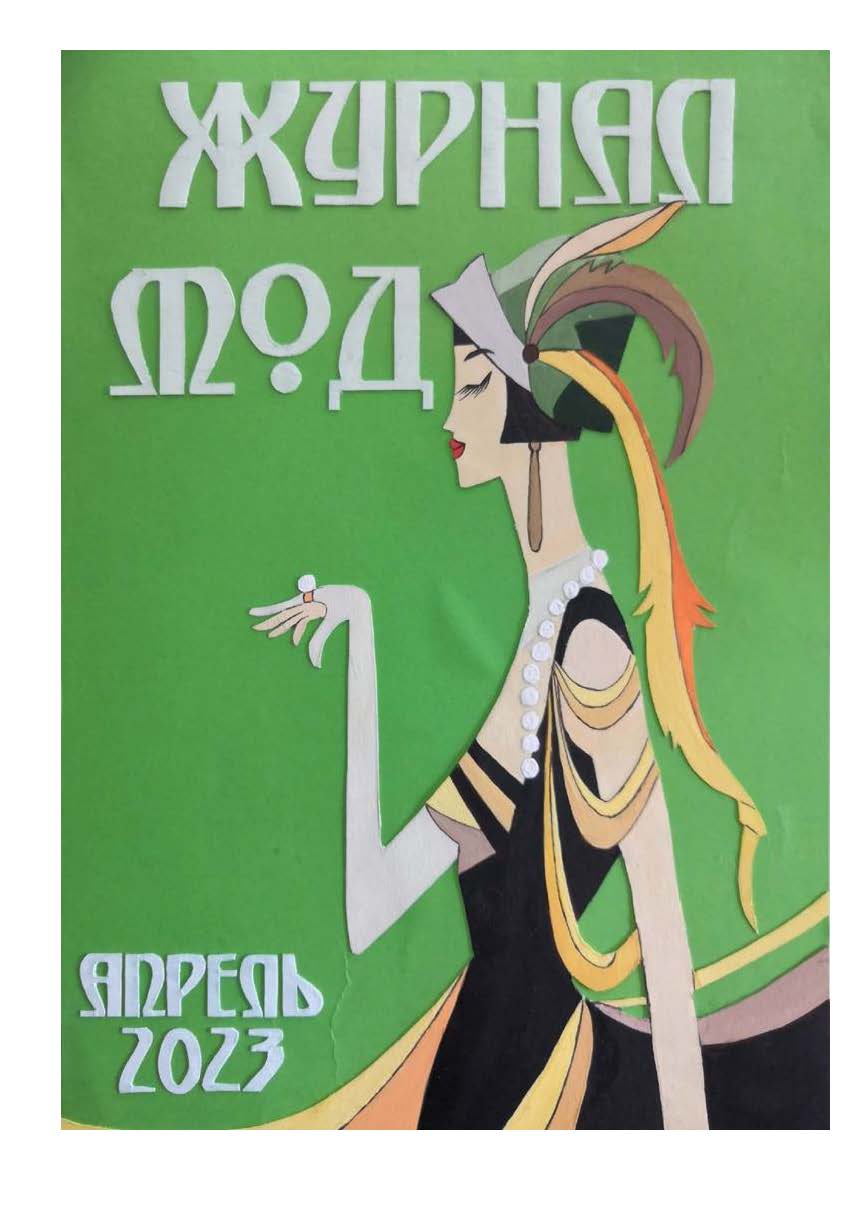 «Обложка журнала мод. Апрельский номер» (аппликация)-Тишкина Олеся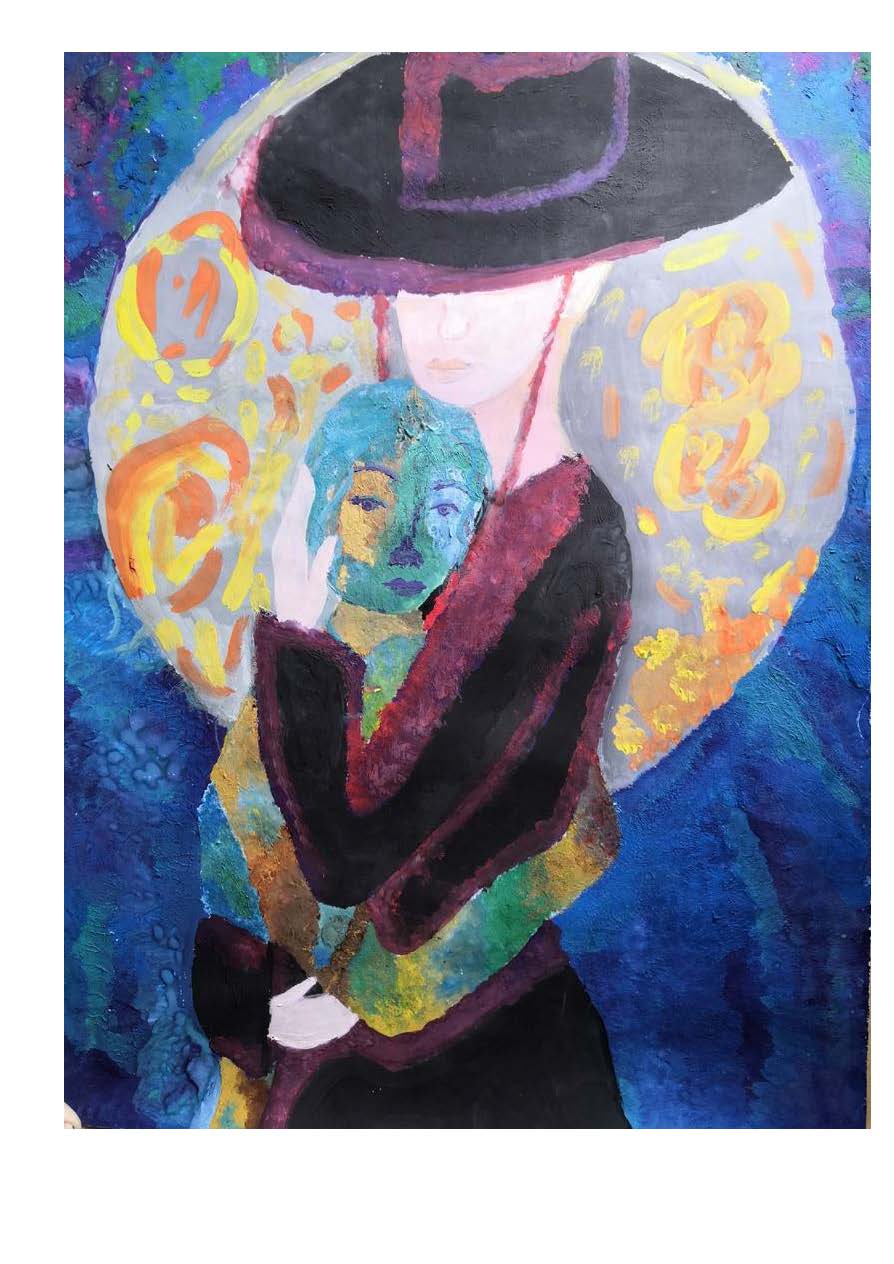 	«Весенняя гармония»(гуашь)- Малиновская Яна(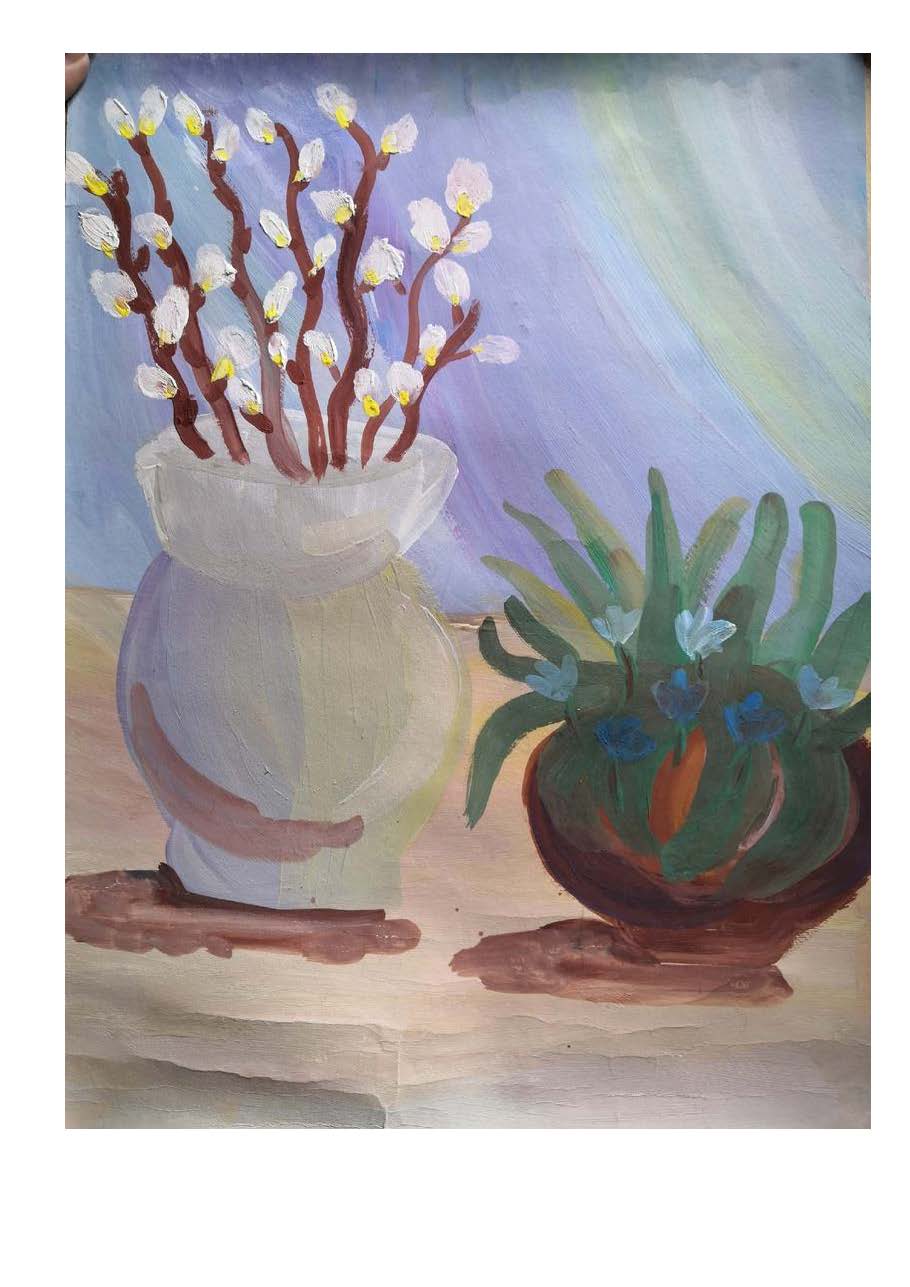 	«Верба»(гуашь)- Малиновская Яна		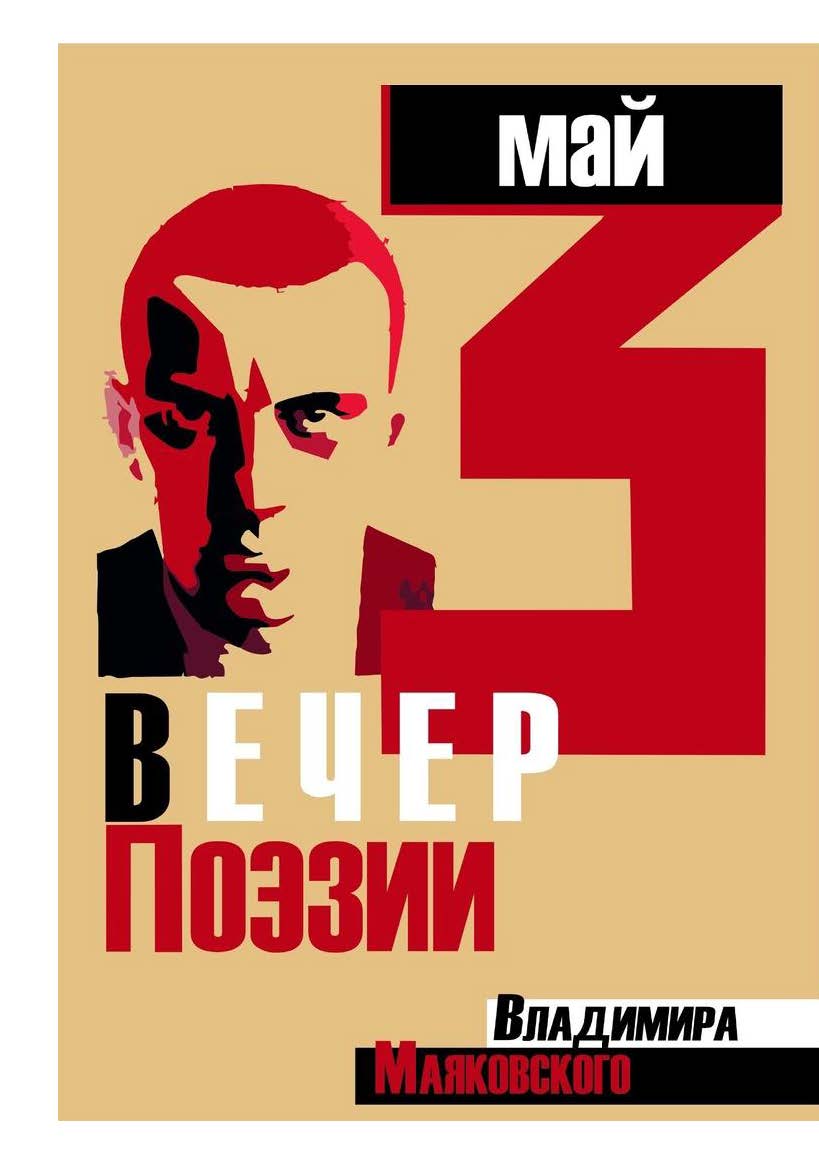 Макет плаката в стиле «Конструктивизм».«Творчество Маяковского»-Черемухина Вероника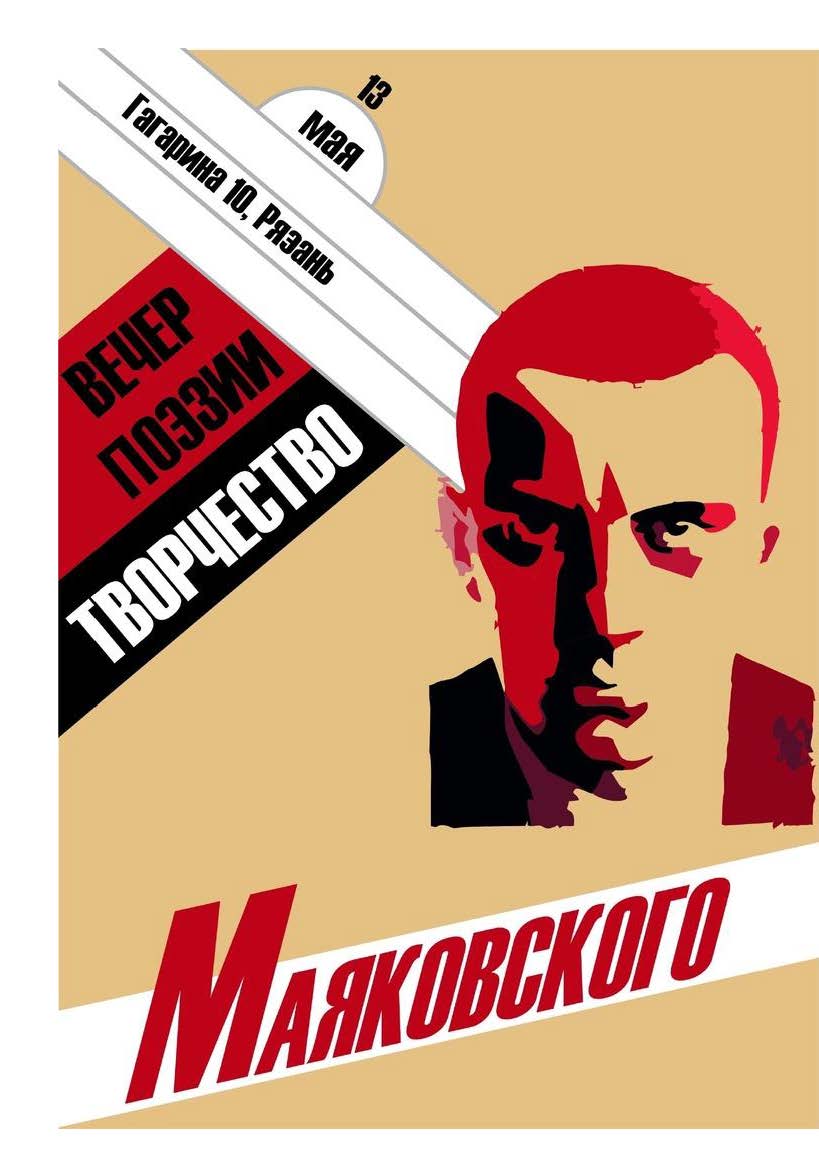 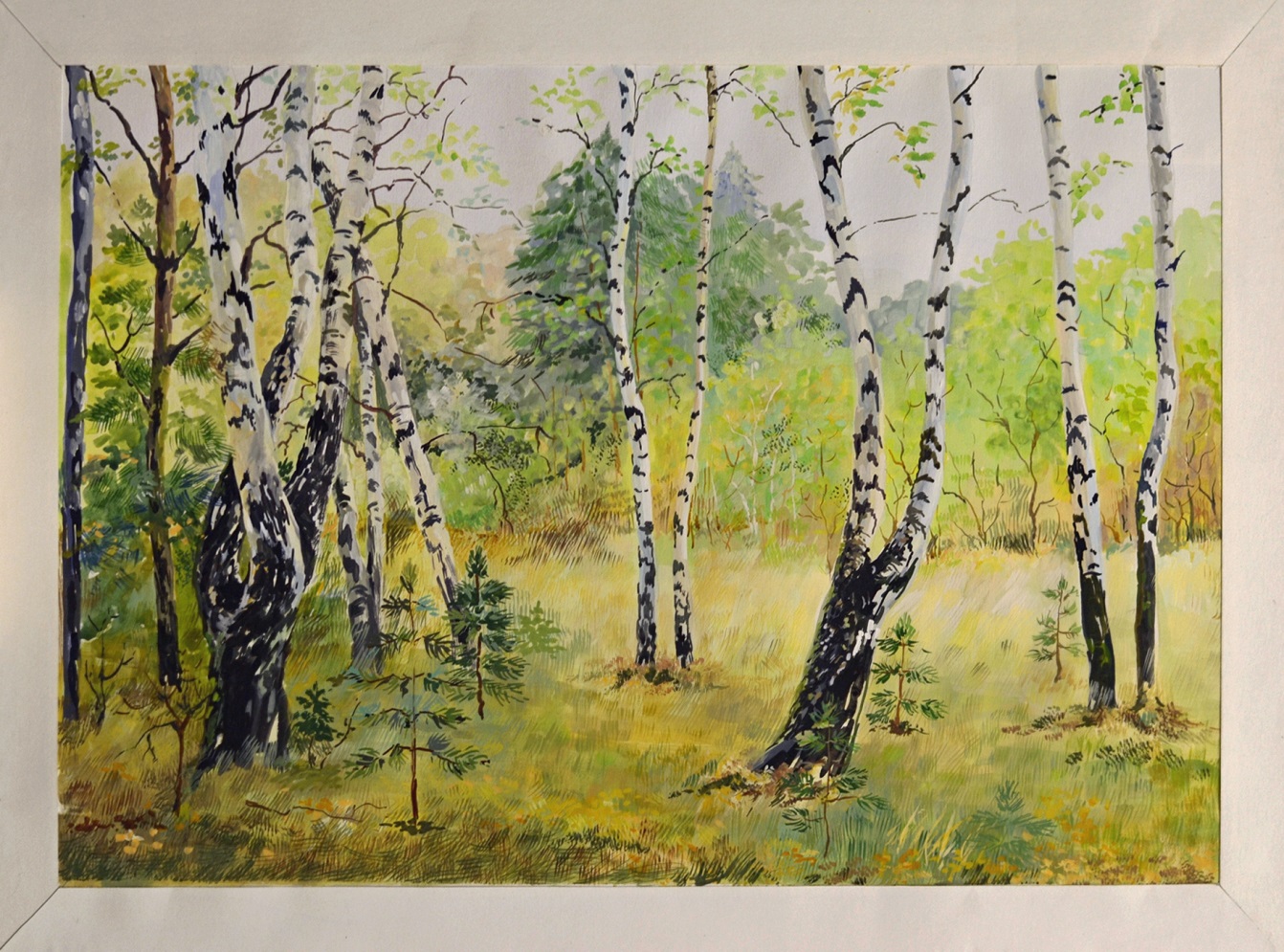 «Весенняя роща» (гуашь)- Мещерякова В.Н.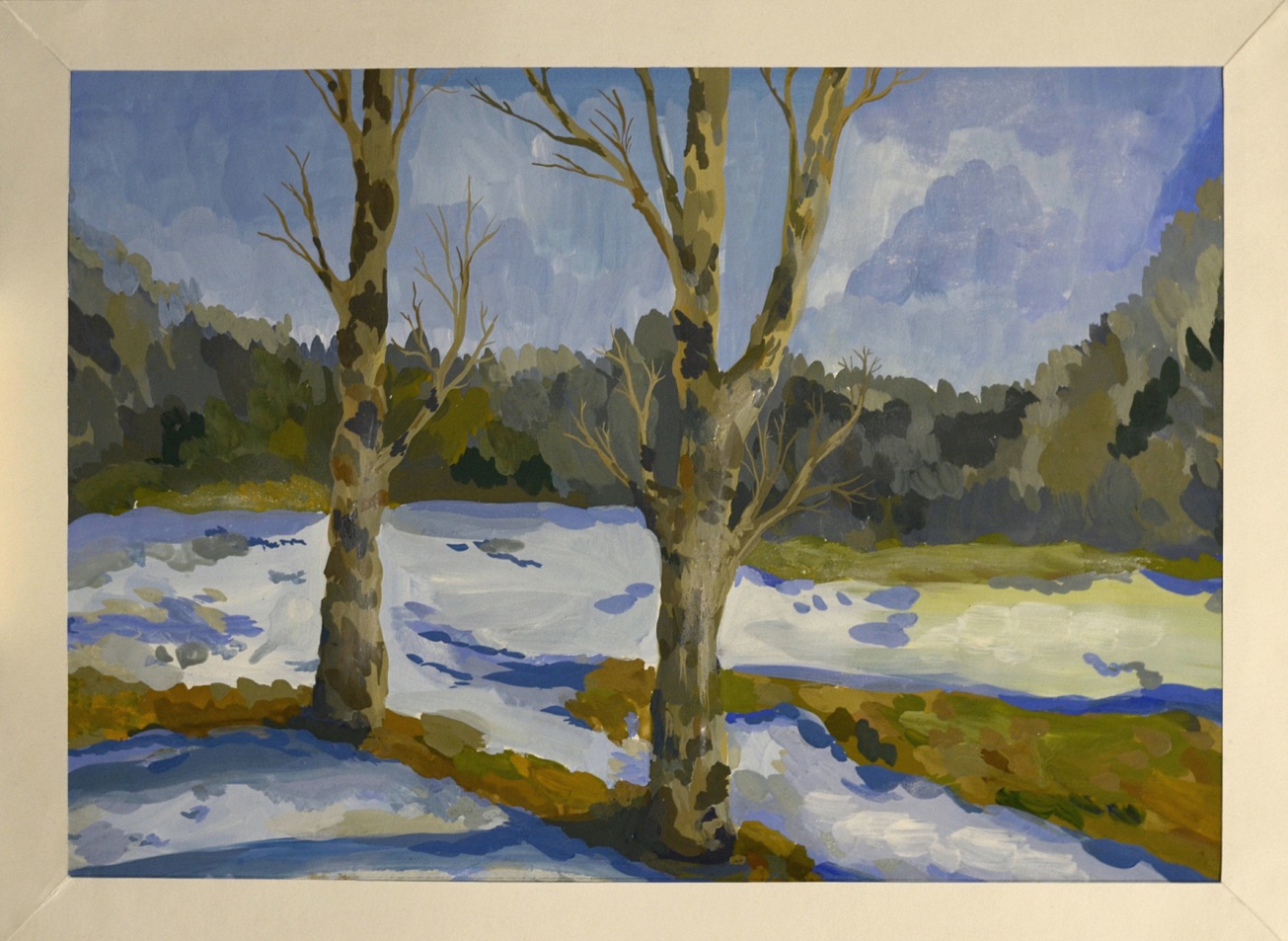 « Лиловый март» (гуашь)- Васильева Елизавета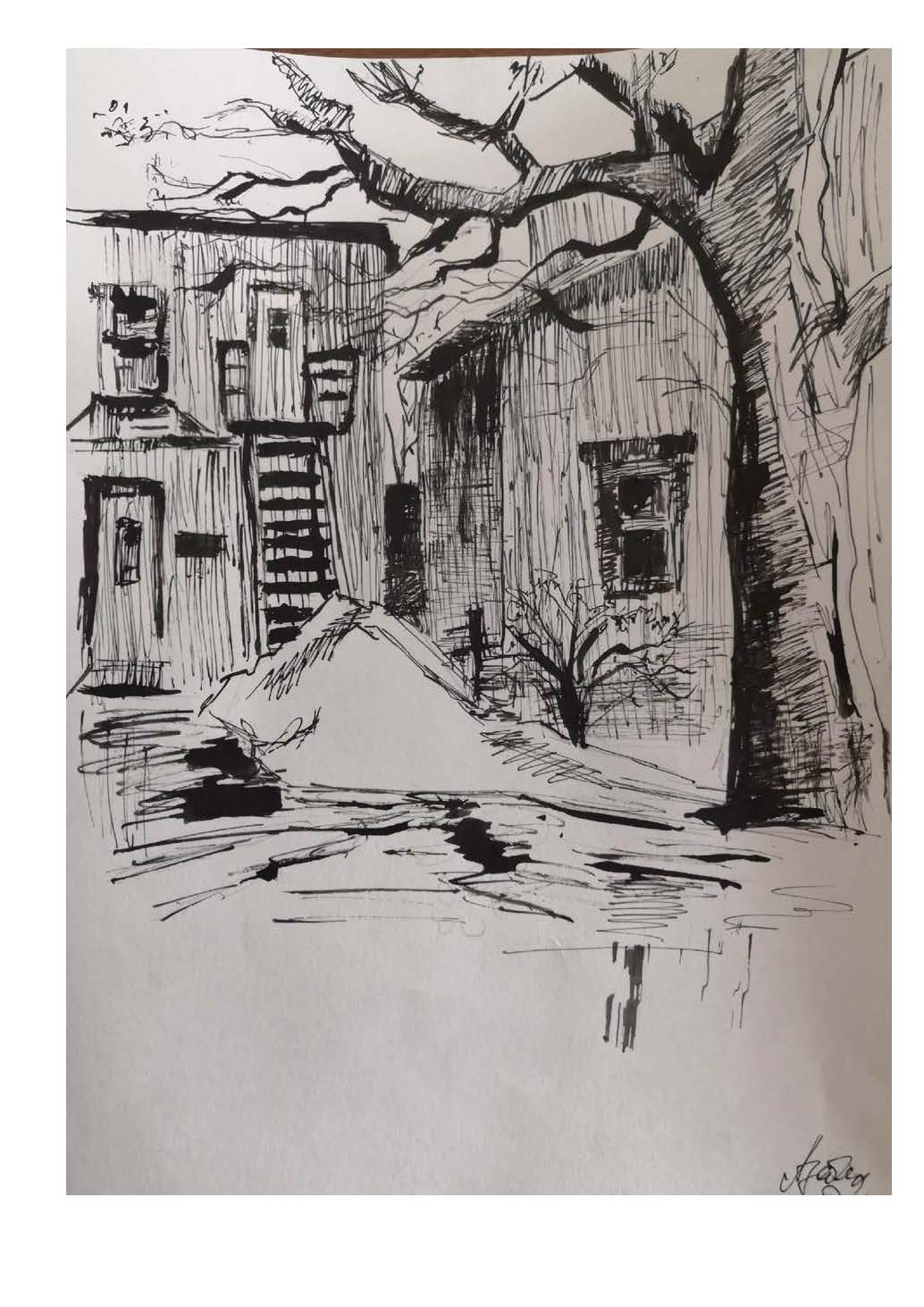 «Весенний пейзаж» (черно-белая графика) - Азатян Анжелика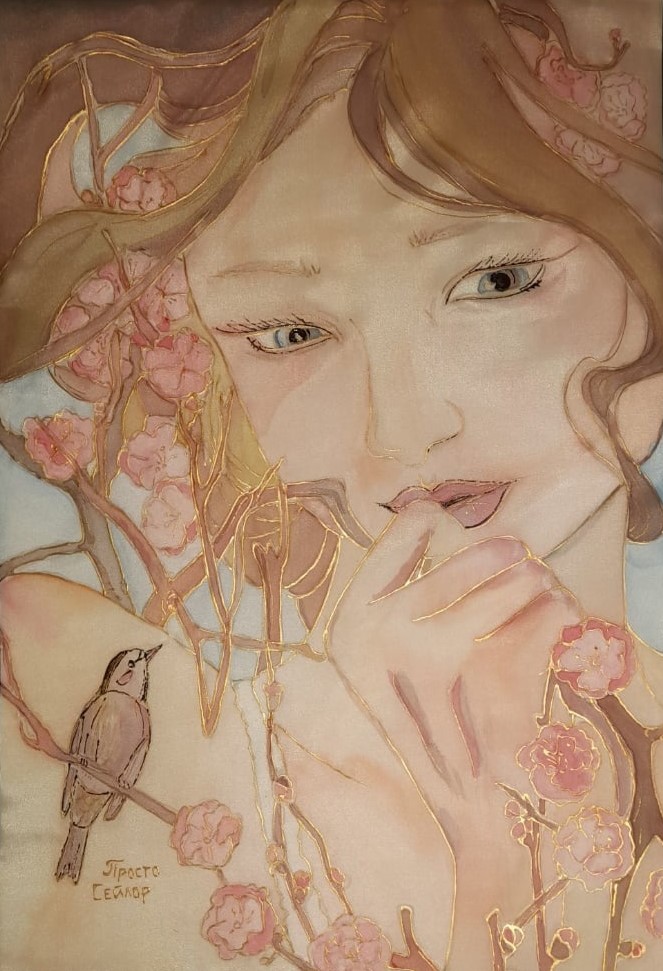  «Юная весна»-Берсенева Полина«Цветение сакуры»- Архипкина Диана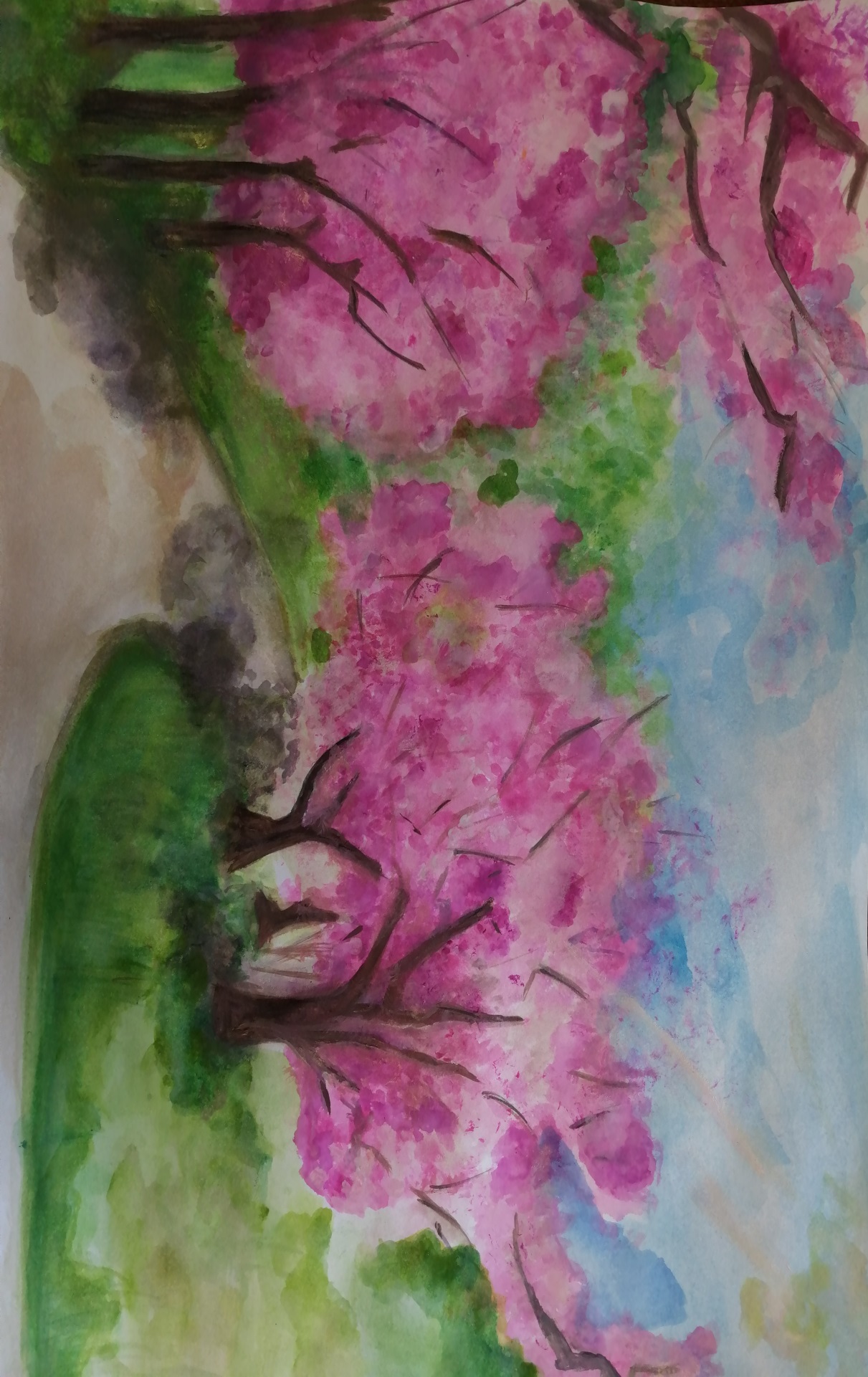 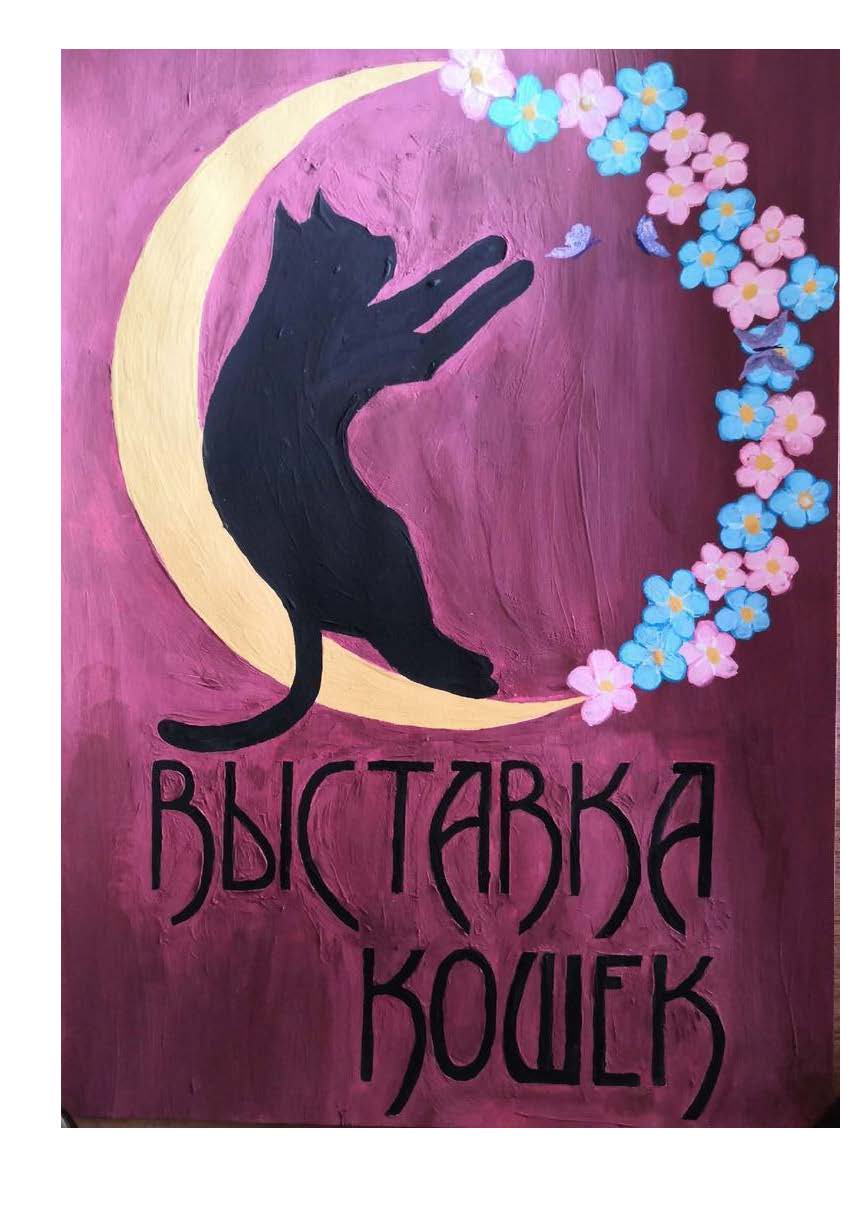 Макет плаката в стиле «Модерн. «Весенняя выставка кошек». Гуашь, аппликация - Бескова Арина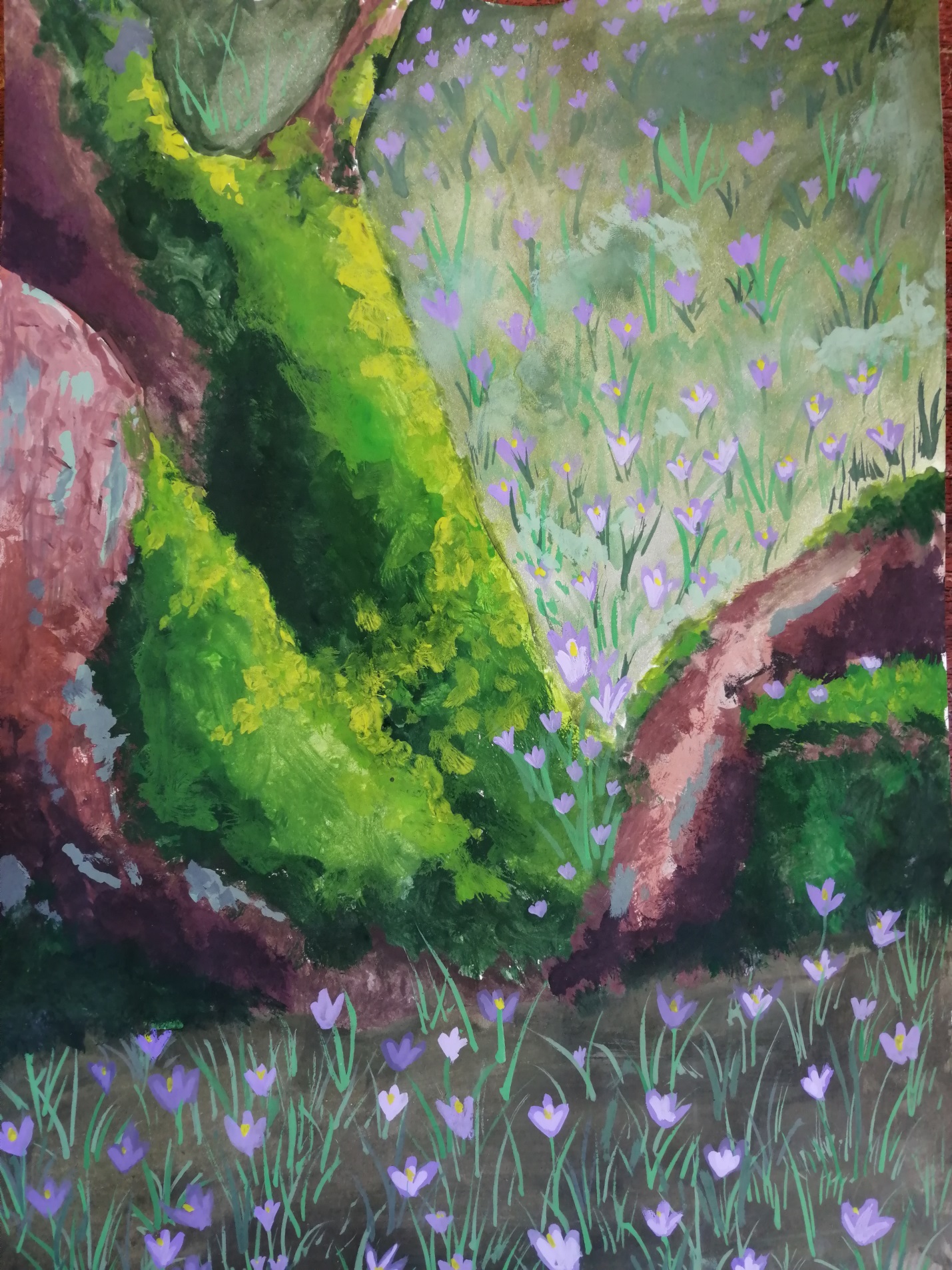 «Подснежники»- Боева Кира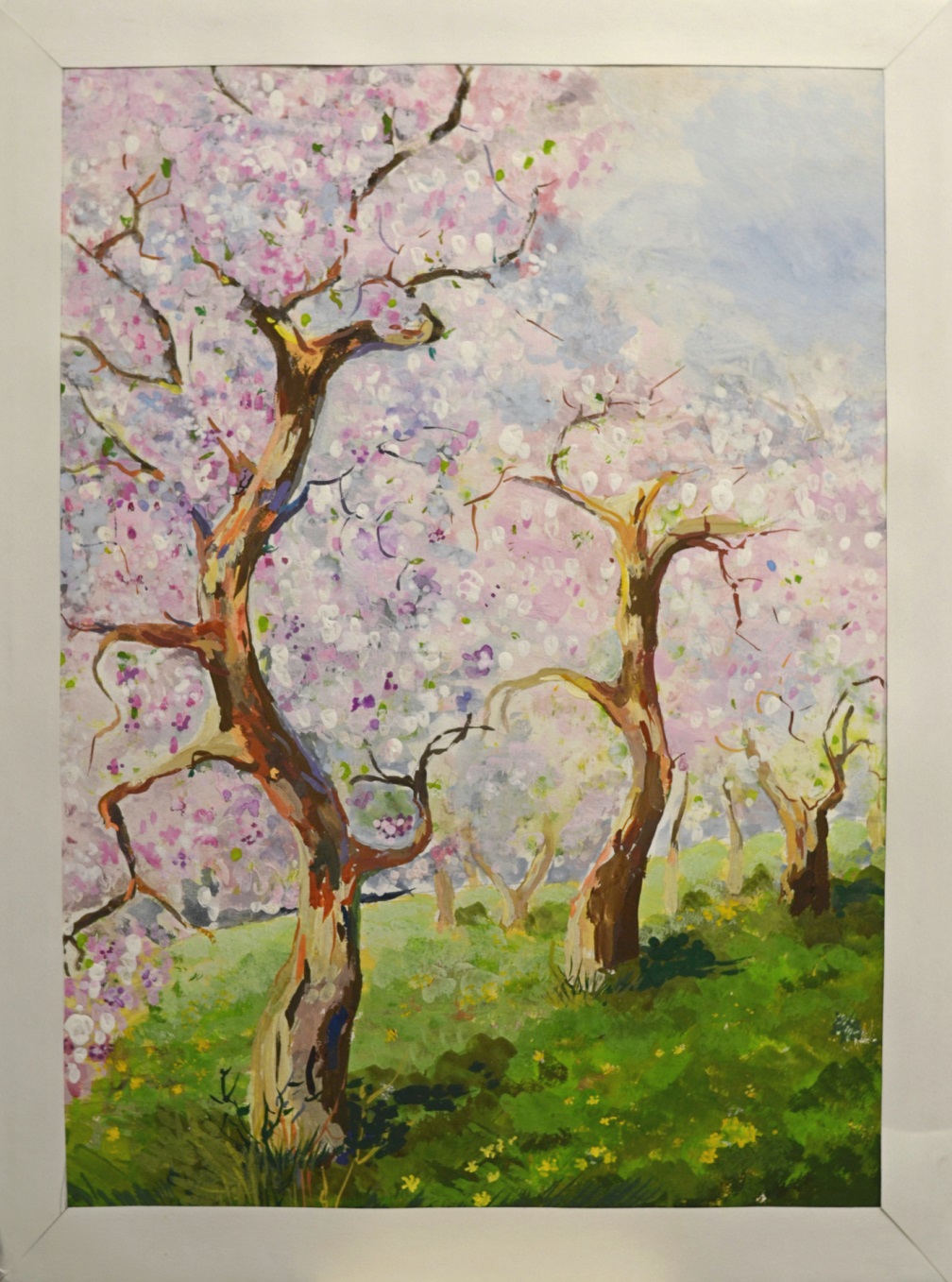 «Волшебные сады весны»  (гуашь)- Буданова Анастасия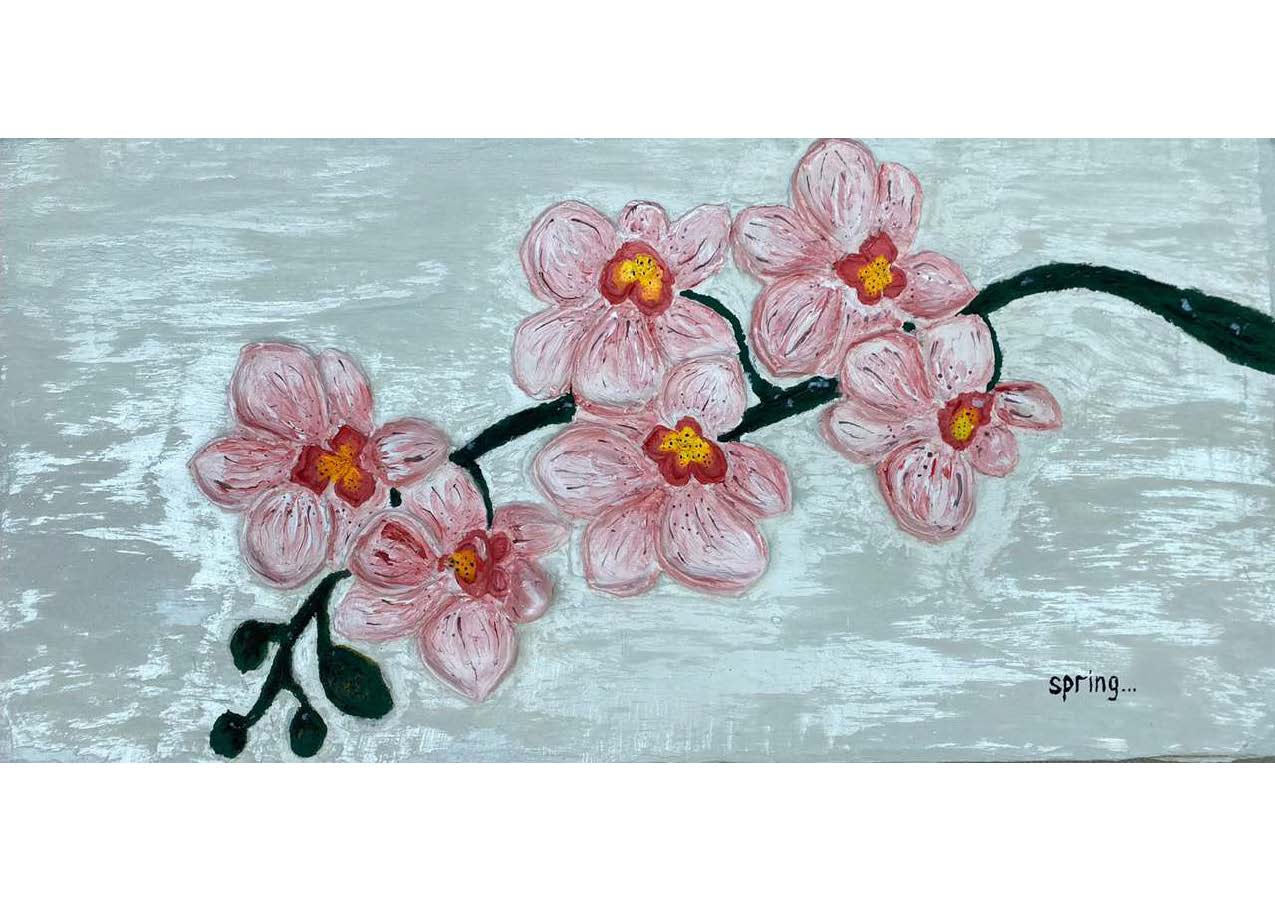 «Весна ...» - Маркова Н.С.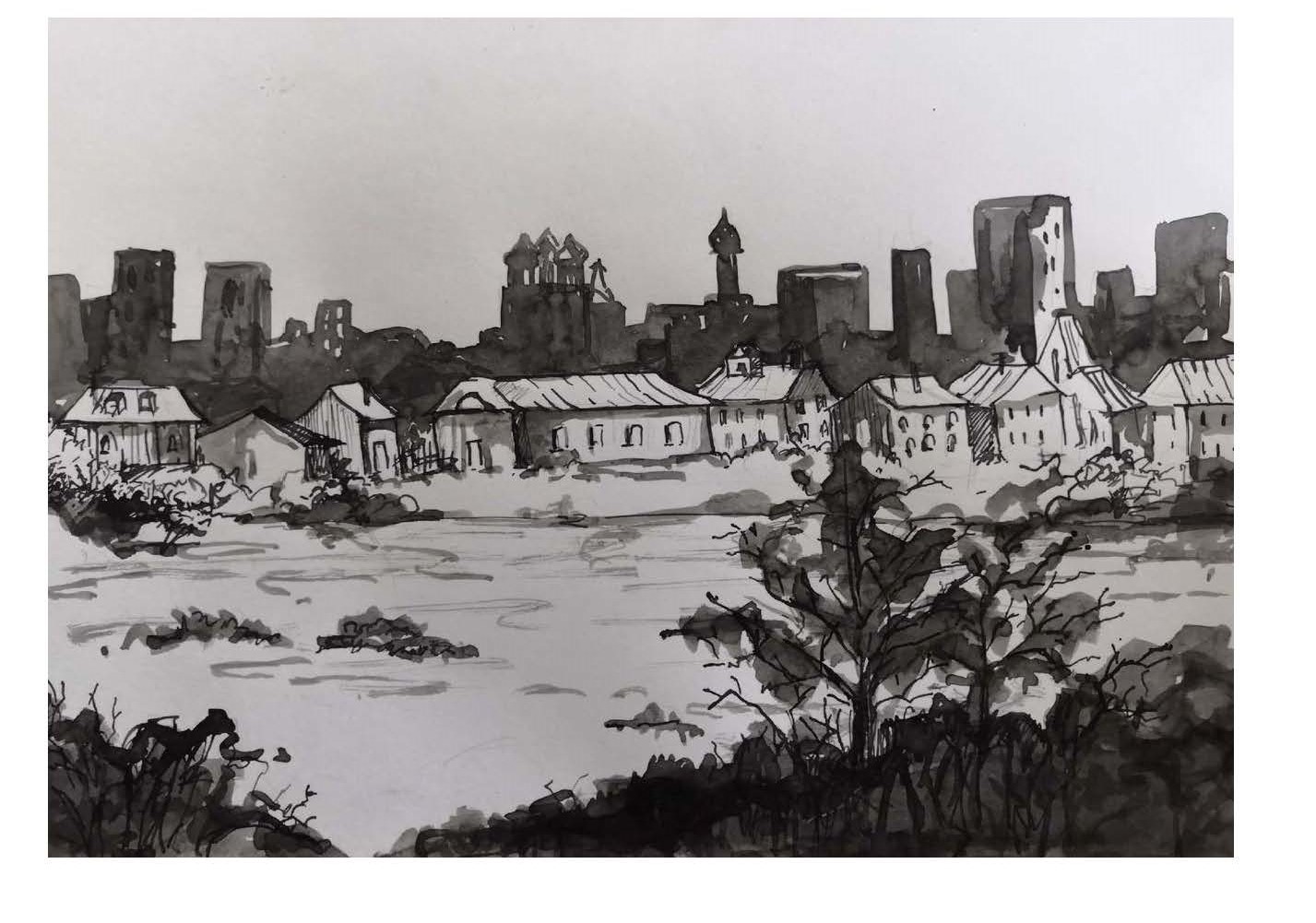 «Весенний пейзаж». Черно-белая графика-Голюкова Ангелина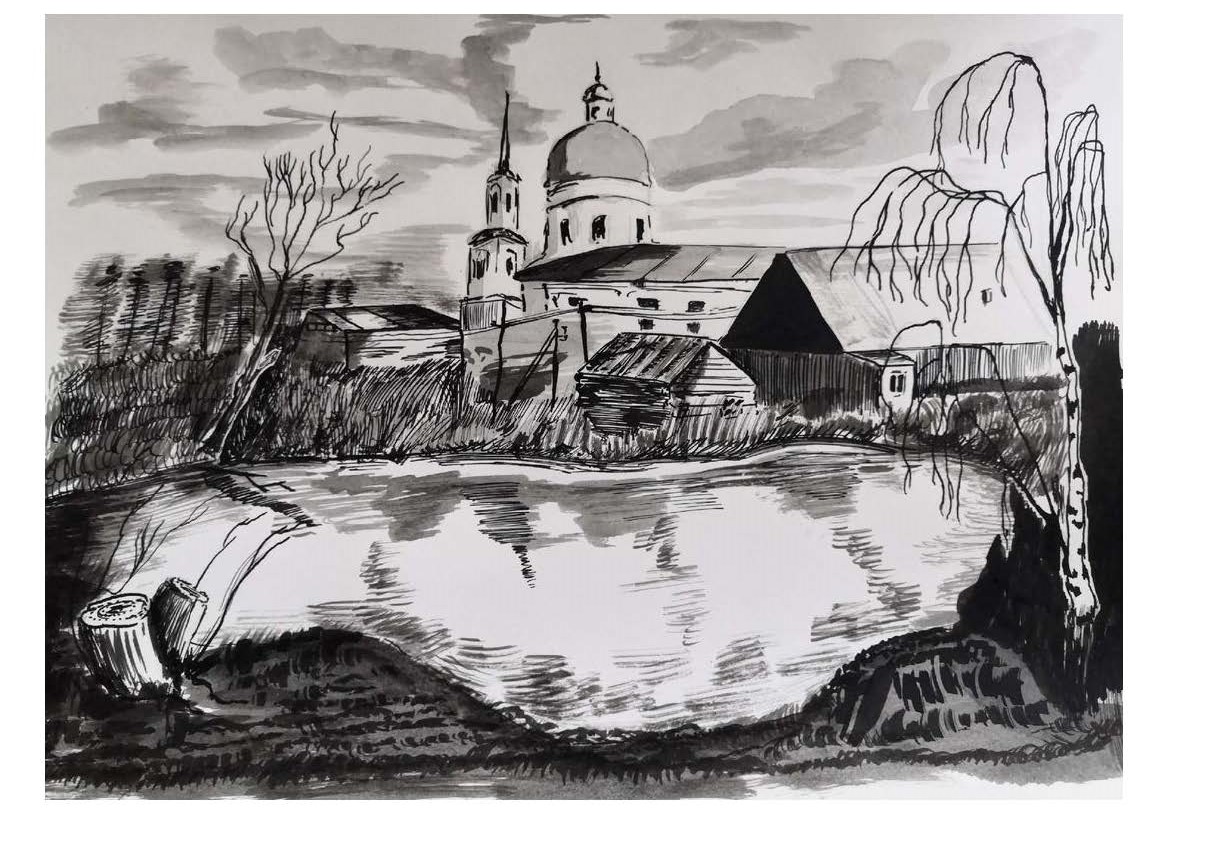 «Весенний пейзаж». Черно-белая графика - Трофимов Егор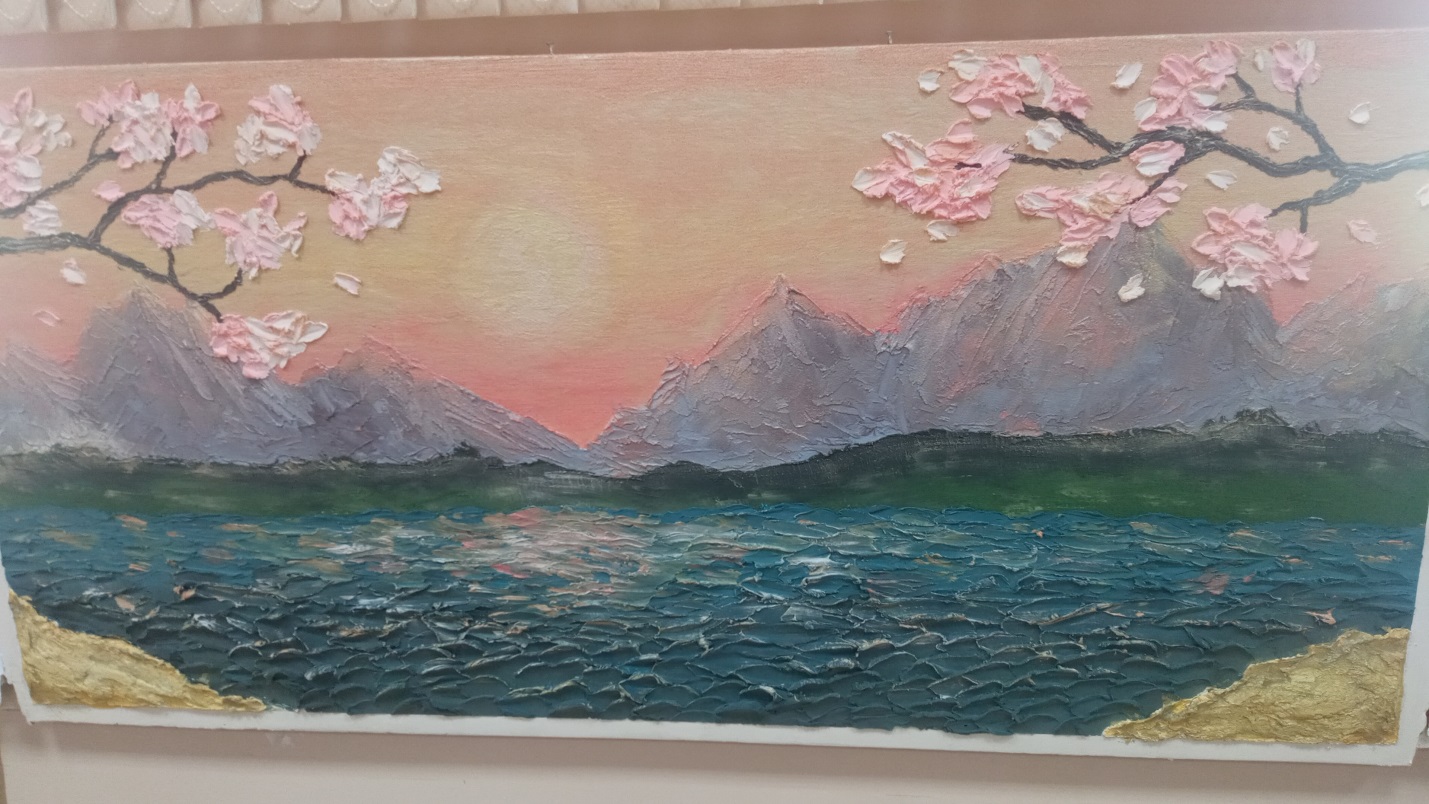 «Закат у реки» (декоративная штукатурка)- Рузлева Валентина, Мику Арина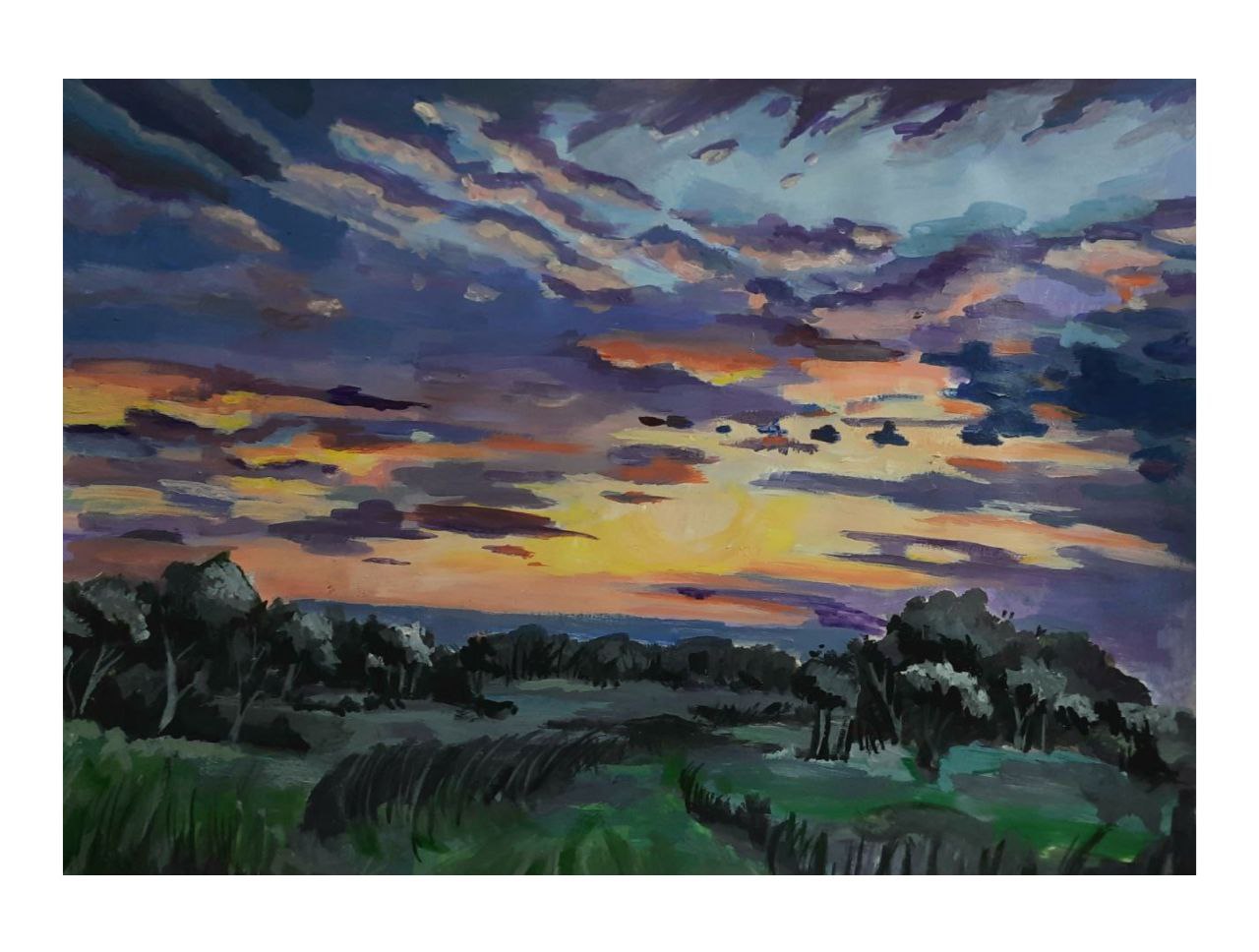  «Поздняя весна» (акрил)- Панова Ольга  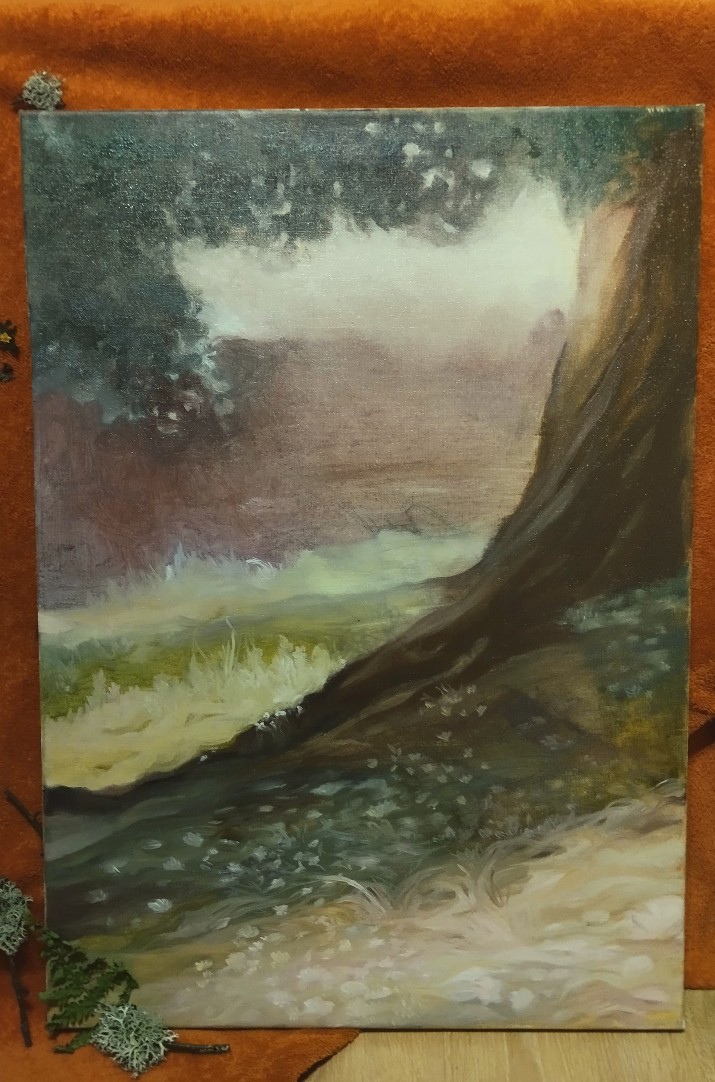 «На рассвете»- Васькина Анастасия                « Весенний пейзаж». Черно-белая графика - Голюкова Ангелина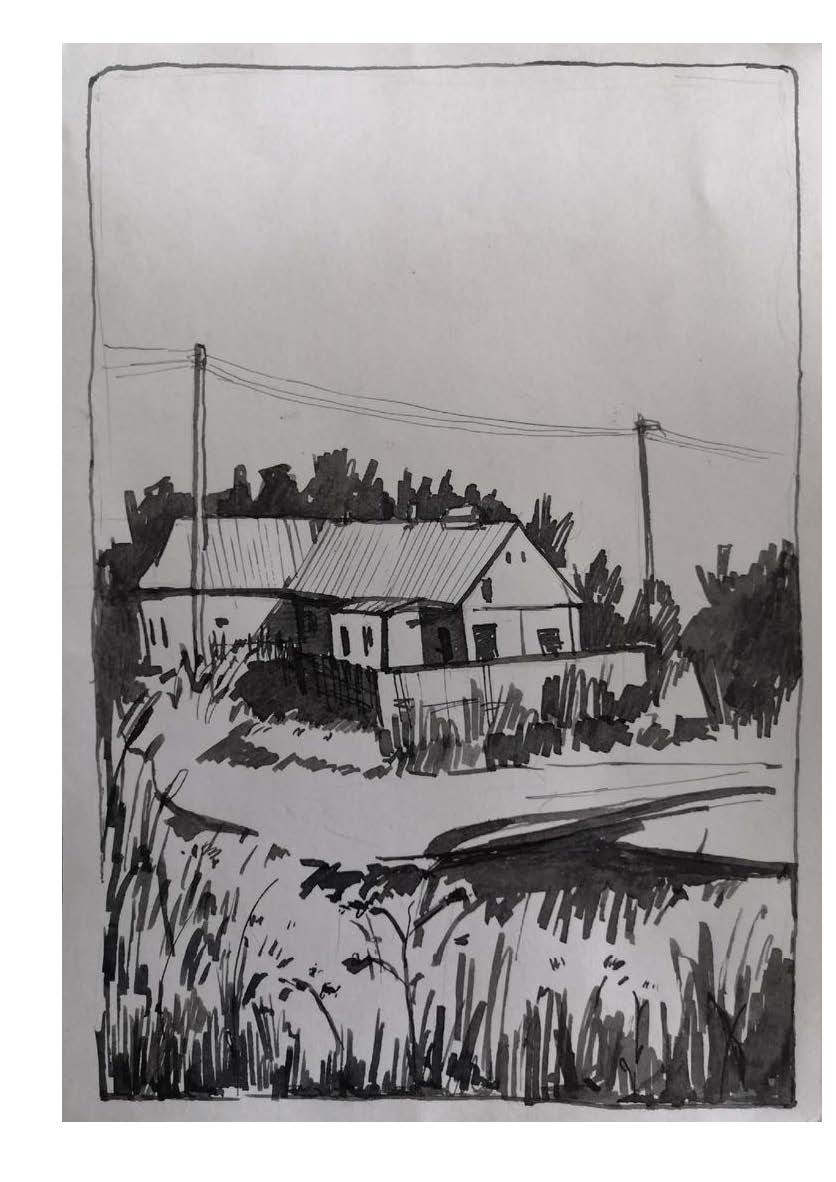 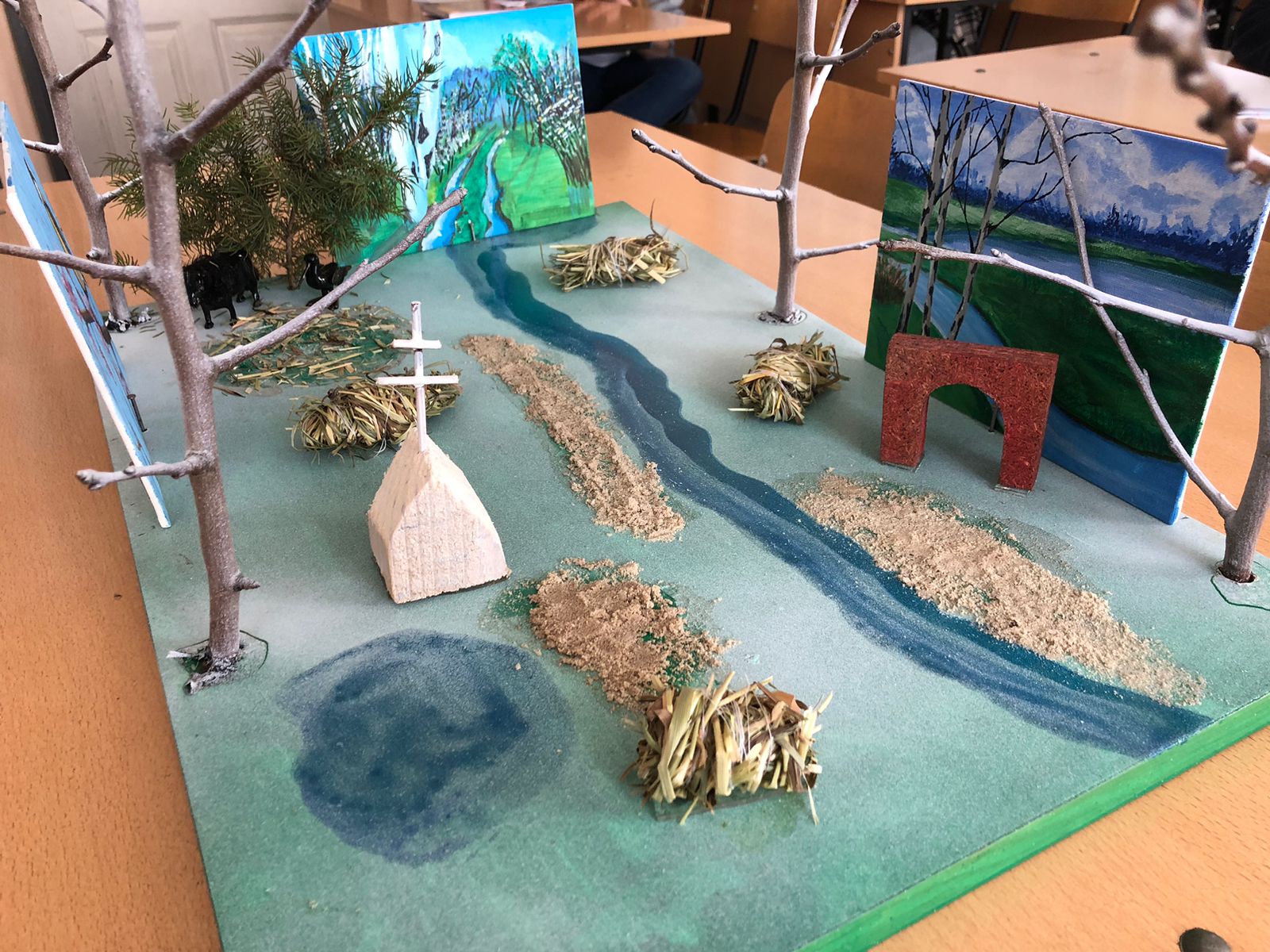 Экспозиция «Спасская весна»- Григорьева Ульяна, Черкашин Г.П.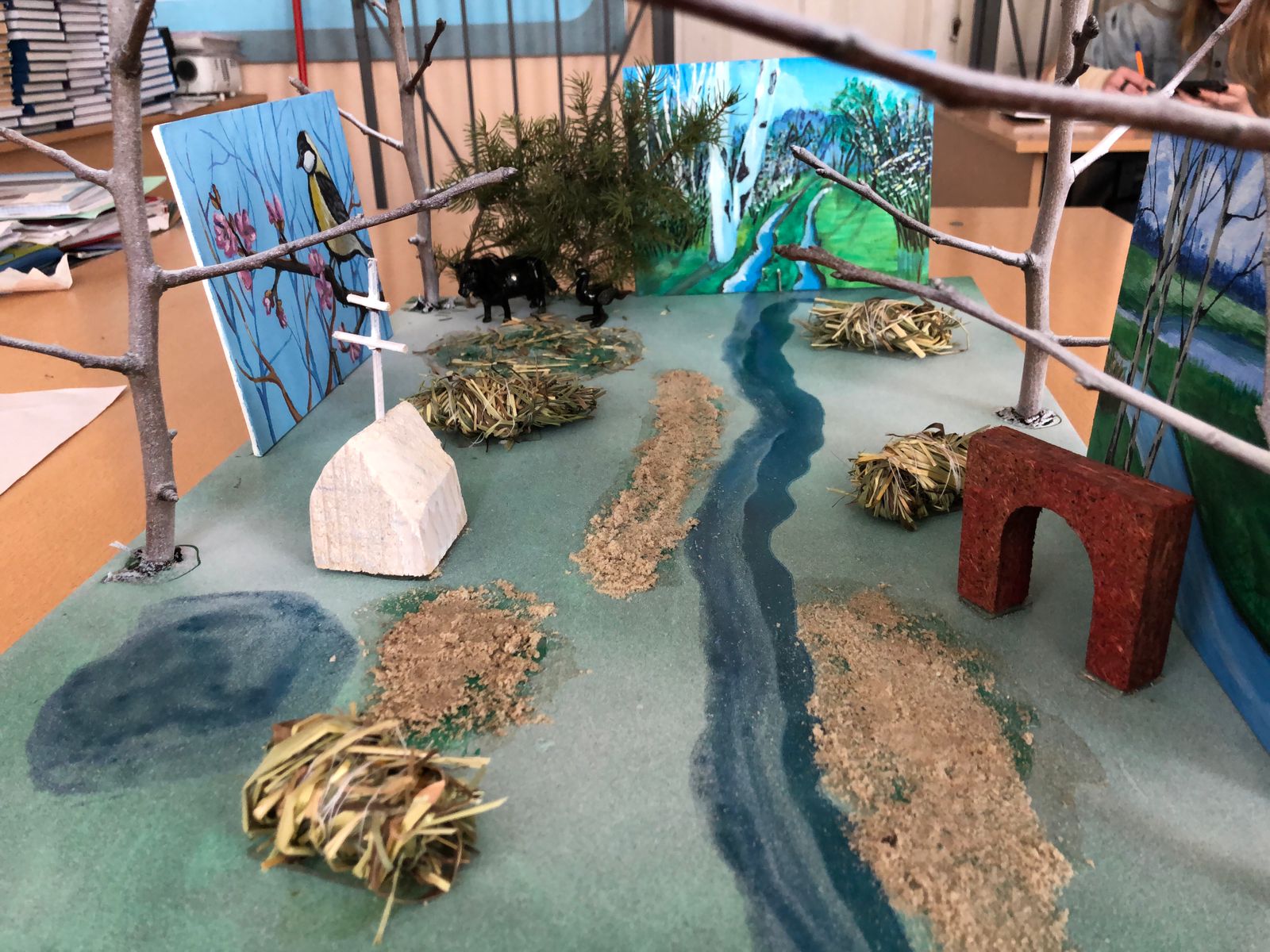 Экспозиция «Спасская весна»- Григорьева Ульяна, Черкашин Г.П.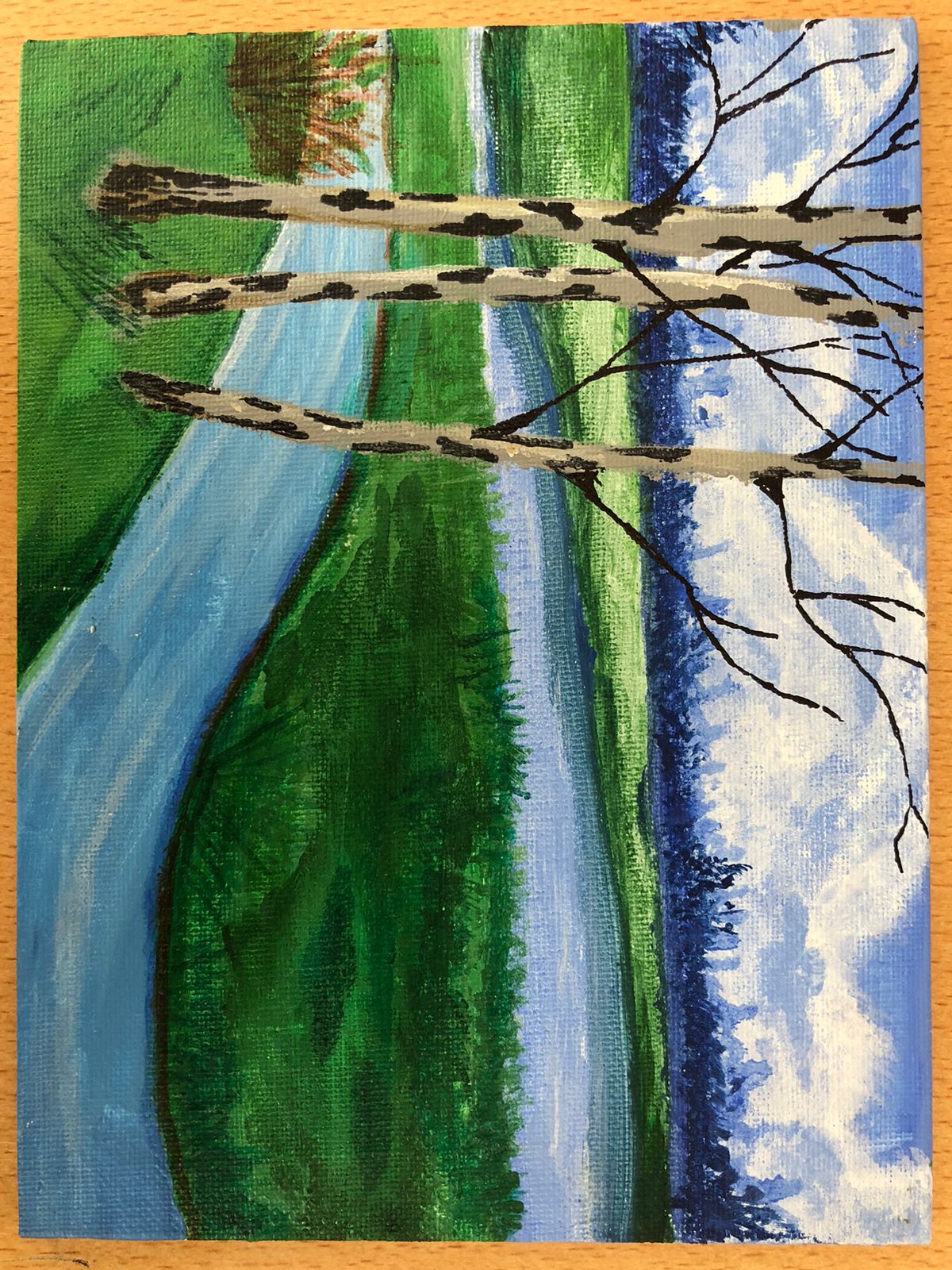 Григорьева Ульяна, Черкашин Г.П.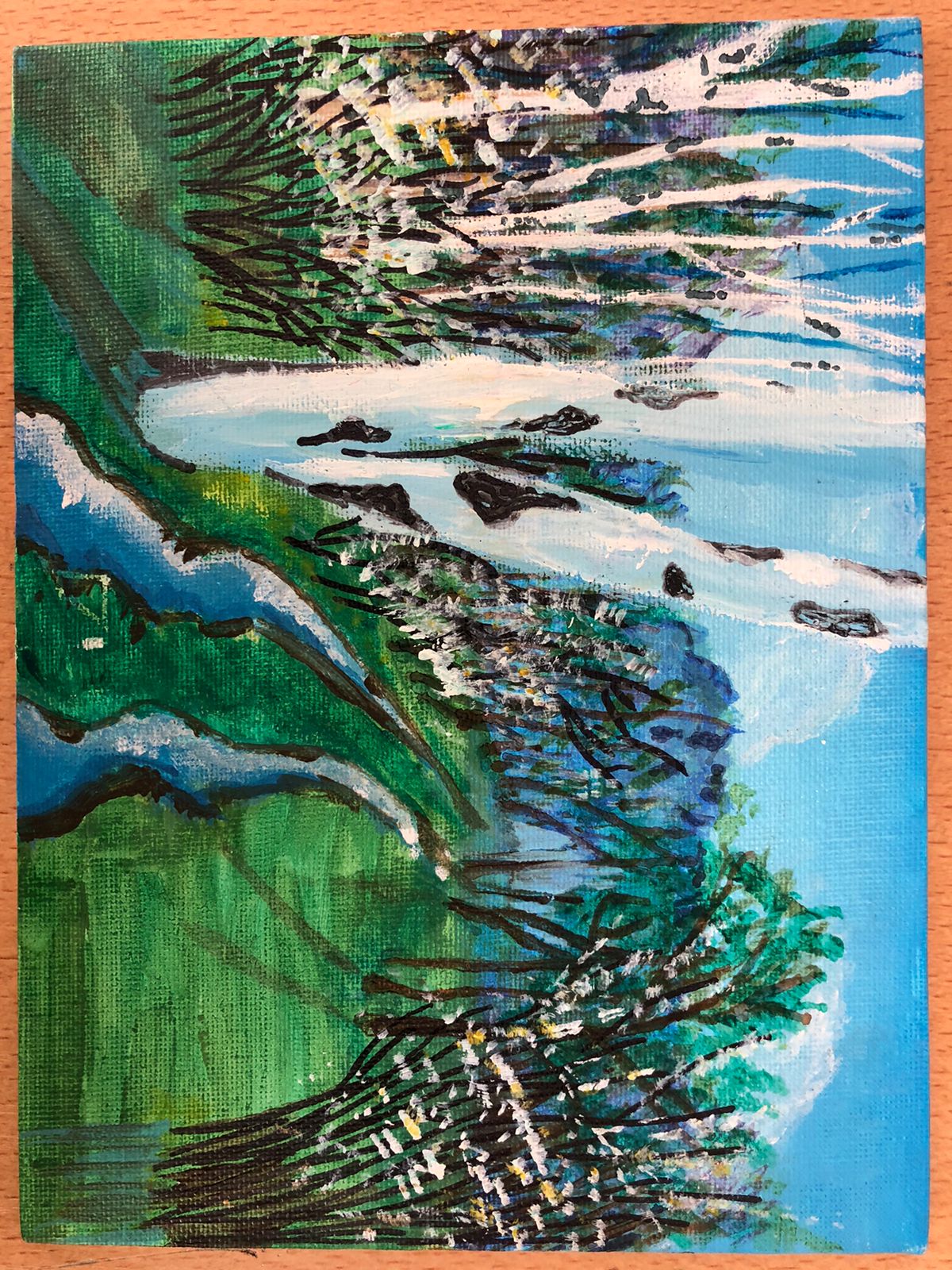 Григорьева Ульяна, Черкашин Г.П.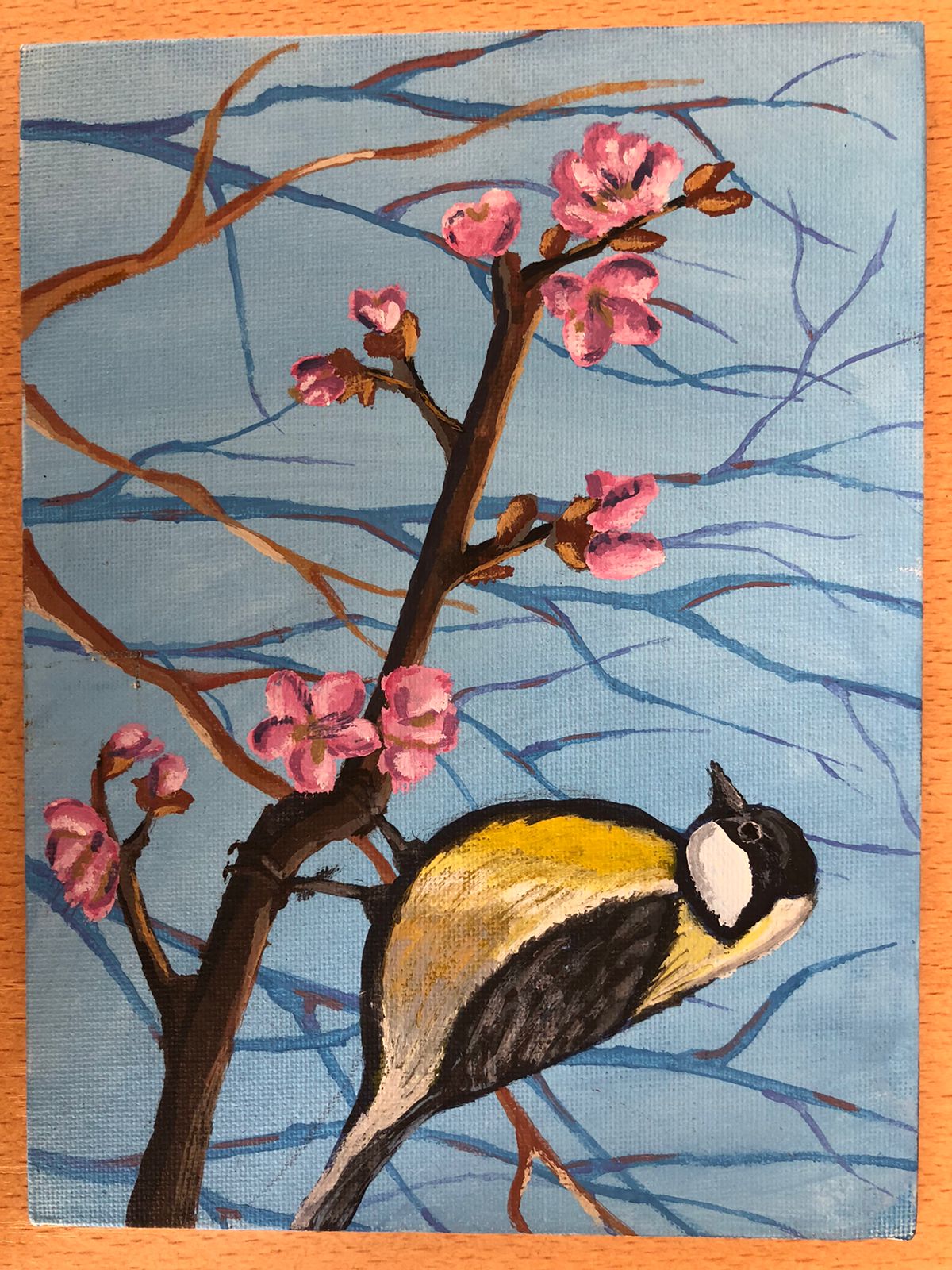 Григорьева Ульяна, Черкашин Г.П.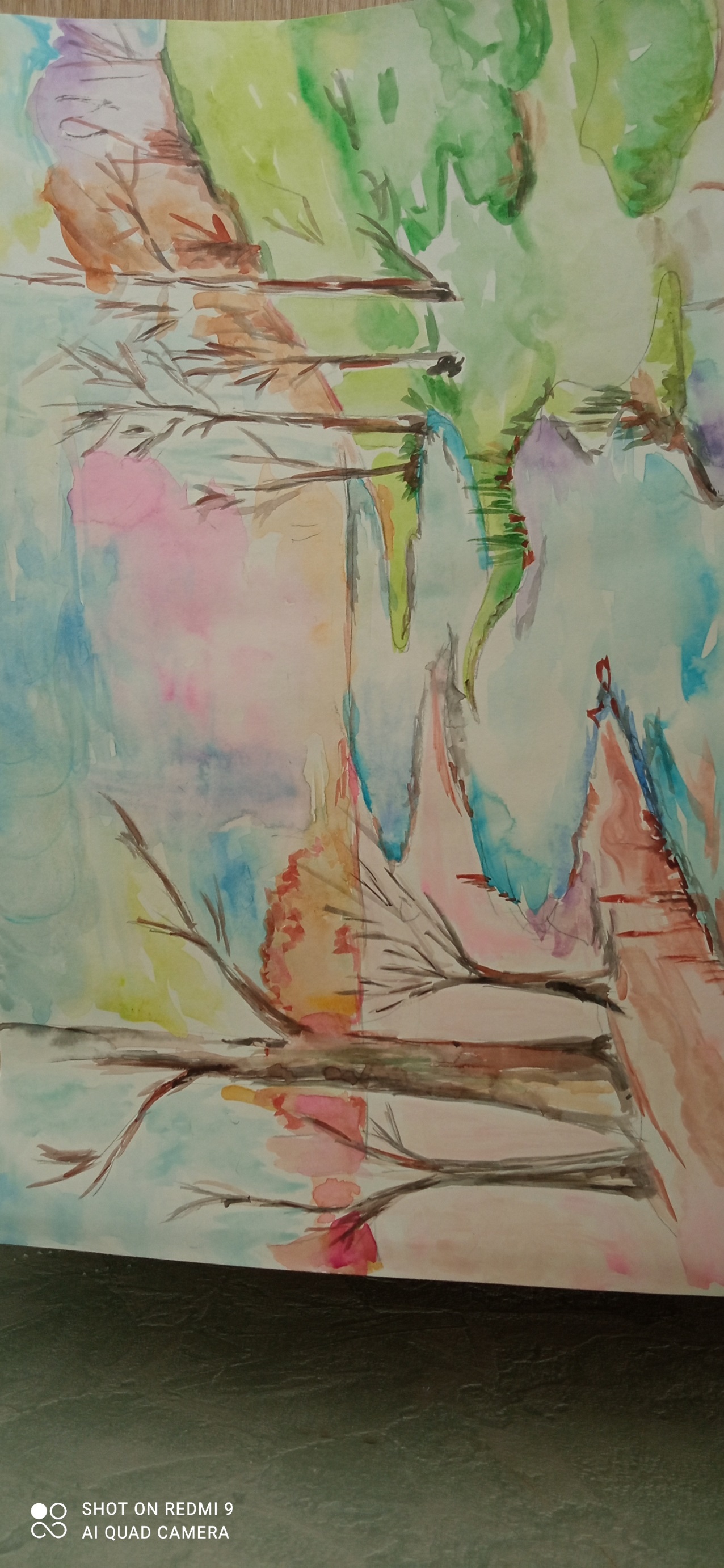 «Возрождение весны» - Милованова О.В.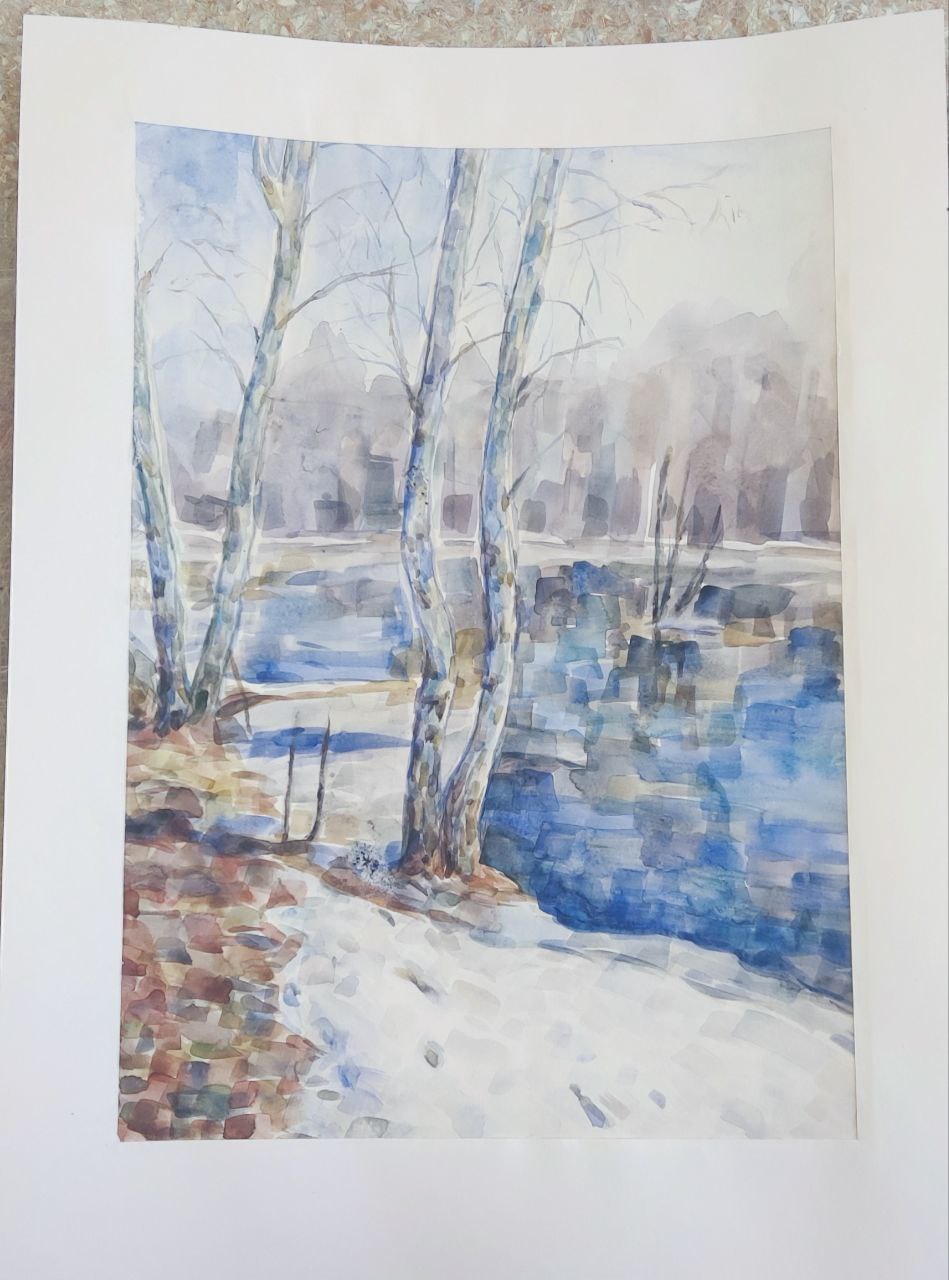 «Оттепель» (акварель)- Гуменюк Полина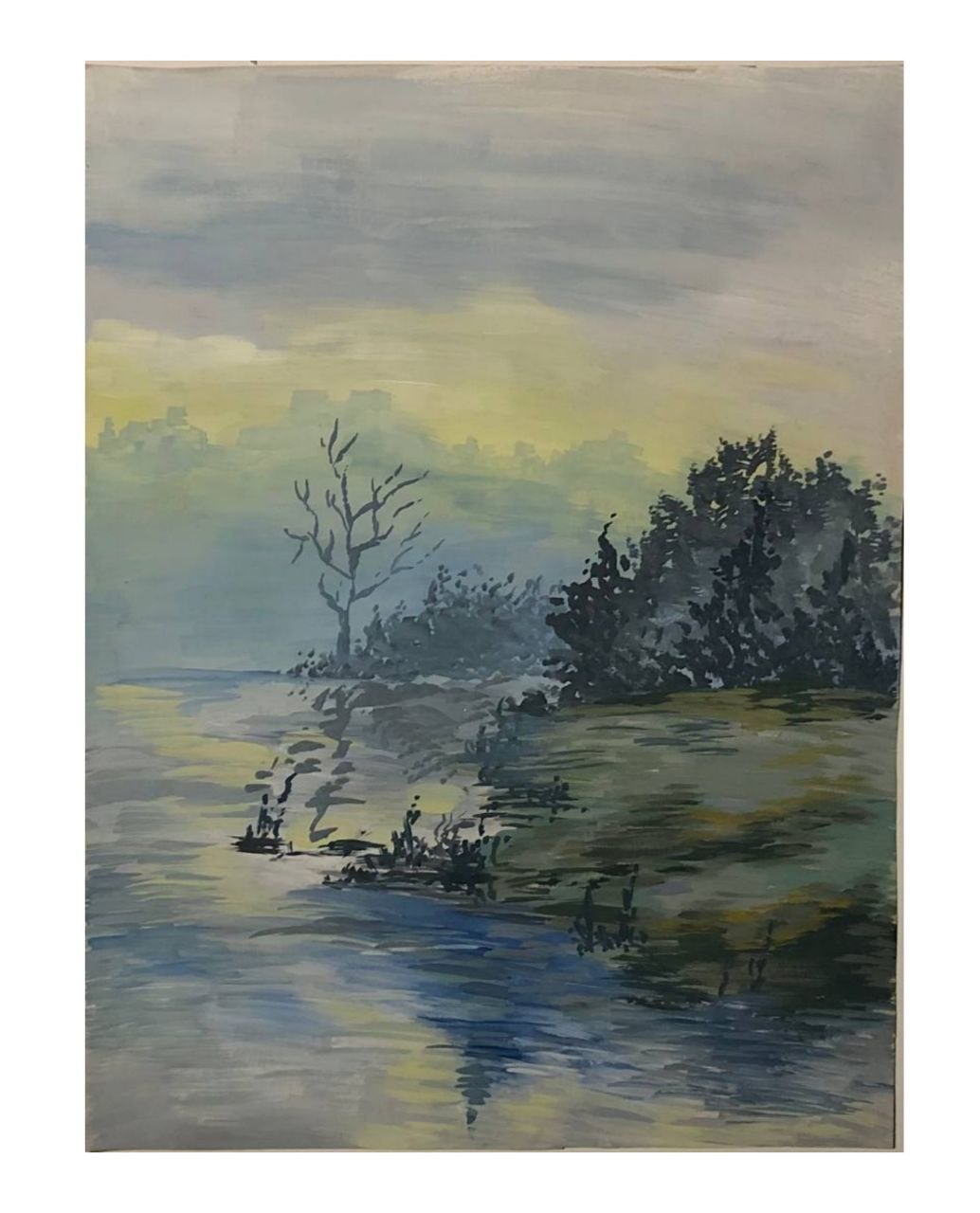 «Весеннее утро» (акварель) -Живкова Бэнита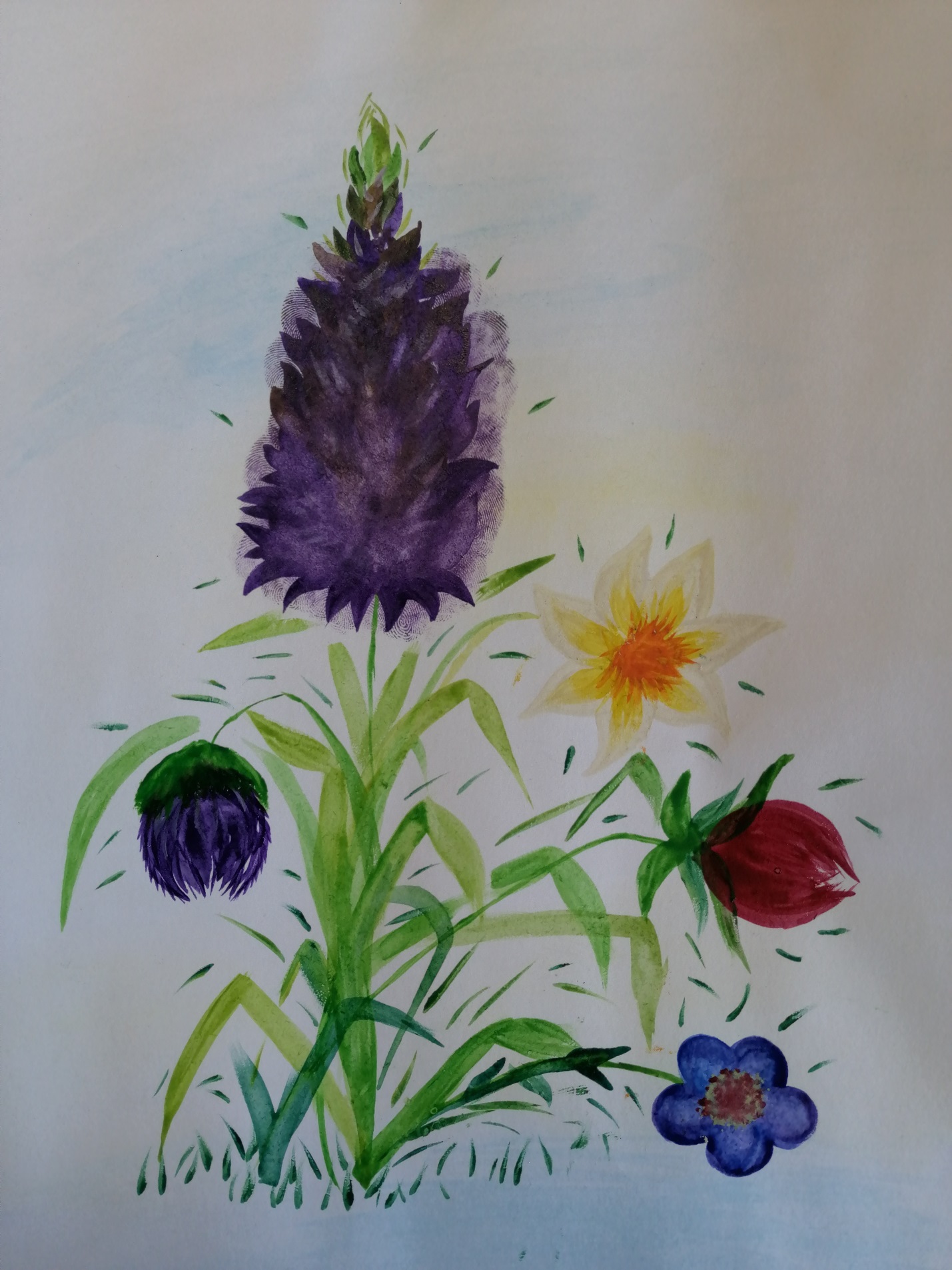 «Подарки весны» - Игнатенко Анастасия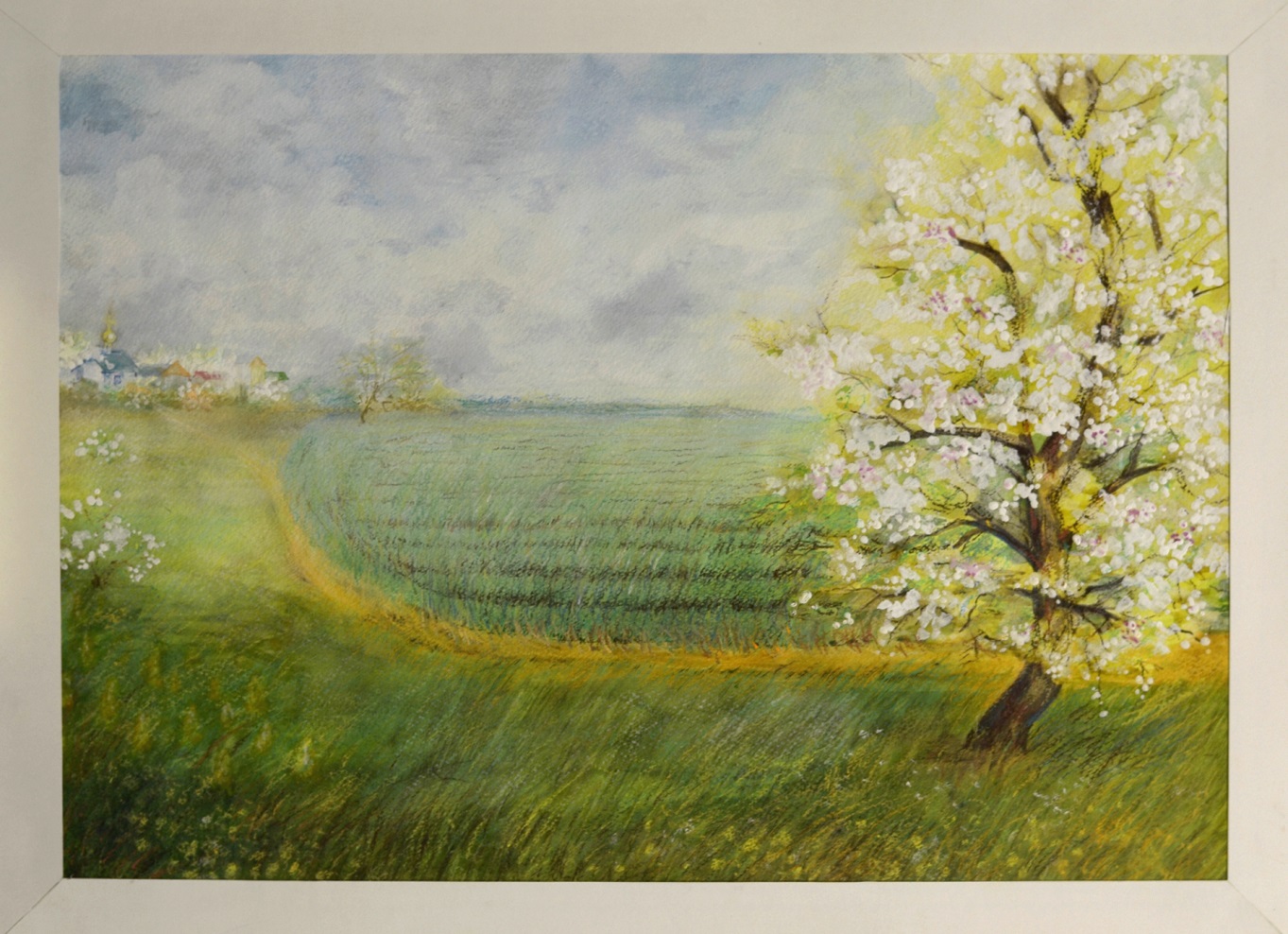 «Майский луг»(пастель)- Хамова Елизавета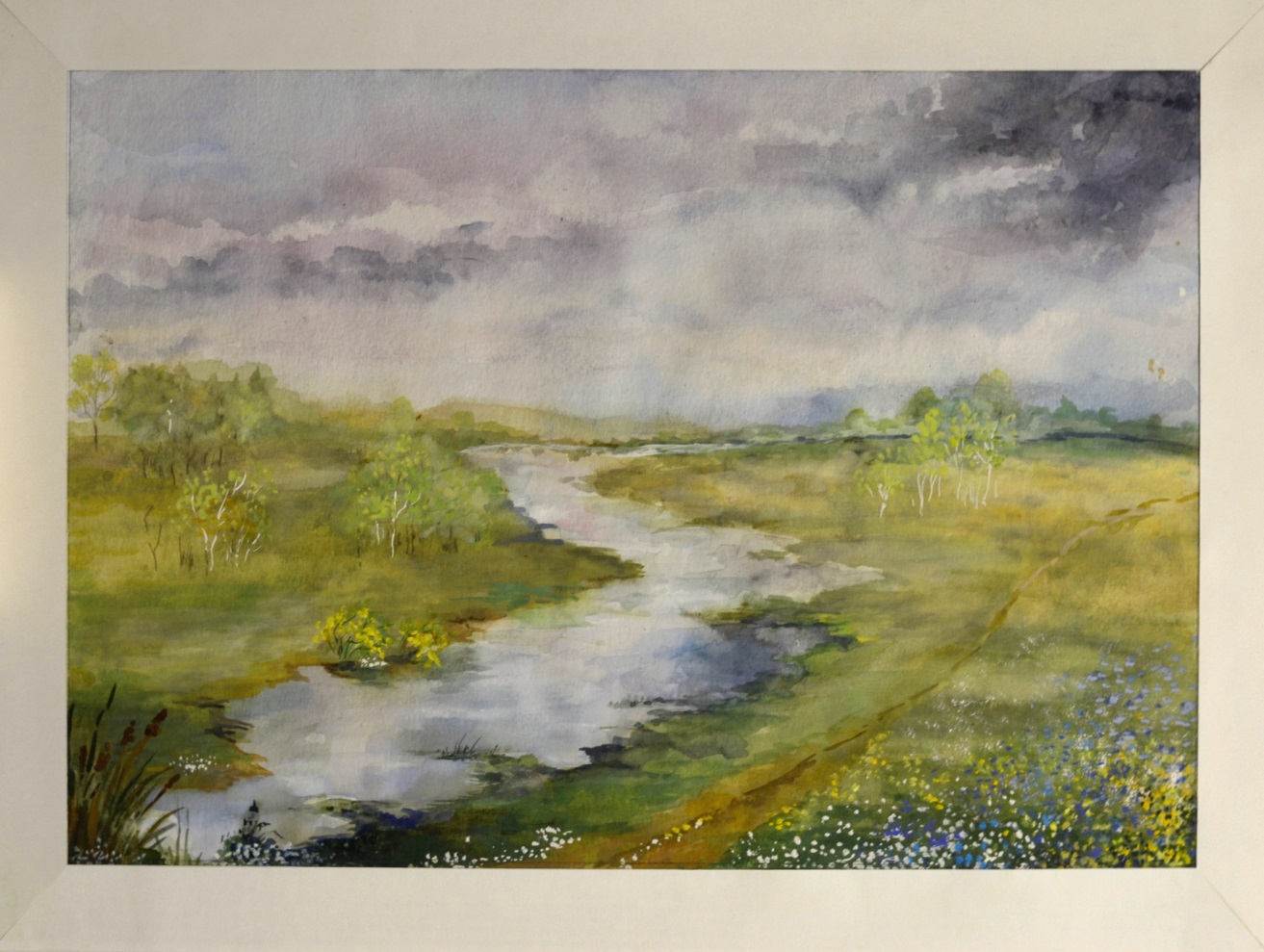 «Перед грозой» (акварель)- Хамова Елизавета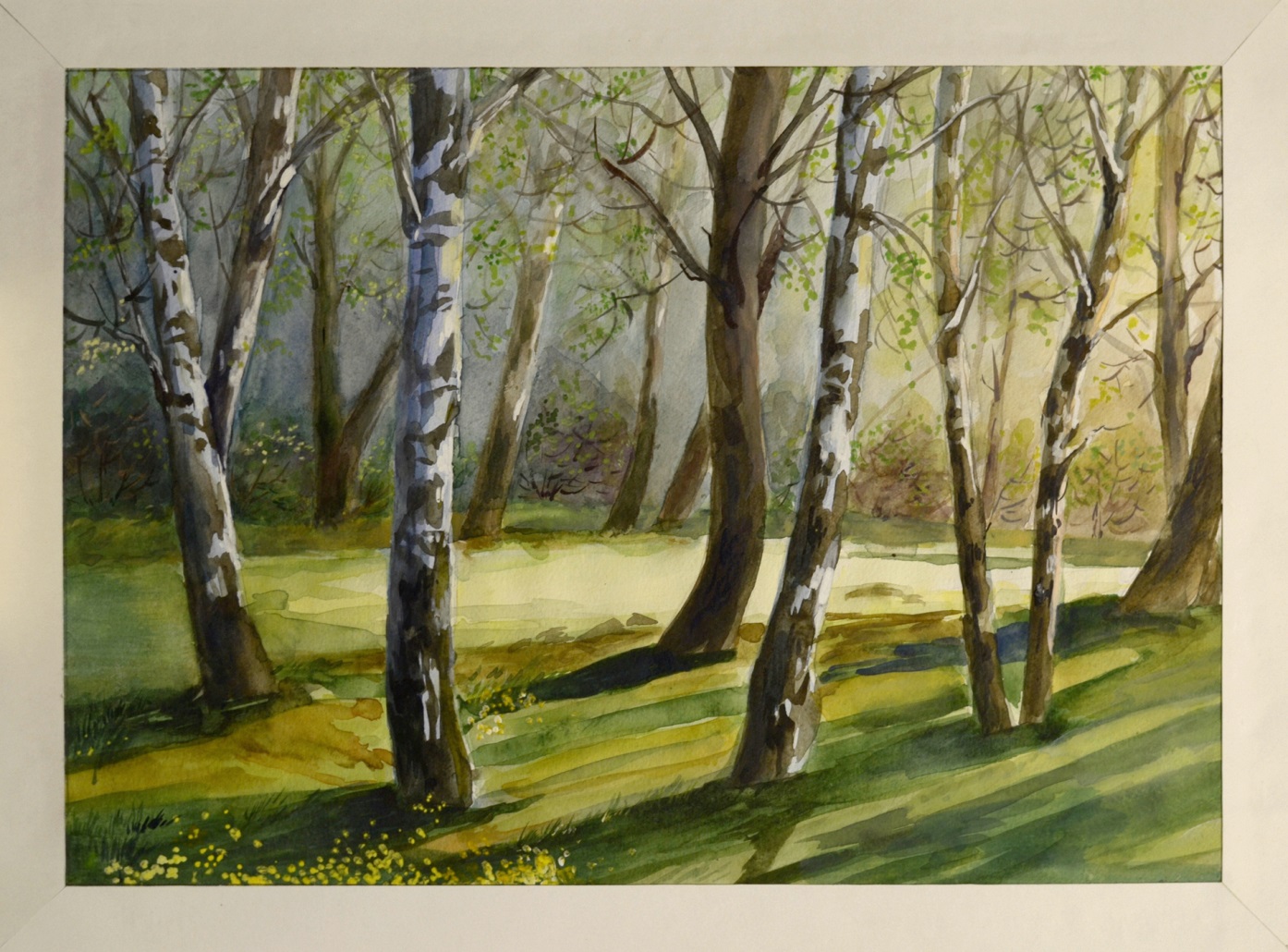 «Природа замышляет торжество…»(акварель) - Исакова Полина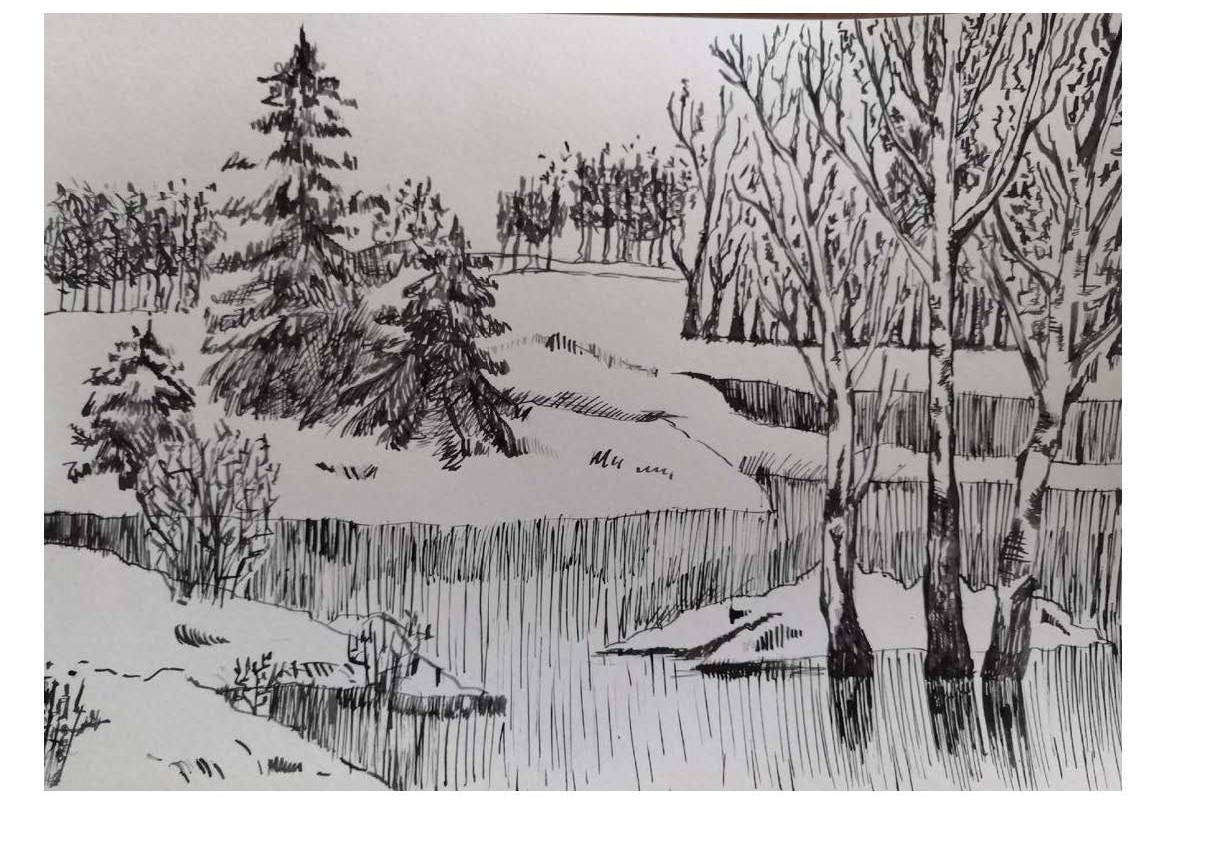 «Весенний пейзаж». Черно-белая графика - Есина Елизавета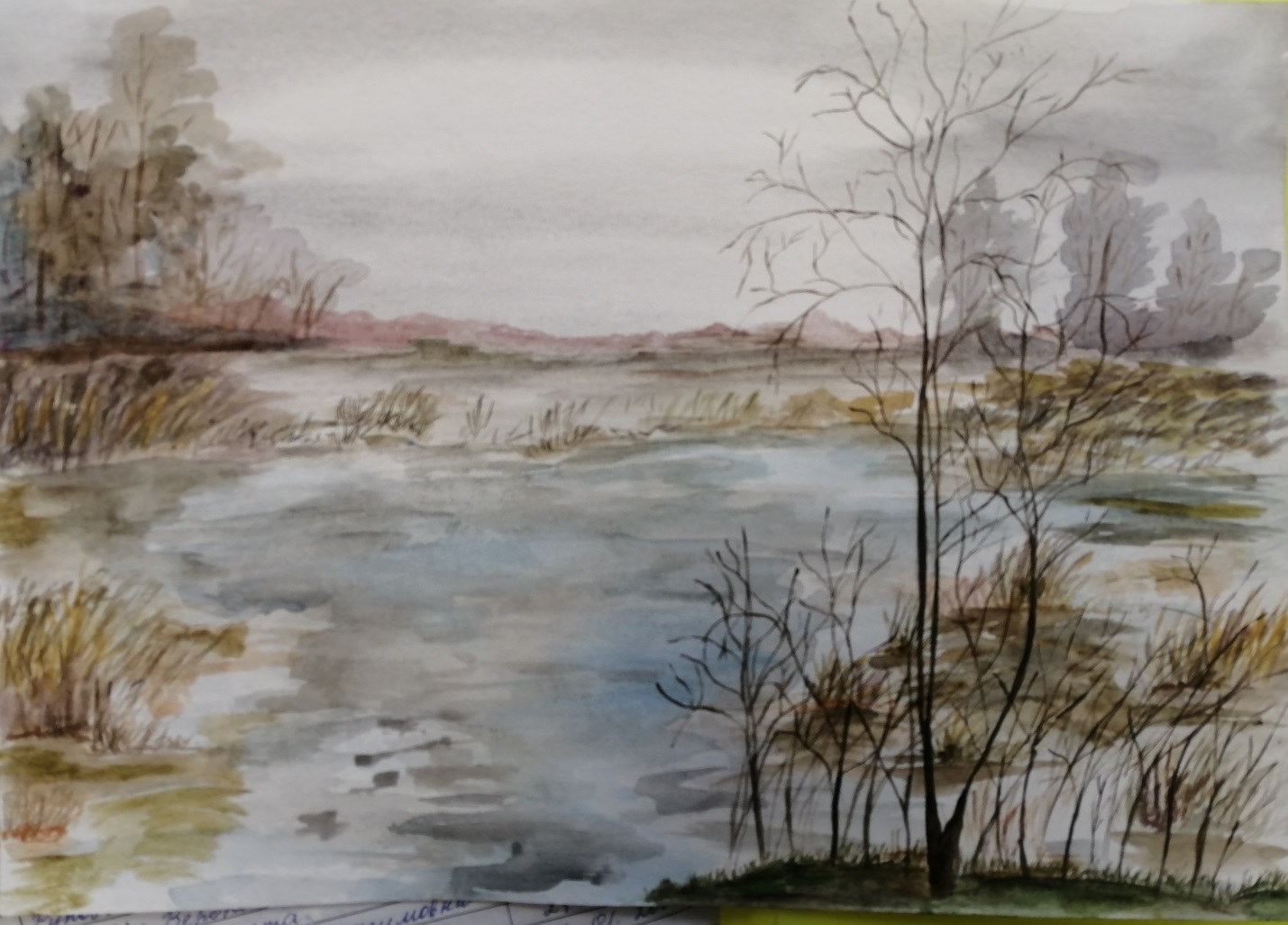  «Начало весны» - Комарова Ксения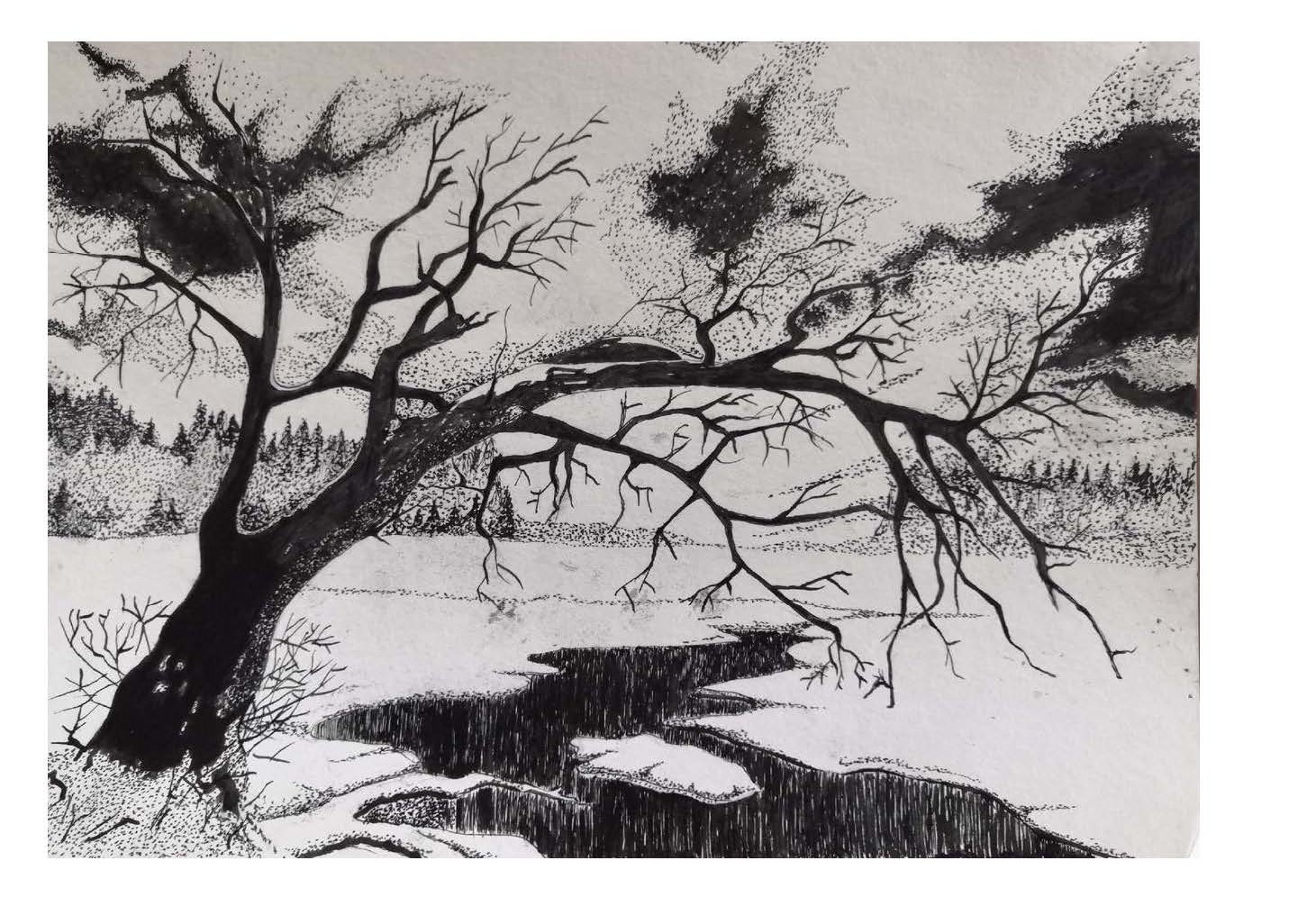 Весенний пейзаж. Черно-белая графика - Мытницкая Виктория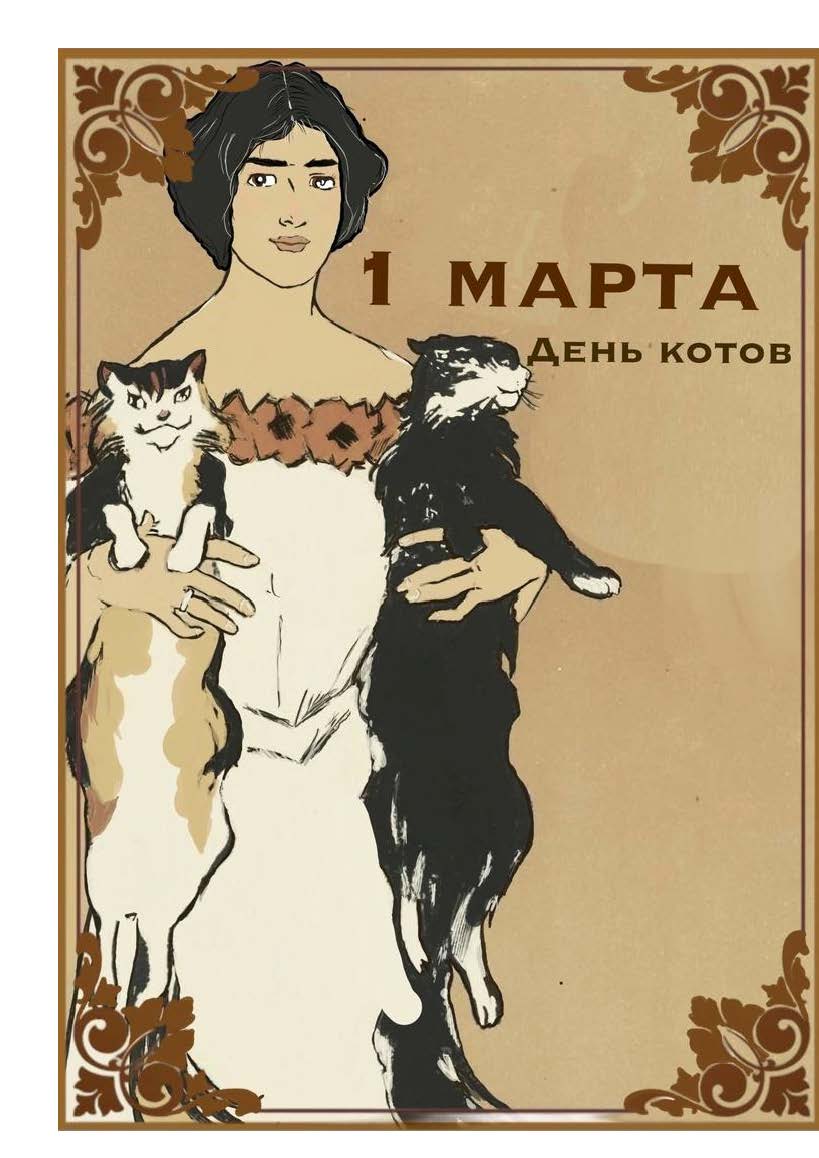 Макет плаката в стиле «Модерн».«Весна. День котов». Карандаш, компьютерная доработка - Кириленко Екатерина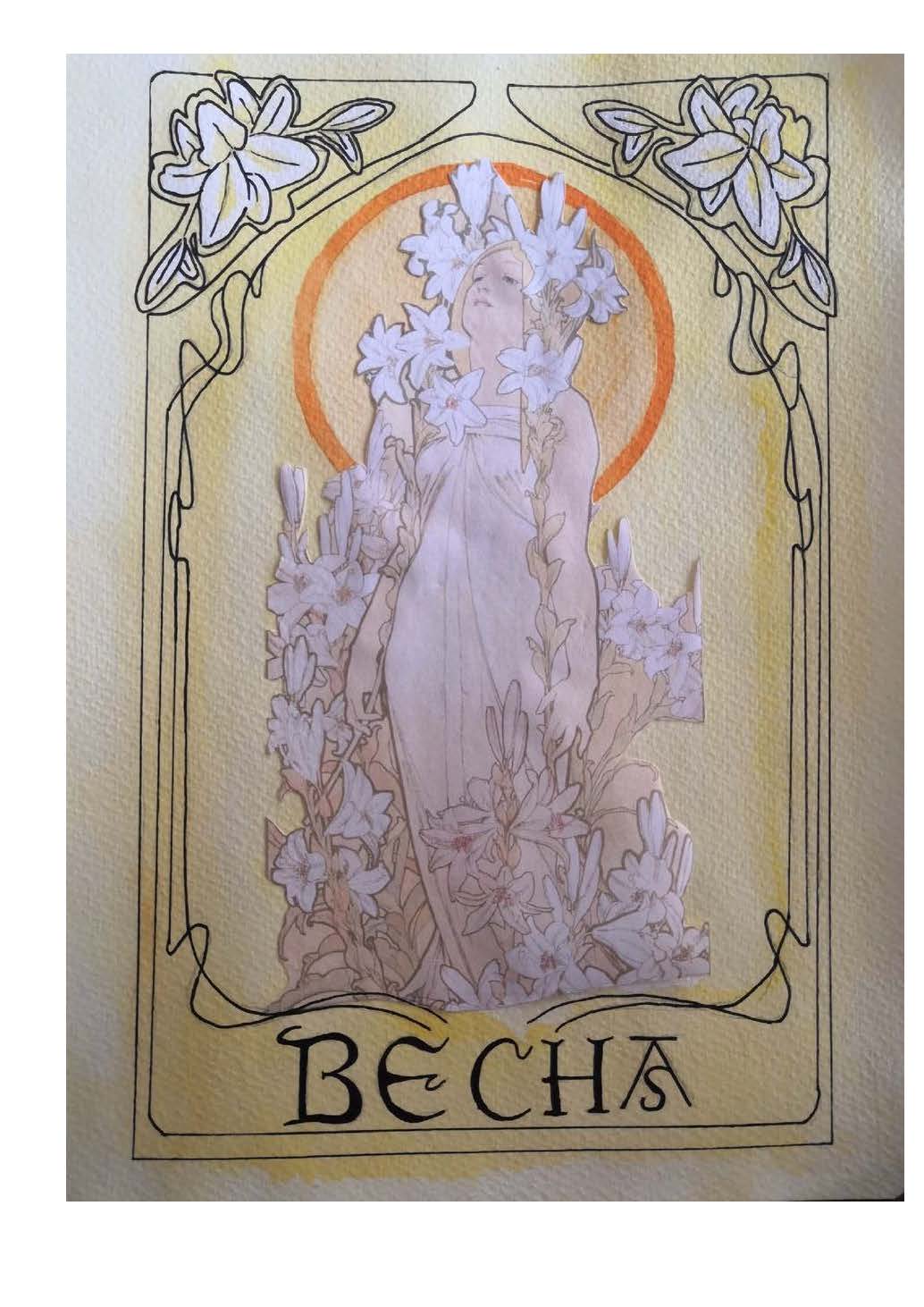 Макет плаката в стиле «Модерн» по мотивам Альфонса Мухи.«Весна» (акварель, печать, аппликация) -  Конькова Надежда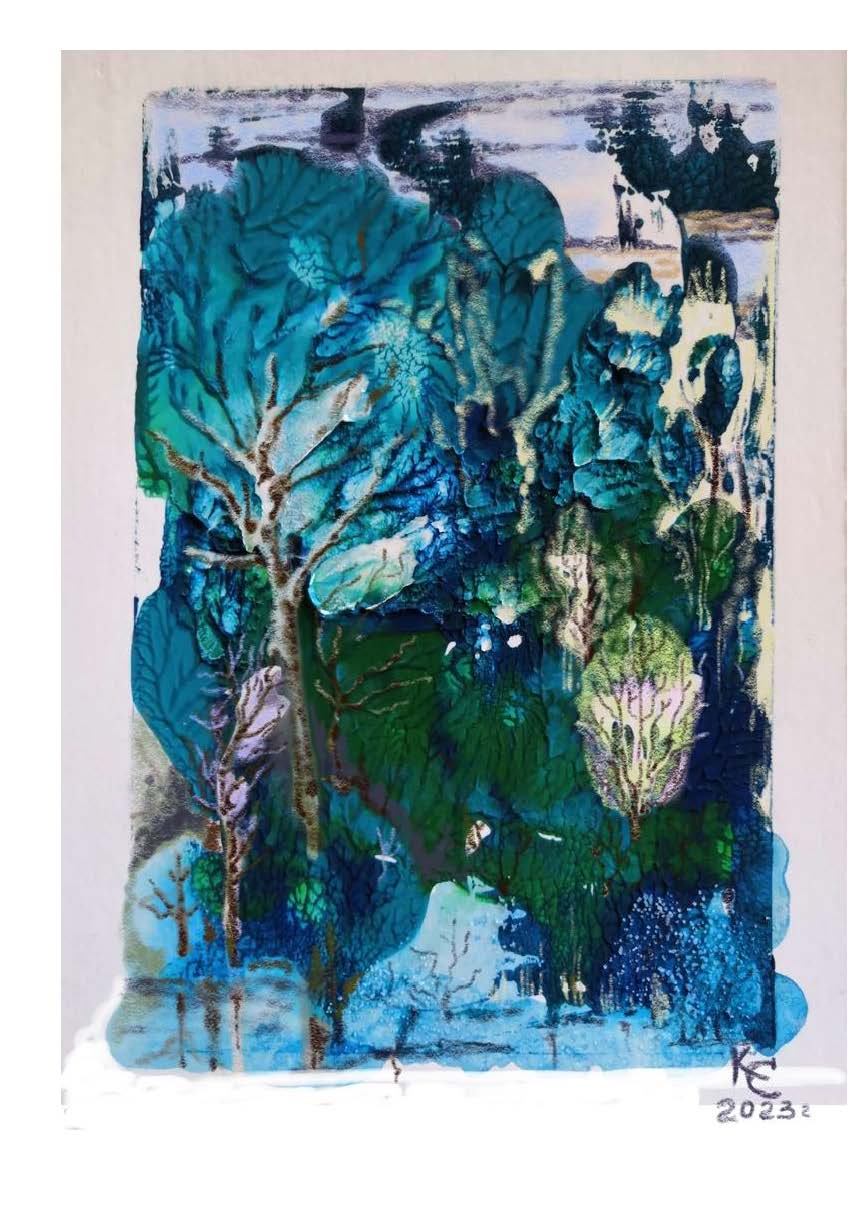 «Весеннее настроение»Монотипия, гуашь, компьютерная доработка - Королева С.В.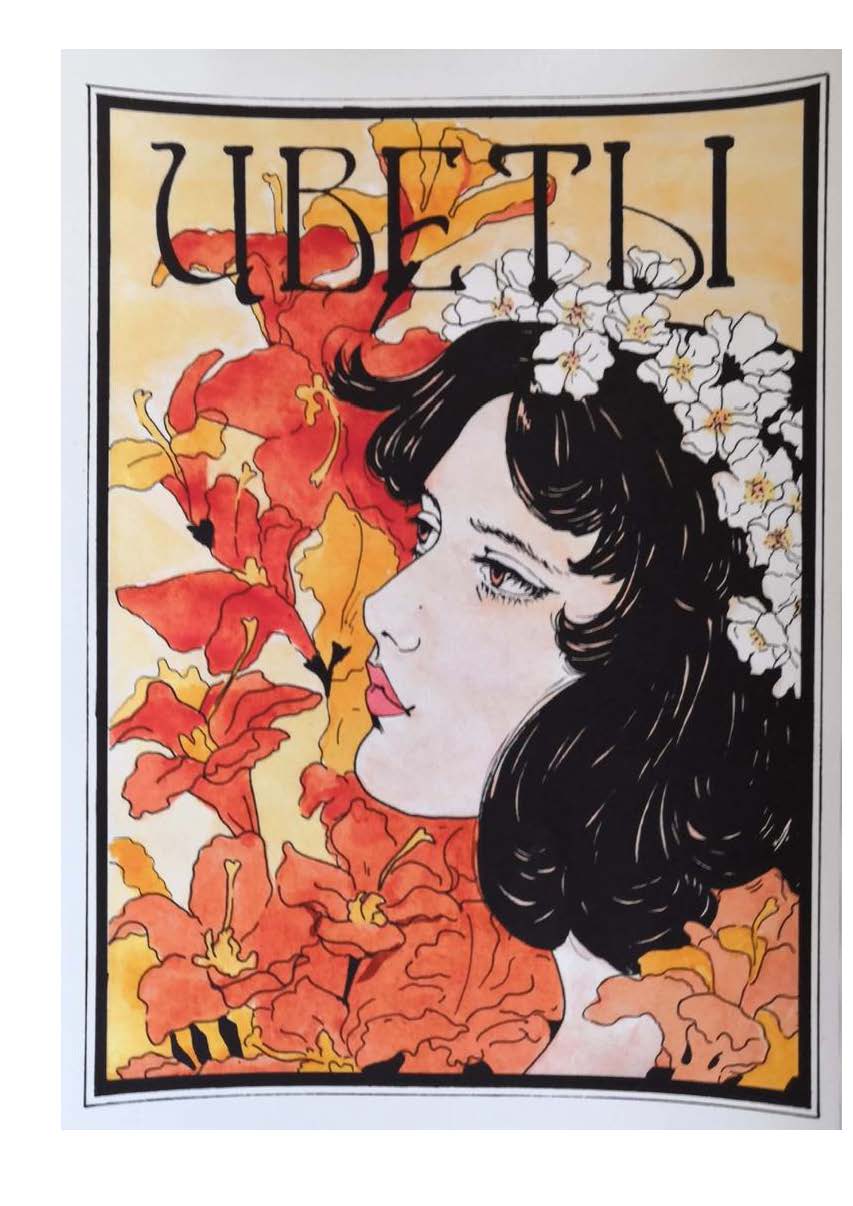 Макет плаката в стиле «Модерн».«Цветы» (акварель, тушь) -  Кулакова Полина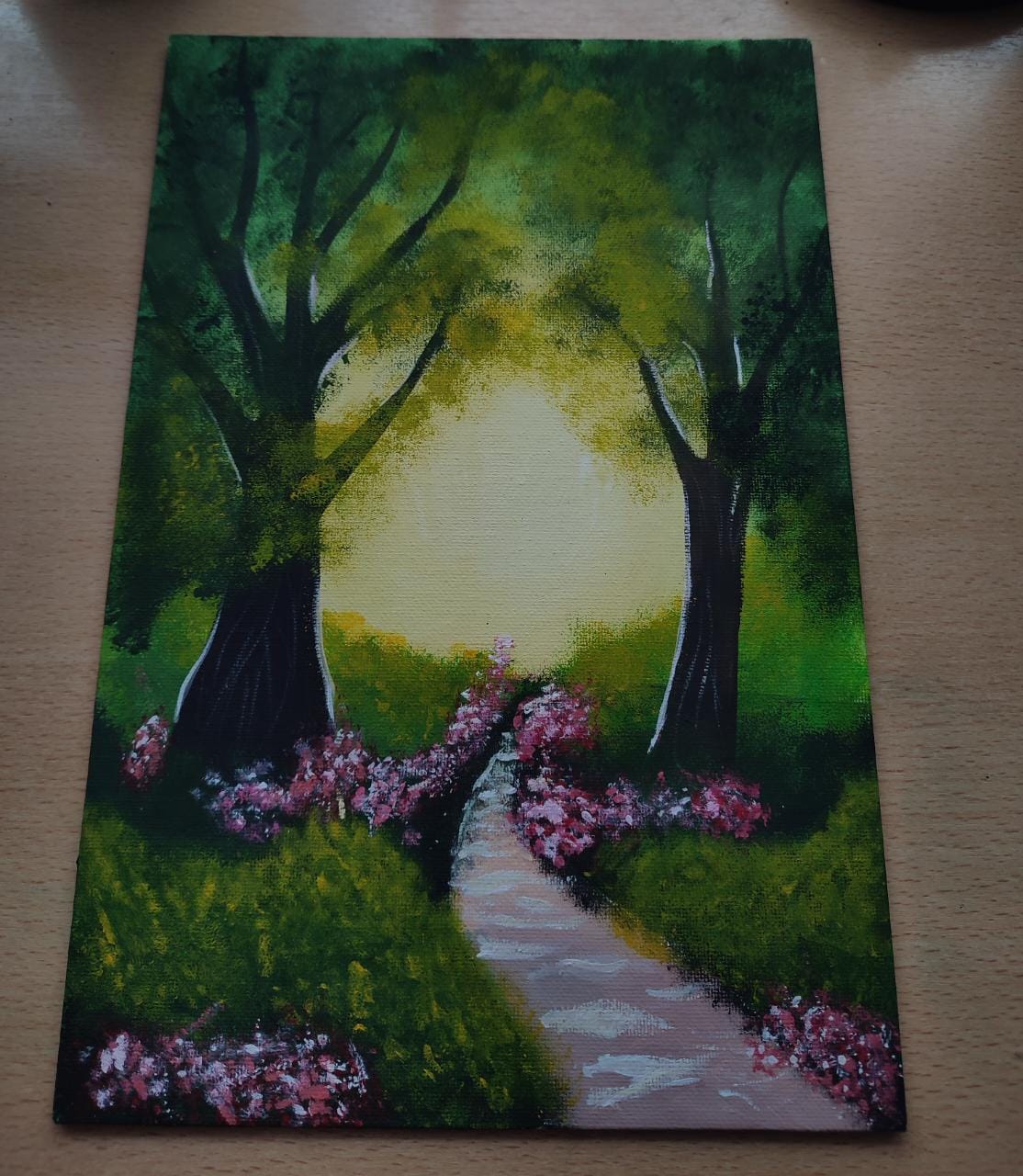 «Новая глава года»- Ларина Арина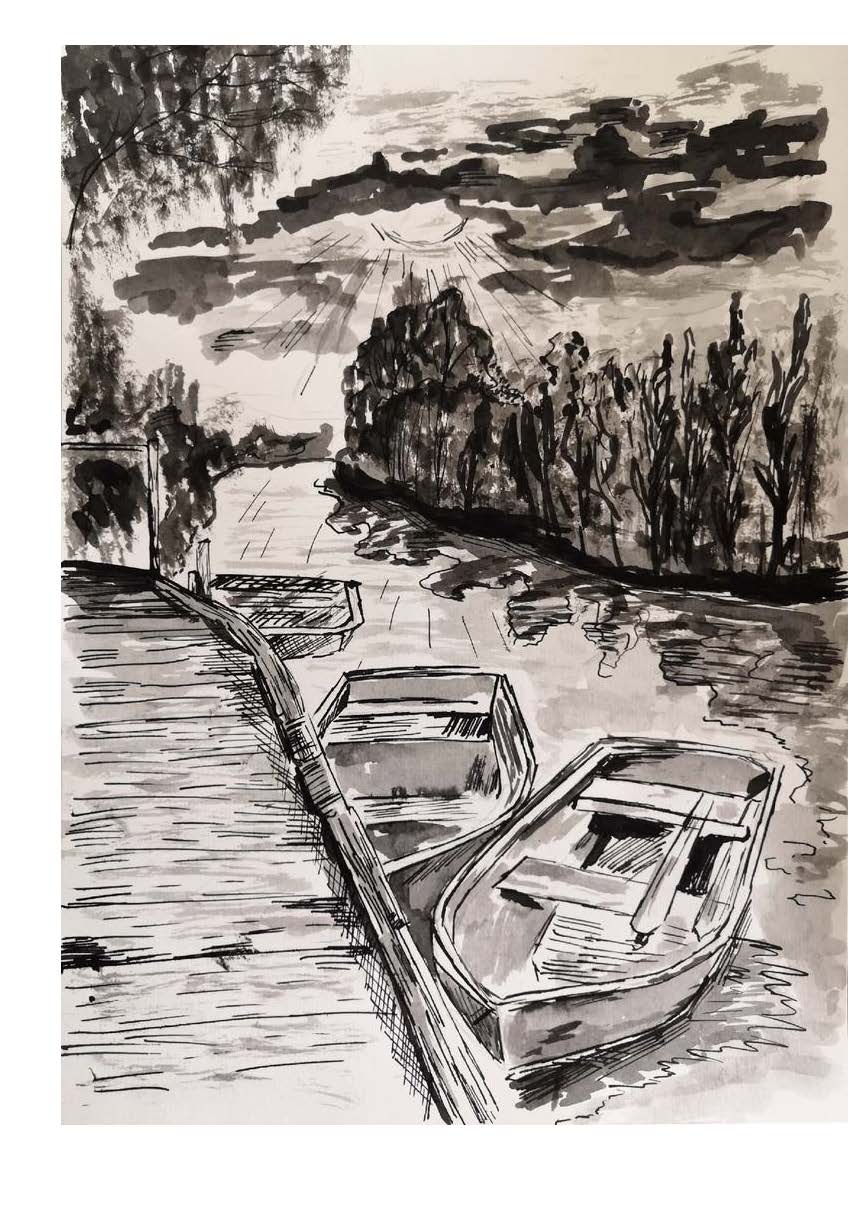 Весенний пейзаж. Черно-белая графика - Малютина Дарья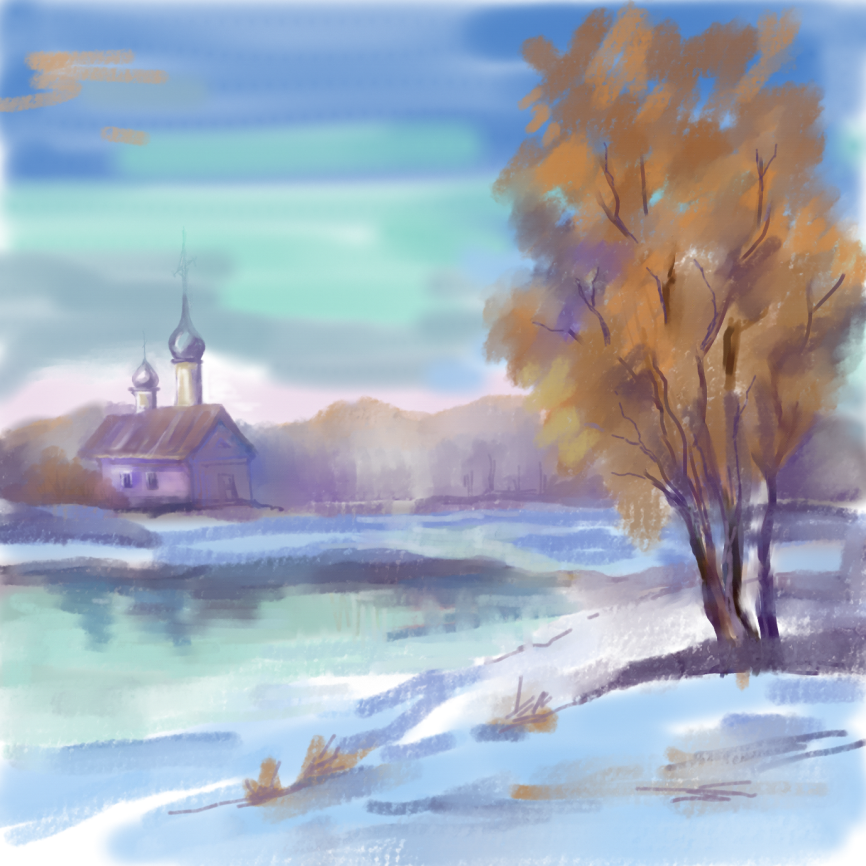 «Приближение весны»- Митякова С.В.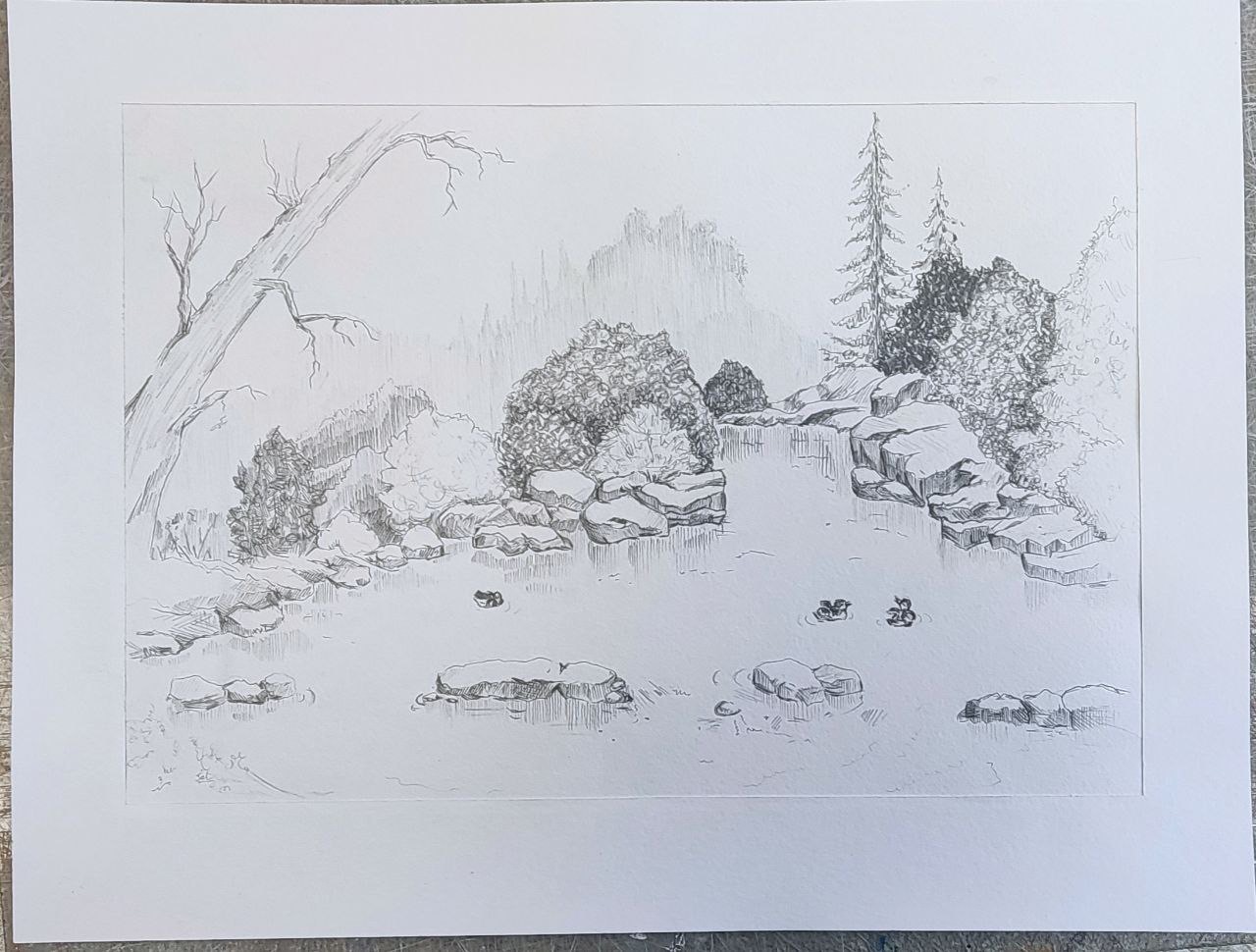 «Первые ноты весны…» (карандаш)- Пригородова Анастасия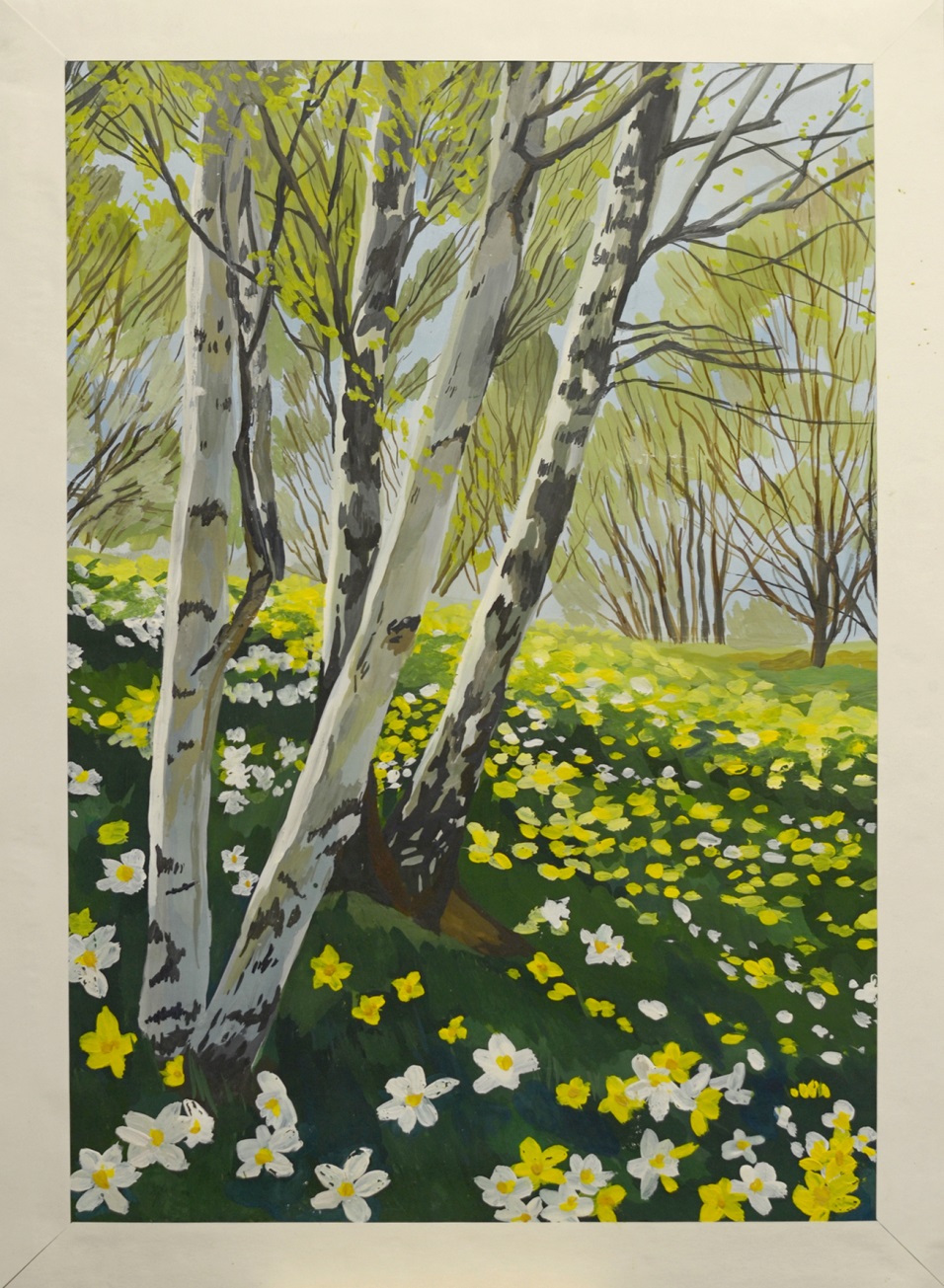 «Майское соцветие» (гуашь)- Мишина Варвара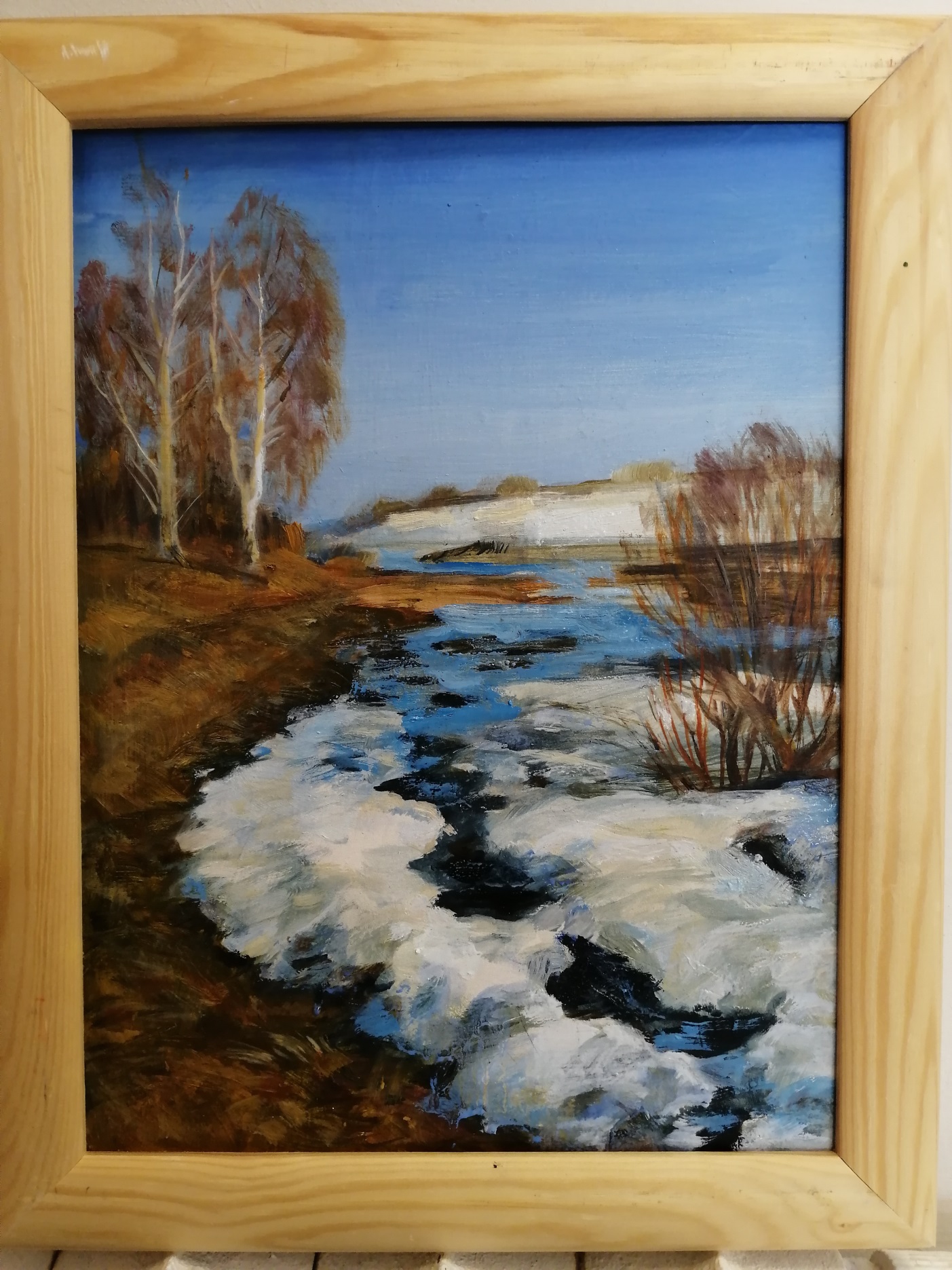 «Весенний этюд» - Поскрякова Т.С.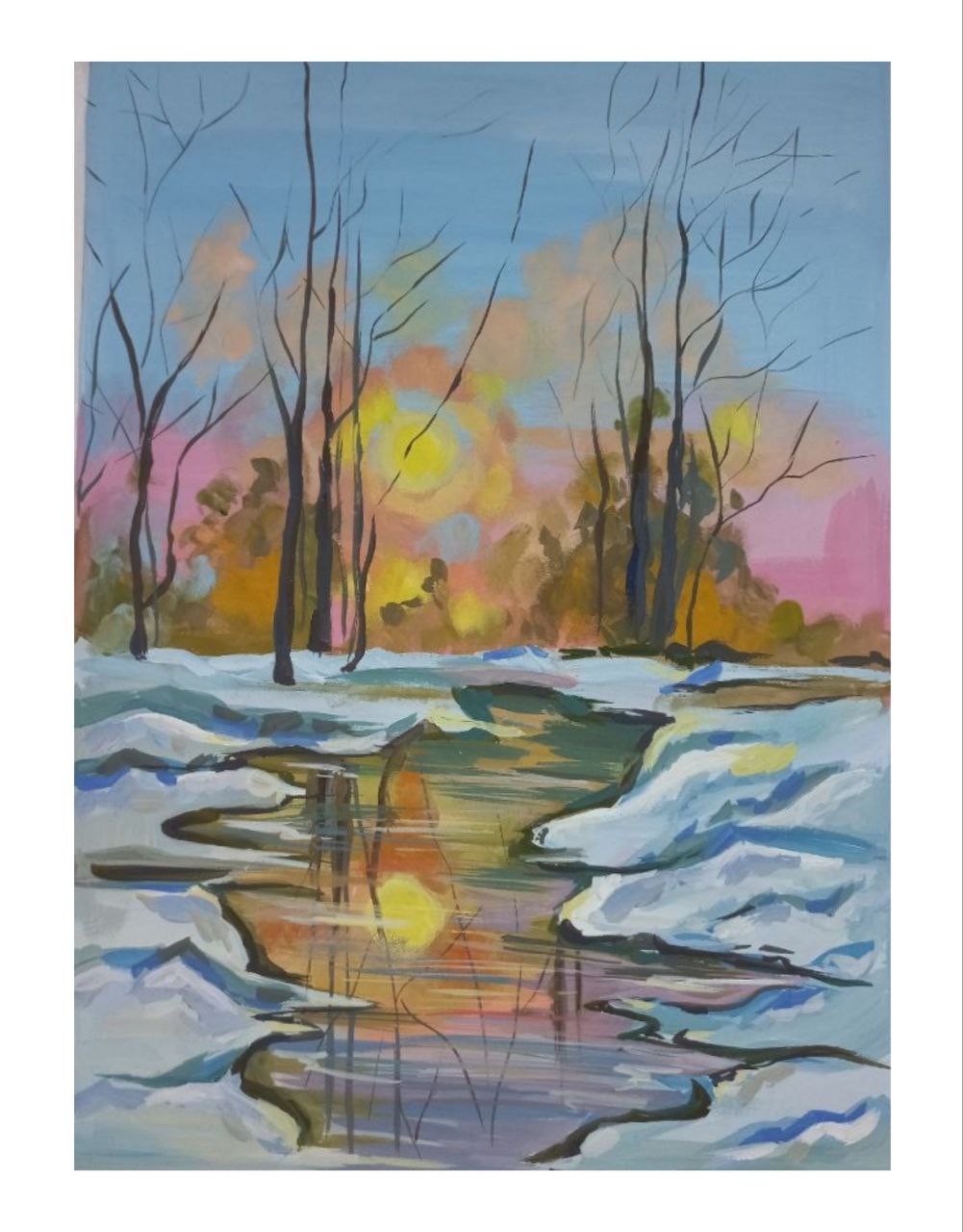 «Пробуждение» (гуашь) - Поташева Ульяна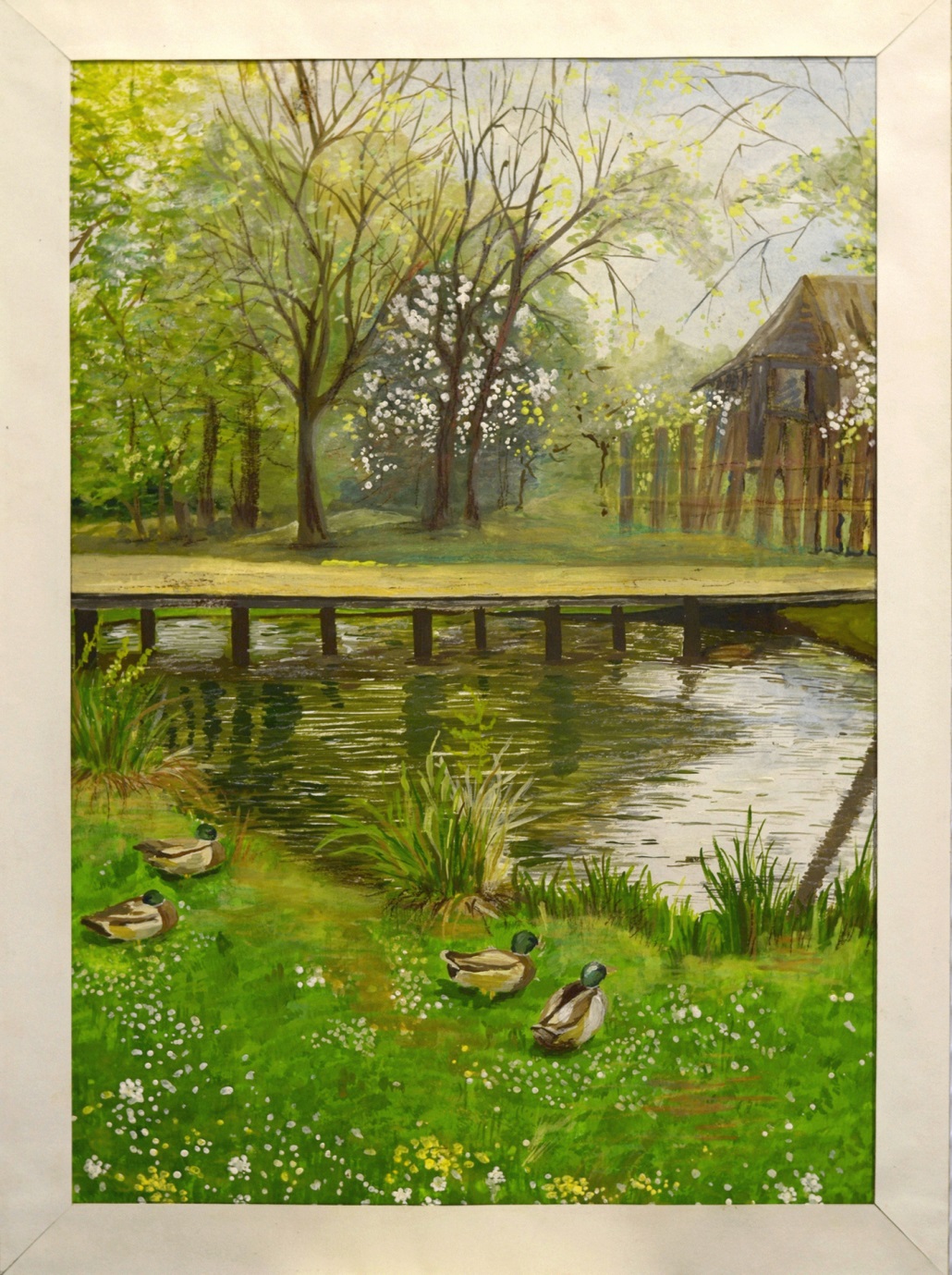 «Дивный пруд-весны творение» (гуашь )- Почтарь АлинаМакет плаката в стиле «Конструктивизм».«Весна спортивная. Теннис». Гуашь, аппликация, компьютерная доработка-Пустуева Виктория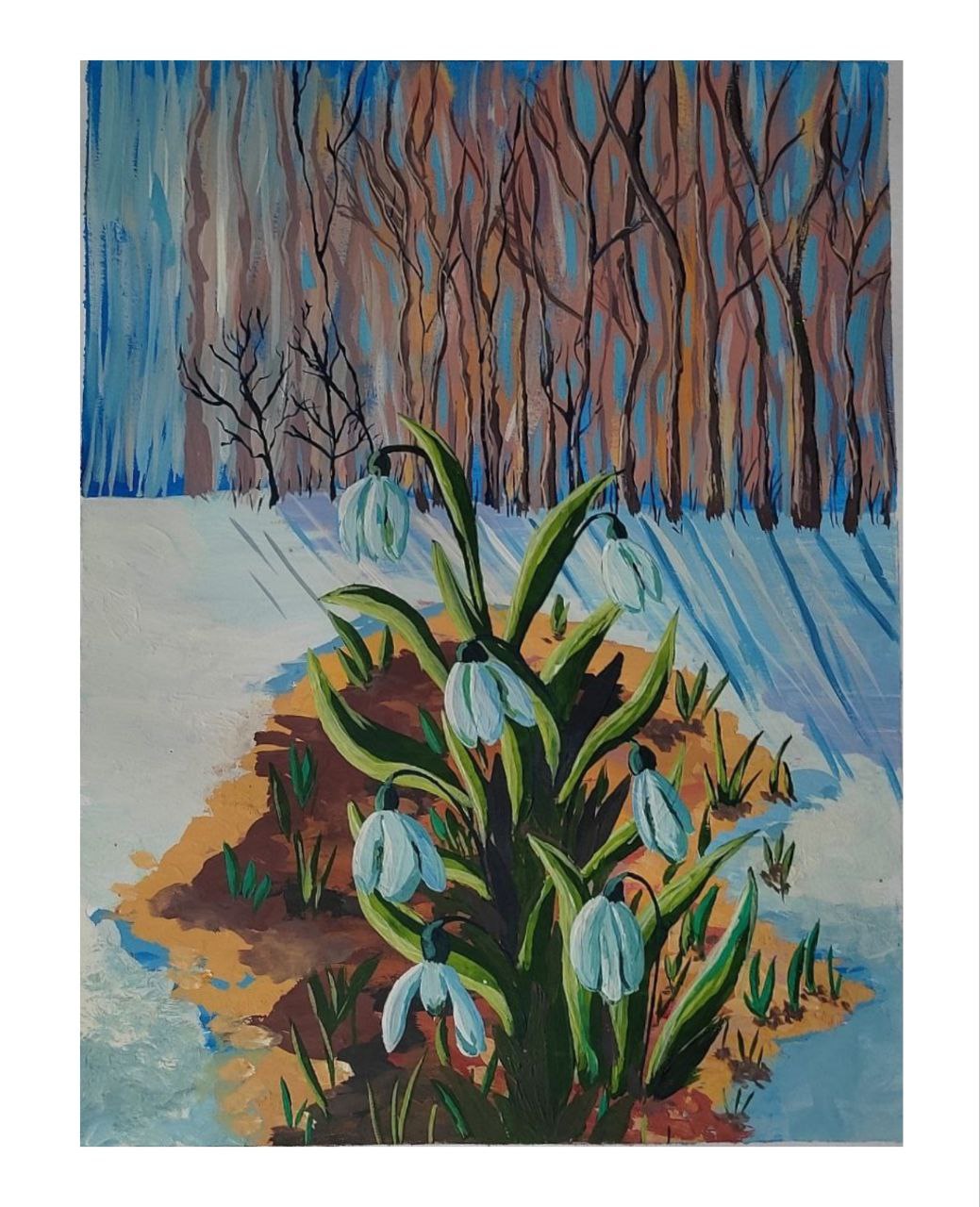 «Весенняя нежность» (гуашь) - Реуцкова Александра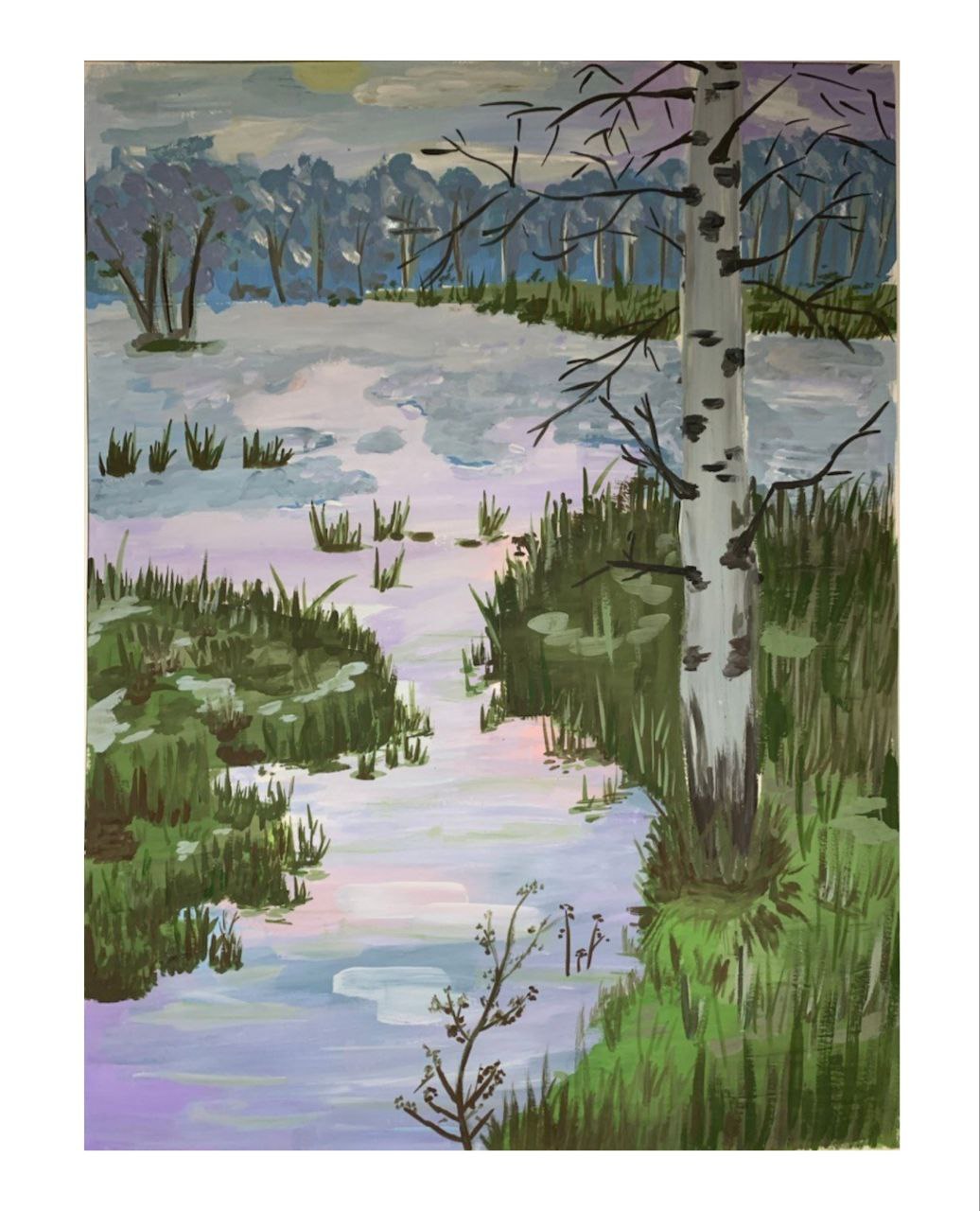 «Река в сказке»(гуашь) - Рохмачева Мария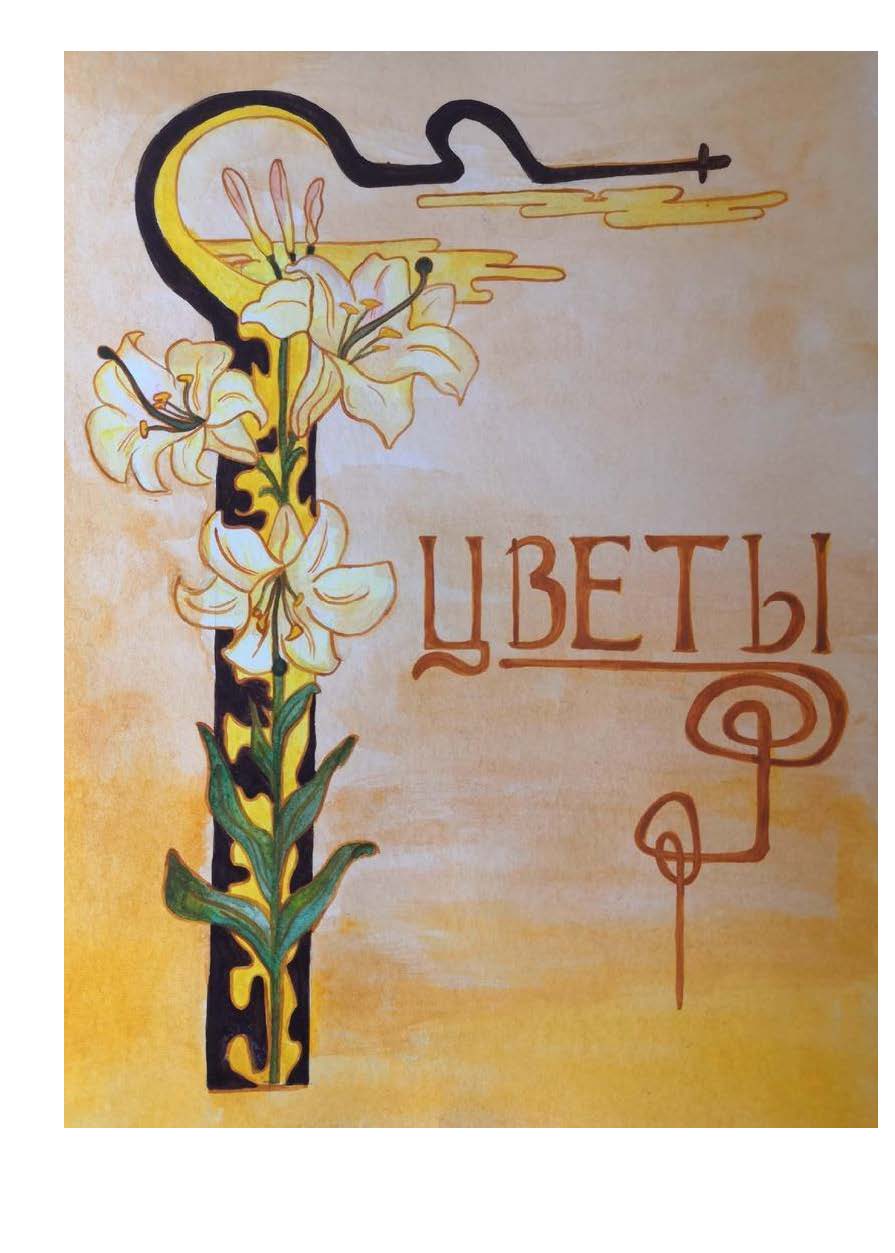 Макет плаката в стиле «Модерн». «Цветы» (акварель, тушь) - Сазонова Елизавета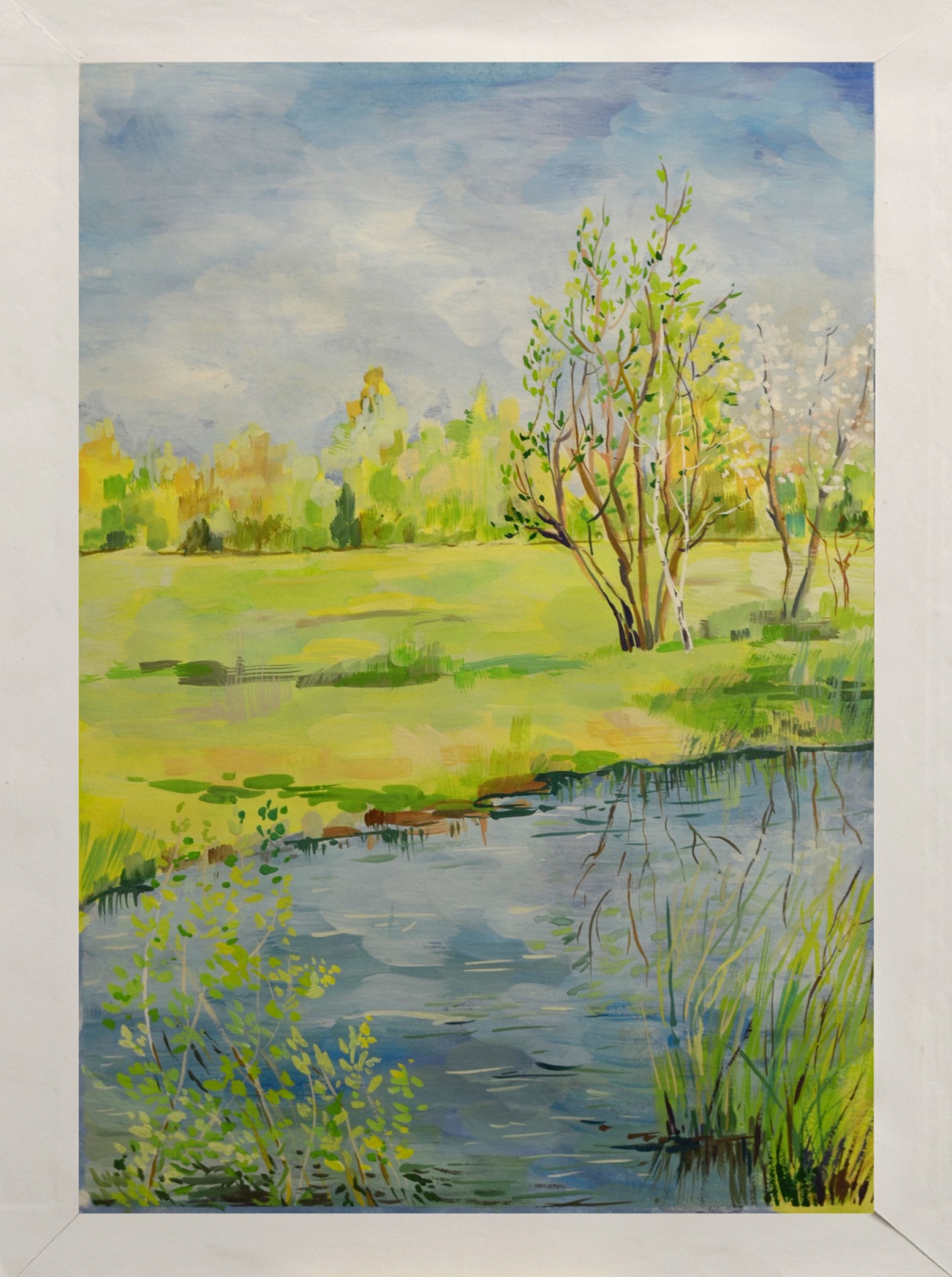 «Тихая вода зелёной гавани» (гуашь) – Соколова Мария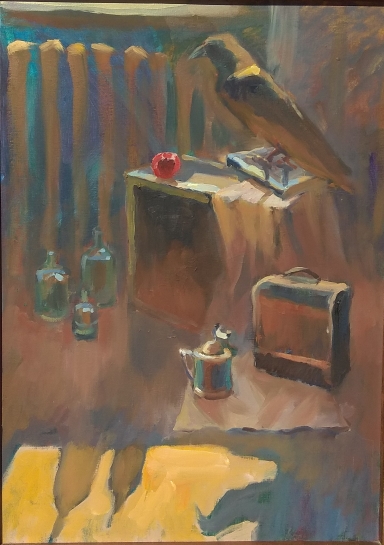 «Натюрморт с вороной, освещенной солнечным светом из окна»грунтованный картон, масло 500 х 700-  Сухова А.Д.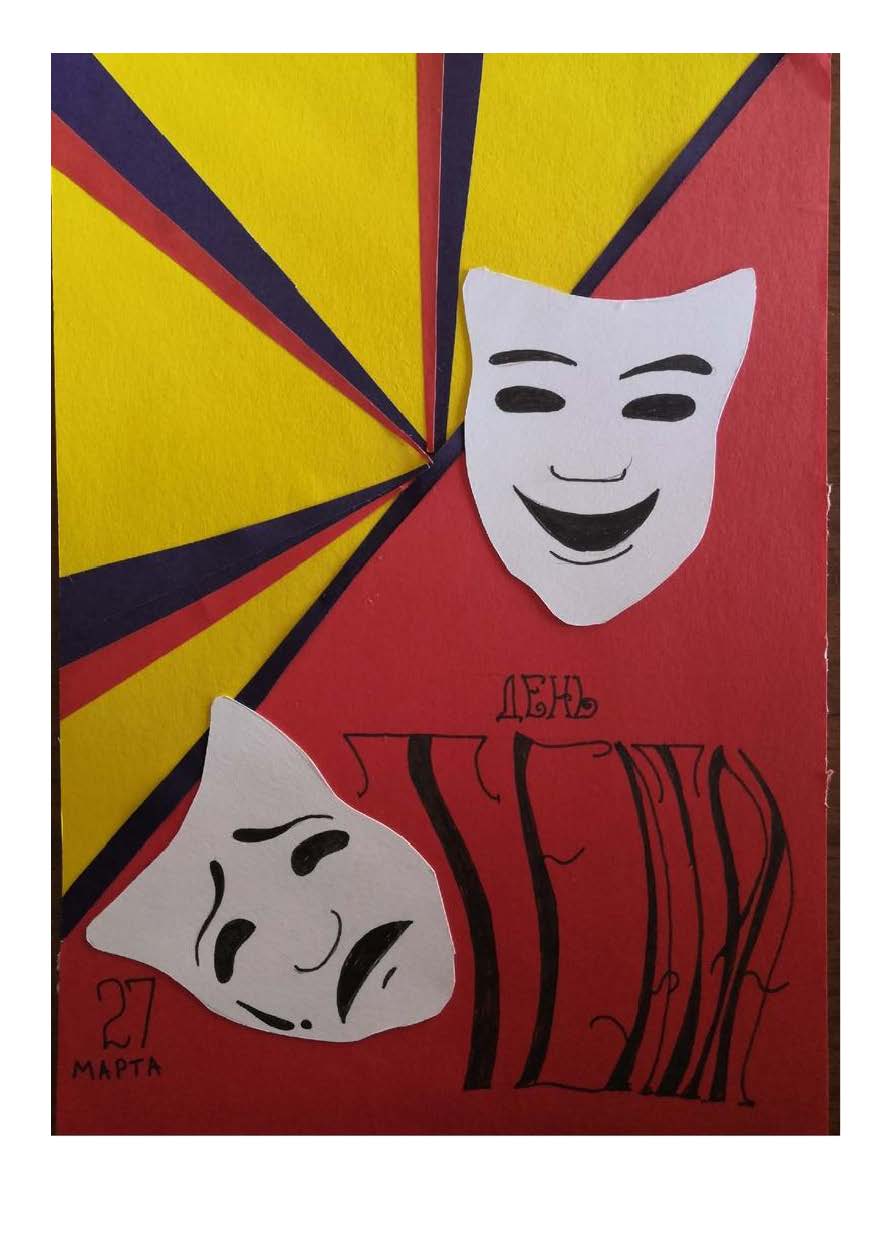 Макет плаката в стиле «Модерн». «Весна театральная». Тушь, аппликация.-Федерко Вероника«Весенний натюрморт» (гуашь)  -  Фокина Мария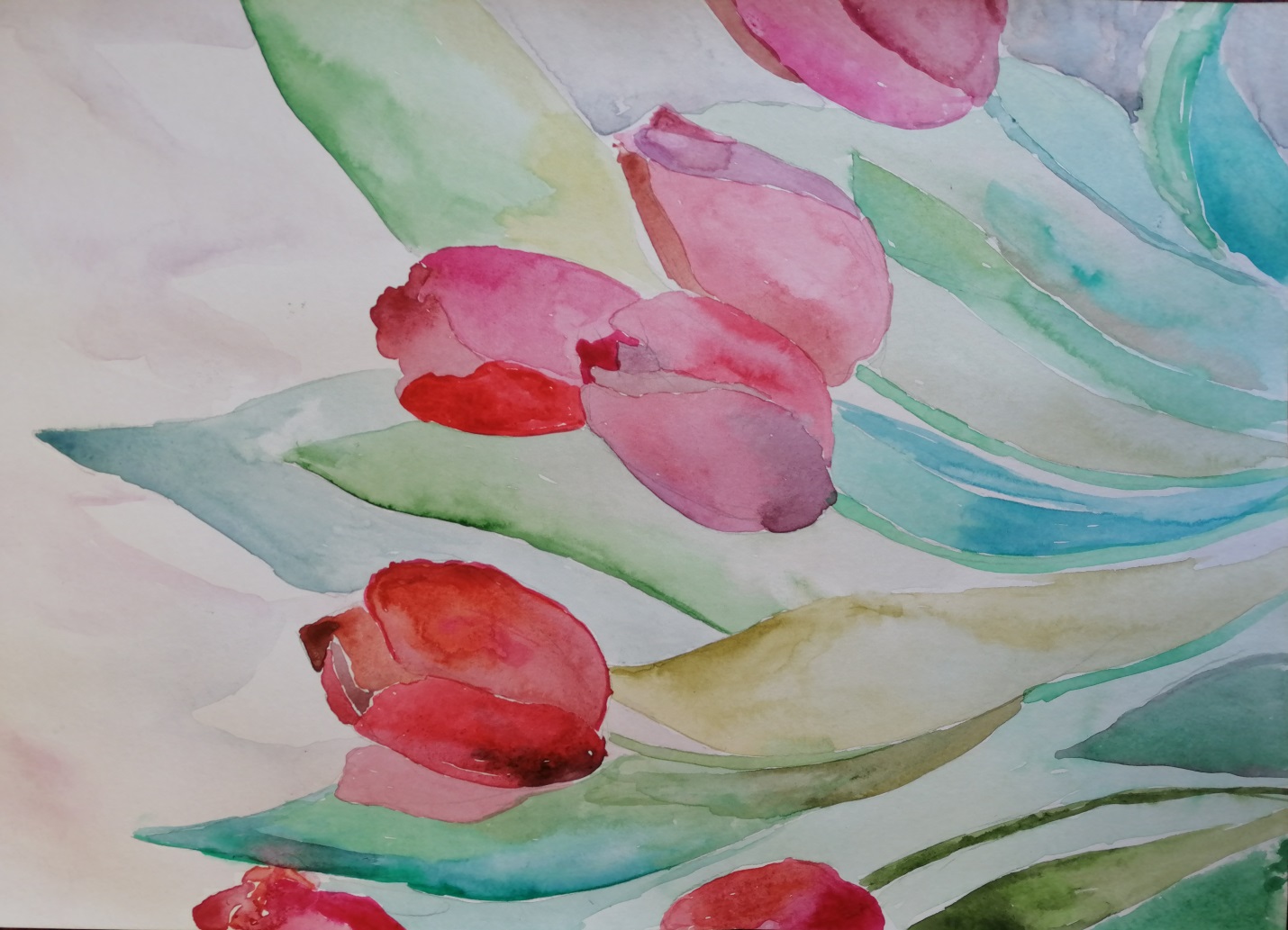 «Первые тюльпаны»- Черныш Карина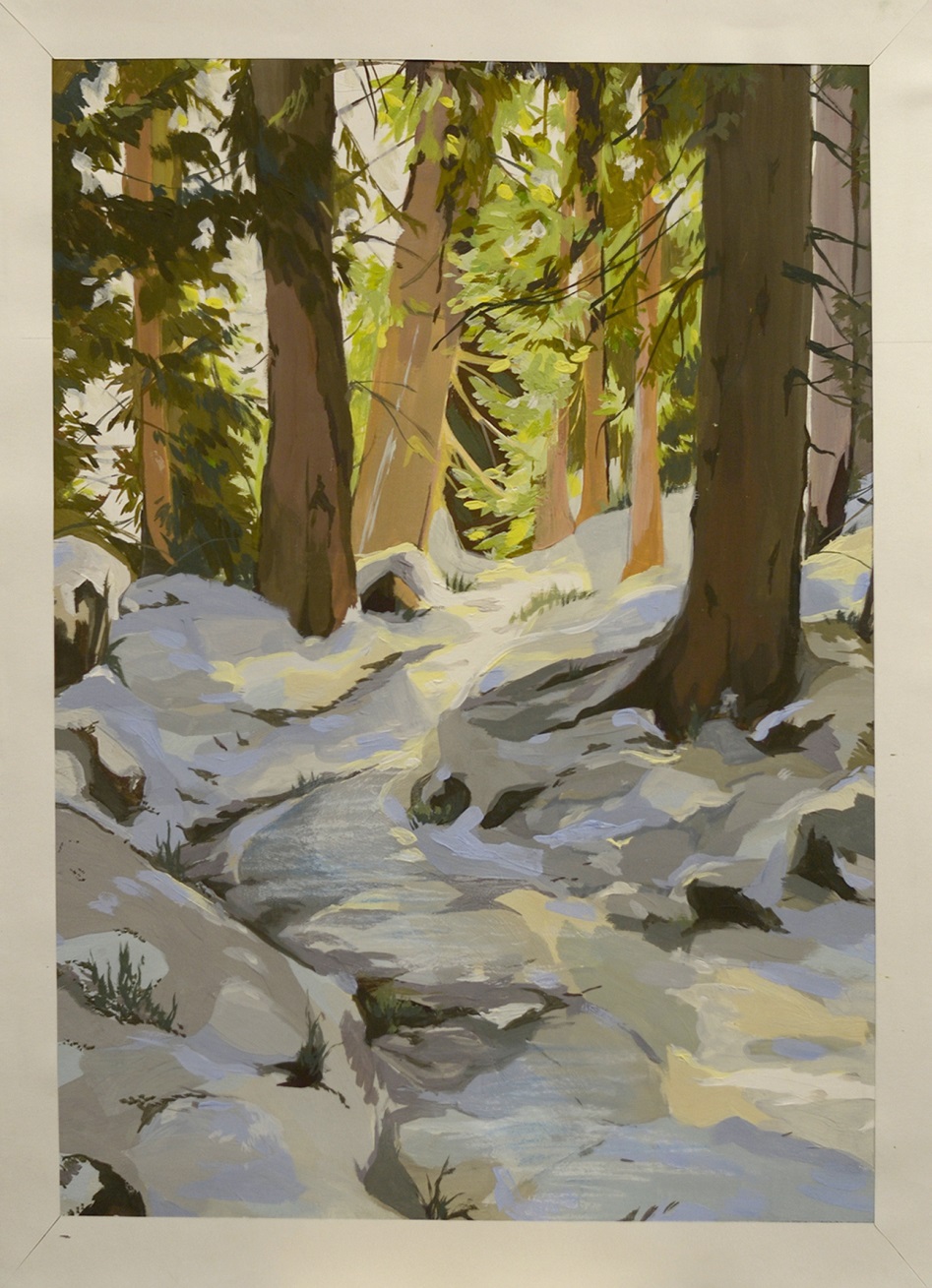 «На пороге весны» (гуашь)- Чинарова Ольга 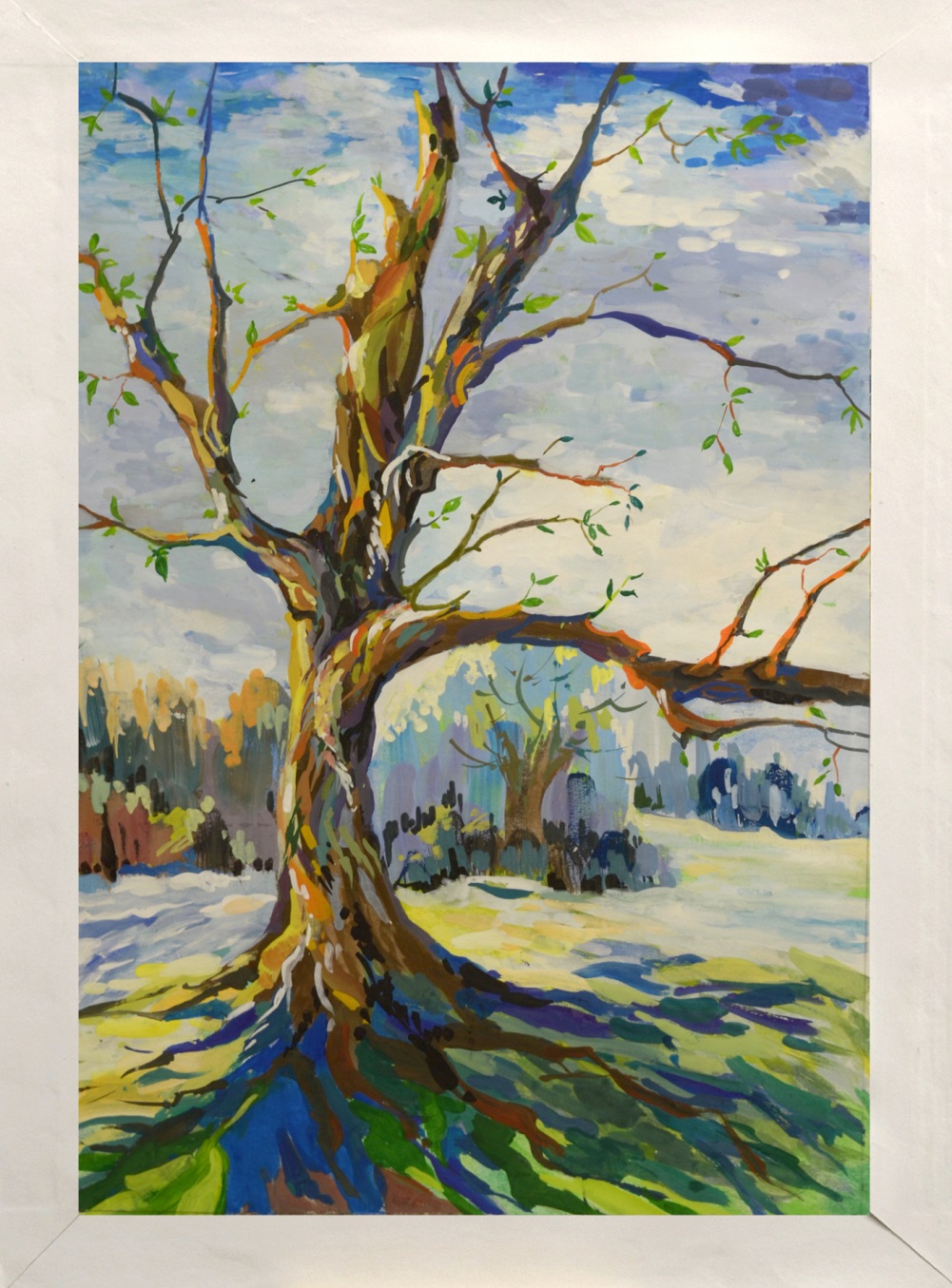 «Величие весеннего дуба» (гуашь)-Ялымов Денис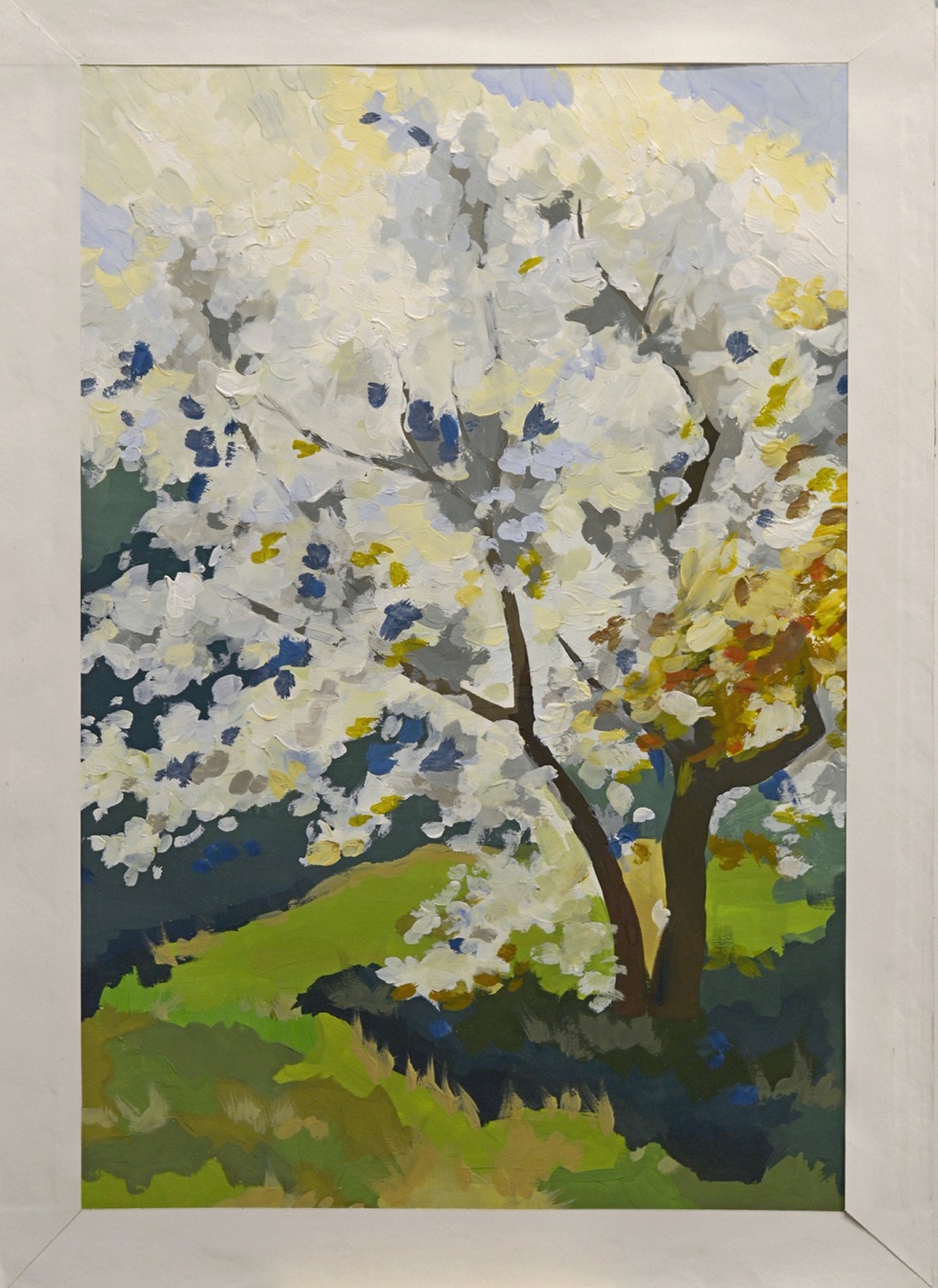 «Оттенки весны»  (гуашь) - Чинарова Ольга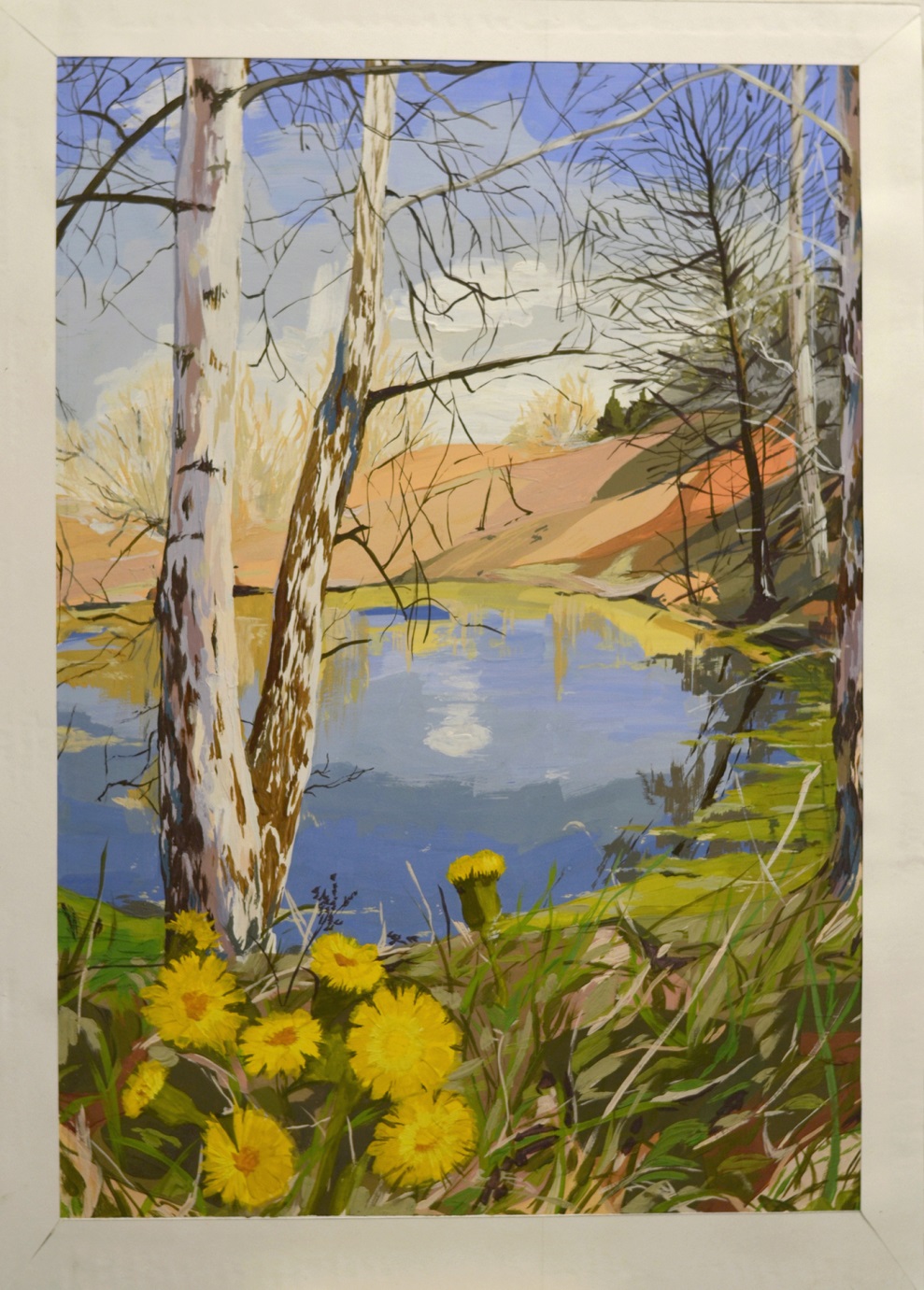 «Радость весны» (гуашь) – Чинарова Ольга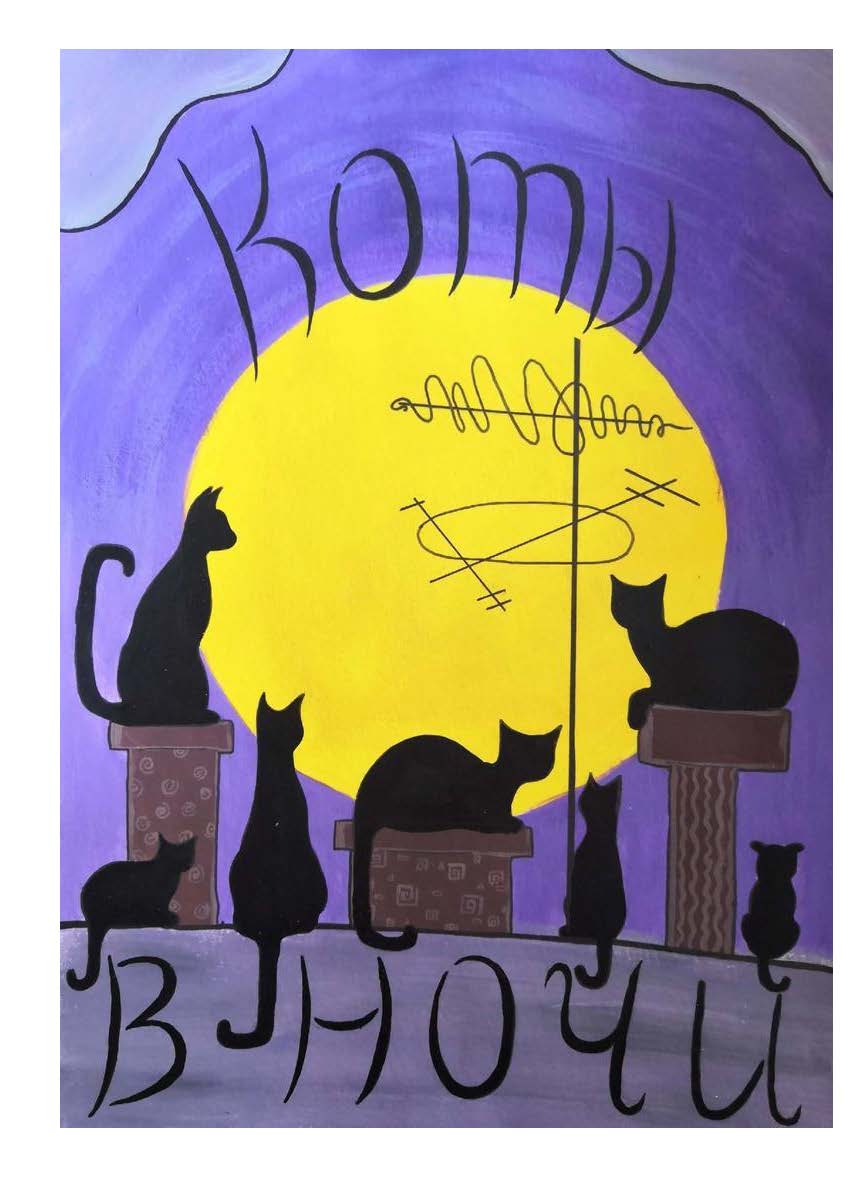 Макет плаката в стиле «Модерн». «Весна. Коты в ночи» (гуашь)- Цибикова Анастасия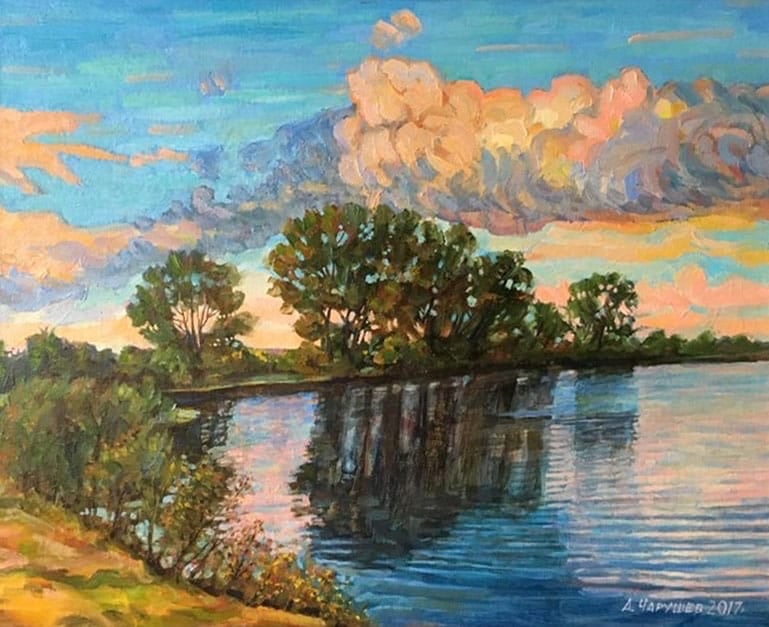 «Вечер. Разлив» (грунтованный картон, масло,400 х 600)- Чарушев А.М.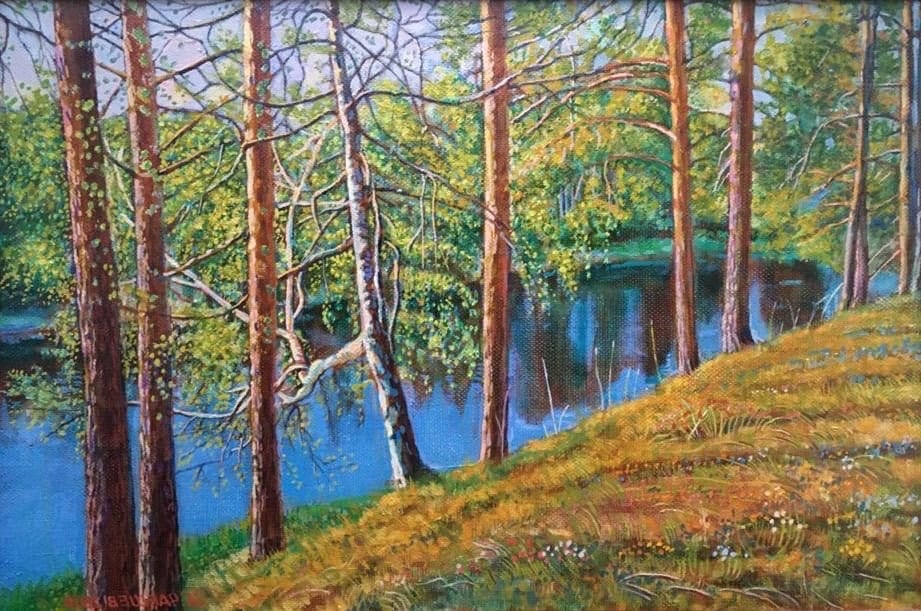 «Майский лес»( грунтованный картон, масло, 500 х 700)- Чарушев А.М.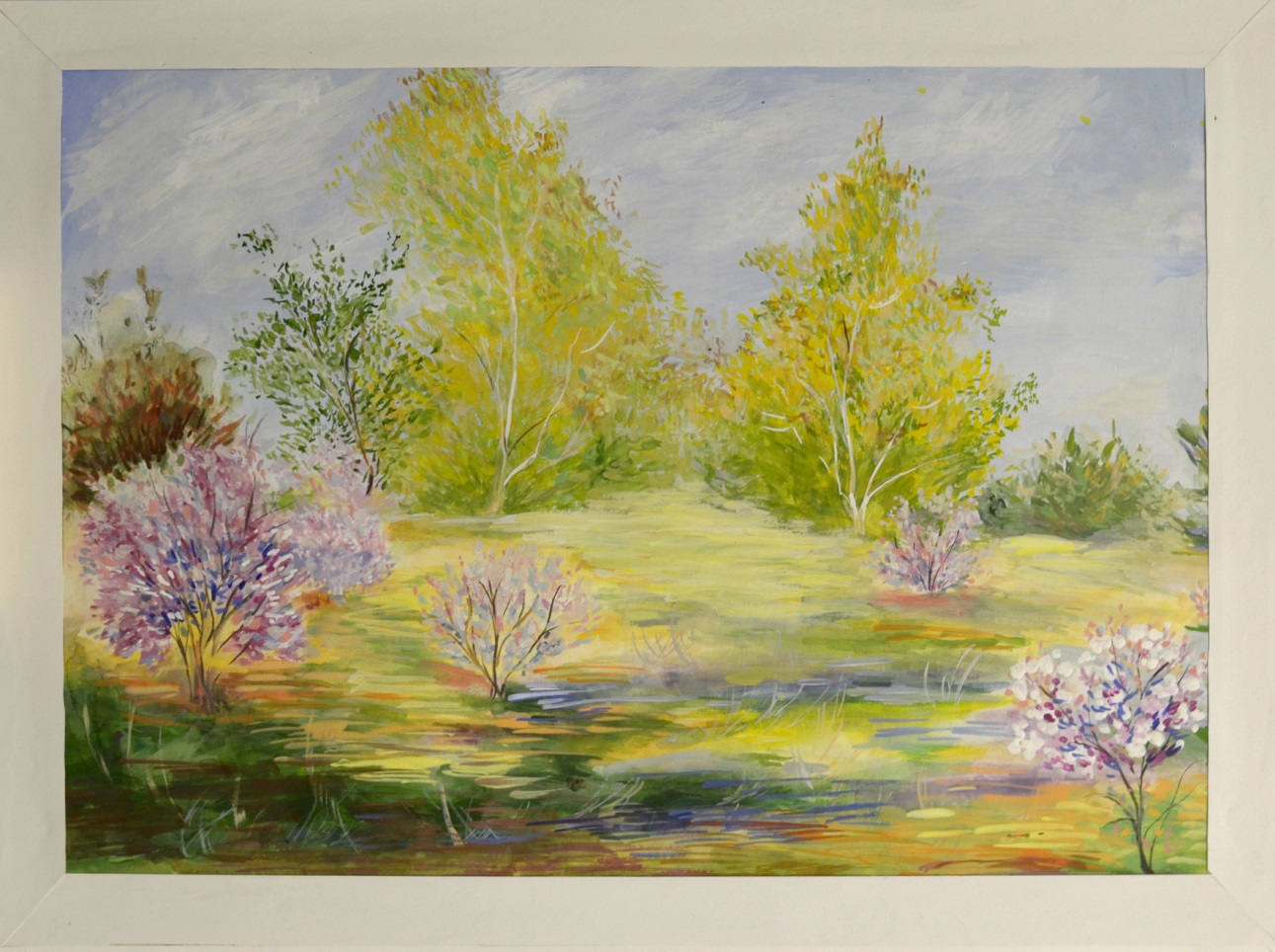 «Весны очарование…»(гуашь)- Штрунова Кристина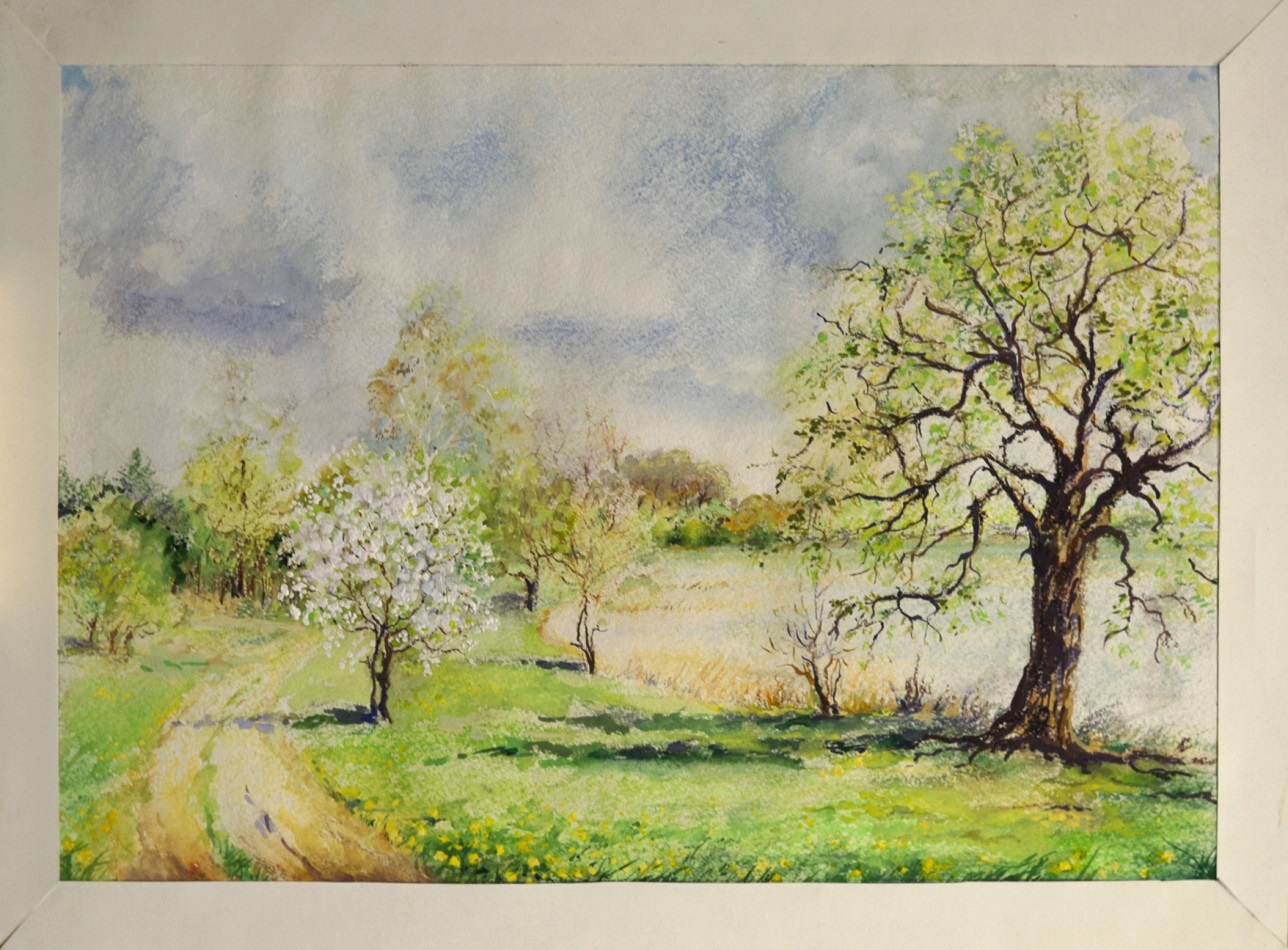 «Улыбка весны»(пастель)- Штрунова Кристина